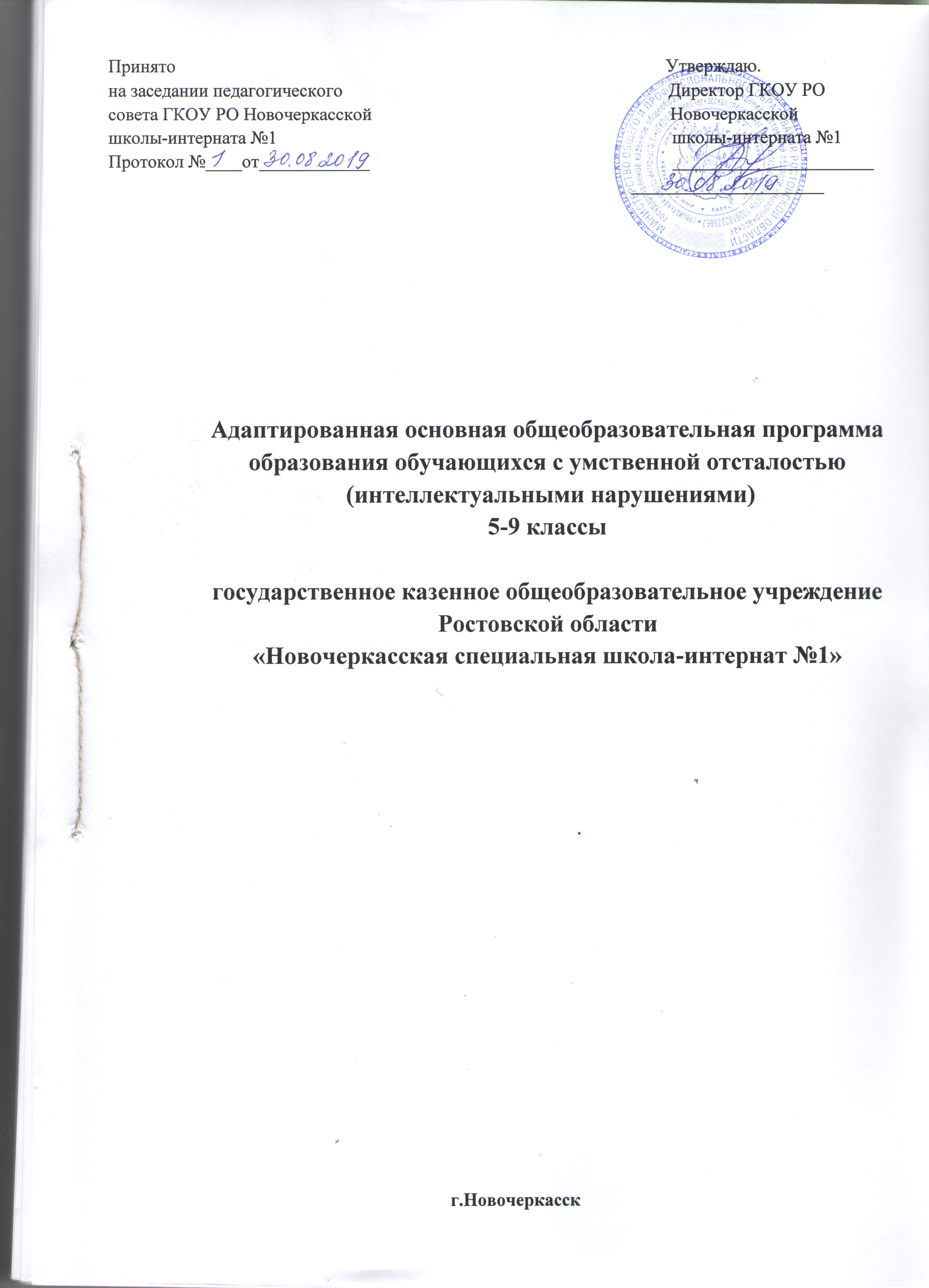 ЦЕЛЕВОЙ РАЗДЕЛПояснительная запискаГосударственное казенное общеобразовательное учреждение Ростовской области «Новочеркасская специальная школа-интернат №1» создана для обучения и воспитания детей с нарушениями интеллекта  с целью коррекции отклонений в их развитии средствами образования и трудовой подготовки, социально-психологический реабилитации и адаптации с последующей интеграцией в общество. Школа-интернат обеспечивает: 1. условия для обучения, воспитания, лечения, социальной адаптации и интеграции в общество детей с ограниченными возможностями здоровья; 2. формирование общей культуры личности обучающихся на основе усвоения специального государственного образовательного стандарта; 3. адаптацию и социализацию обучающихся к жизни в обществе; 4. обучение различным профилям труда с учетом психофизических особенностей детей, местных условий, потребности в рабочих кадрах и возможностей трудоустройства выпускников; 5. формирование здорового образа жизни. Учреждение создает условия для максимального развития учащихся. В работе педагогического коллектива обеспечивается полная реализация возрастных возможностей и резервов детей с опорой на зону ближайшего развития и т.д. Адаптированная основная общеобразовательная программа образования обучающихся с умственной отсталостью (интеллектуальными нарушениями) (далее АООП) - это общеобразовательная программа, адаптированная для этой категории обучающихся с учетом особенностей их психофизического развития, индивидуальных возможностей, и обеспечивающая коррекцию нарушений развития и социальную адаптацию. АООП образования обучающихся 5-9 классов  разработана в соответствии с требованиями: - Федеральный закон об образовании вот 29.12.2012г. № 273-ФЗ.- примерный региональный учебный план специальных (коррекционных) образовательных учреждений VIII вида Ростовской области, утвержденный приказом министерства общего и профессионального образования Ростовской области №1277 от 10.07.2002;- учебный план общего образования учащихся с тяжелой степенью умственной отсталости (приложение к письму от 18.02.2000г. №3885/04).Программа является содержательной и критериальной основой для разработки учебного плана, рабочих программ педагогов по учебным предметам. Программа определяет: - приоритеты, качество содержания и реализации общего образования в школе-интернате, его организационные и методические аспекты на уровне основного образования; - коррекцию отклонений в развитии средствами образования и трудовой подготовки детей с умственной отсталостью, их социально-психологическую реабилитацию для последующей интеграции в общество; - цели, задачи и направления развития образовательного процесса; - регламентацию всех видов образовательной деятельности участников образовательного процесса, в том числе систему оценки результатов её освоения учащимися. Сроки реализации программы: 5 лет (5-9 классы). В основу разработки АООП  заложены дифференцированный и деятельностный подходы. Дифференцированный подход к построению АООП  предполагает учет  особых образовательных потребностей обучающихся, которые проявляются в неоднородности возможностей освоения содержания образования. Деятельностный подход основывается на теоретических положениях отечественной психологической науки, раскрывающих основные закономерности и структуру образования с учетом специфики развития личности обучающегося с умственной отсталостью (интеллектуальными нарушениями). Основным средством реализации деятельностного подхода является обучение как процесс организации познавательной и предметно-практической деятельности обучающихся, обеспечивающий овладение ими содержанием образования. Реализация деятельностного подхода обеспечивает: - придание результатам образования социально и личностно значимого характера; - прочное усвоение обучающимися знаний и опыта разнообразной деятельности и поведения, возможность их продвижения в изучаемых предметных областях; - существенное повышение мотивации и интереса к учению, приобретению нового опыта деятельности и поведения; - обеспечение условий для общекультурного и личностного развития на основе формирования базовых учебных действий, которые обеспечивают не только успешное усвоение некоторых элементов системы научных знаний, умений и навыков (академических результатов), но и прежде всего жизненной компетенции, составляющей основу социальной успешности. В основу АООП образования обучающихся с умственной отсталостью (интеллектуальными нарушениями) положены следующие принципы:— принципы государственной политики РФ в области образования (гуманистический характер образования, единство образовательного пространства на территории Российской Федерации, светский характер образования, общедоступность образования, адаптивность системы образования к уровням и особенностям развития и подготовки обучающихся и воспитанников и др.); — принцип коррекционно-развивающей направленности образовательного процесса, обуславливающий развитие личности обучающегося и расширение его «зоны ближайшего развития» с учетом особых образовательных потребностей; — принцип практической направленности, предполагающий установление тесных связей между изучаемым материалом и практической деятельностью обучающихся; формирование знаний и умений, имеющих первостепенное значение для решения практик ориентированных задач; — принцип воспитывающего обучения, направленный на формирование у обучающихся нравственных представлений (правильно/неправильно; хорошо/плохо и т. д.) и понятий, адекватных способов поведения в разных социальных средах; — принцип преемственности, предполагающий взаимосвязь и непрерывность образования обучающихся с умственной отсталостью (интеллектуальными нарушениями) на всех этапах обучения: от младшего до старшего школьного возраста; — принцип целостности содержания образования, обеспечивающий наличие внутренних взаимосвязей и взаимозависимостей между отдельными предметными областями и учебными предметами, входящими в их состав; — принцип учета возрастных особенностей обучающихся, определяющий содержание предметных областей и результаты личностных достижений; — принцип учета особенностей психического развития разных групп обучающихся с умственной отсталостью (интеллектуальными нарушениями); — принцип направленности на формирование деятельности, обеспечивающий возможность овладения обучающимися с умственной отсталостью (интеллектуальными нарушениями) всеми видами доступной им предметно-практической деятельности, способами и приемами познавательной и учебной деятельности, коммуникативной деятельности и нормативным поведением;  принцип переноса усвоенных знаний и умений и навыков и отношений, сформированных в условиях учебной ситуации, в различные жизненные ситуации, что позволяет обеспечить готовность обучающегося к самостоятельной ориентировке и активной деятельности в реальном мире; — принцип сотрудничества с семьей. Цель реализации АООП образования обучающихся с умственной отсталостью (интеллектуальными нарушениями) — создание условий для максимального удовлетворения особых образовательных потребностей обучающихся, обеспечивающих усвоение ими социального и культурного опыта. Задачи: — овладение обучающимися с умственной отсталостью (интеллектуальными нарушениями) учебной деятельностью, обеспечивающей формирование жизненных компетенций; — формирование общей культуры, обеспечивающей разностороннее развитие их личности (нравственно-эстетическое, социально-личностное, интеллектуальное, физическое), в соответствии с принятыми в семье и обществе духовно-нравственными и социокультурными ценностями; — достижение планируемых результатов освоения АООП образования обучающимися с умственной отсталостью (интеллектуальными нарушениями) с учетом их особых образовательных потребностей, а также индивидуальных особенностей и возможностей; — выявление и развитие возможностей и способностей, обучающихся с умственной отсталостью (интеллектуальными нарушениями), через организацию их общественно полезной деятельности, проведения спортивно-оздоровительной работы, организацию художественного творчества и др. с использованием системы клубов, секций, студий и кружков. Психолого-педагогическая характеристика обучающихсяс умственной отсталостью (интеллектуальными нарушениями)Умственная отсталость — это стойкое, выраженное недоразвитие познавательной деятельности вследствие диффузного (разлитого) органического поражения центральной нервной системы (ЦНС). Понятие «умственной отсталости» по степени интеллектуальной неполноценности применимо к разнообразной группе детей. Степень выраженности интеллектуальной неполноценности коррелирует (соотносится) со сроками, в которые возникло поражение ЦНС – чем оно произошло раньше, тем тяжелее последствия. Также степень выраженности интеллектуальных нарушений определяется интенсивностью воздействия вредных факторов. Нередко умственная отсталость отягощена психическими заболеваниями различной этиологии, что требует не только их медикаментозного лечения, но и организации медицинского сопровождения таких обучающихся в образовательных организациях.В международной классификации болезней (МКБ-10) выделено четыре степени умственной отсталости: легкая (IQ — 69-50) , умеренная (IQ — 50-35), тяжелая (IQ — 34-20), глубокая (IQ<20). Развитие ребенка с легкой умственной отсталостью (интеллектуальными нарушениями), хотя и происходит на дефектной основе и характеризуется замедленностью, наличием отклонений от нормального развития, тем не менее, представляет собой поступательный процесс, привносящий качественные изменения в познавательную деятельность детей и их личностную сферу, что дает основания для оптимистического прогноза. Затруднения в психическом развитии детей с умственной отсталостью (интеллектуальными нарушениями) обусловлены особенностями их высшей нервной деятельности (слабостью процессов возбуждения и торможения, замедленным формированием условных связей, тугоподвижностью нервных процессов, нарушением взаимодействия первой и второй сигнальных систем и др.). В подавляющем большинстве случаев интеллектуальные нарушения, имеющиеся у обучающихся с умственной отсталостью, являются следствием органического поражения ЦНС на ранних этапах онтогенеза. Негативное влияние органического поражения ЦНС имеет системный характер, когда в патологический процесс оказываются вовлеченными все стороны психофизического развития ребенка: мотивационно-потребностная, социально-личностная, моторно-двигательная; эмоционально-волевая сферы, а также когнитивные процессы ― восприятие, мышление, деятельность, речь и поведение. Последствия поражения ЦНС выражаются в задержке сроков возникновения и незавершенности возрастных психологических новообразований и, главное, в неравномерности, нарушении целостности психофизического развития. Все это, в свою очередь, затрудняет  включение ребенка в освоение пласта социальных и культурных достижений общечеловеческого опыта традиционным путем. В структуре психики такого ребенка в первую очередь отмечается недоразвитие познавательных интересов и снижение познавательной активности, что обусловлено замедленностью темпа психических процессов, их слабой подвижностью и переключаемостью. При умственной отсталости страдают не только высшие психические функции, но и эмоции, воля, поведение, в некоторых случаях физическое развитие, хотя наиболее нарушенным является мышление, и прежде всего, способность к отвлечению и обобщению. Вместе с тем, Российская дефектология (как правопреемница советской) руководствуется теоретическим постулатом Л. С. Выготского о том, что своевременная педагогическая коррекция с учетом специфических особенностей каждого ребенка с умственной отсталостью (интеллектуальными нарушениями)  «запускает» компенсаторные процессы, обеспечивающие реализацию их потенциальных возможностей. Развитие всех психических процессов у детей с легкой умственной отсталостью (интеллектуальными нарушениями) отличается качественным своеобразием. Относительно сохранной у обучающихся с умственной отсталостью (интеллектуальными нарушениями) оказывается чувственная ступень познания ― ощущение и восприятие. Но и в этих познавательных процессах сказывается дефицитарность: неточность и слабость дифференцировки зрительных, слуховых, кинестетических, тактильных, обонятельных и вкусовых ощущений приводят к затруднению адекватности ориентировки детей с умственной отсталостью (интеллектуальными нарушениями)  в окружающей среде. Нарушение объема и темпа восприятия, недостаточная его дифференцировка, не могут не оказывать отрицательного влияния на весь ход развития ребенка с умственной отсталостью (интеллектуальными нарушениями). Однако особая организация учебной и внеурочной работы, основанной на использовании практической деятельности; проведение специальных коррекционных занятий не только повышают качество ощущений и восприятий, но и оказывают положительное влияние на развитие интеллектуальной сферы, в частности овладение отдельными мыслительными операциями. Меньший потенциал у обучающихся с умственной отсталостью (интеллектуальными нарушениями) обнаруживается в развитии их мышления, основу которого составляют такие операции, как анализ, синтез, сравнение, обобщение, абстракция, конкретизация. Эти мыслительные операции у этой категории детей обладают целым рядом своеобразных черт, проявляющихся в трудностях установления отношений между частями предмета, выделении его существенных признаков и дифференциации их от несущественных, нахождении и сравнении предметов по признакам сходства и отличия и т. д.Из всех видов мышления (наглядно-действенного, наглядно-образного и словесно-логического) у обучающихся с легкой умственной отсталостью (интеллектуальными нарушениями) в большей степени недоразвито словесно-логическое мышление. Это выражается в слабости обобщения, трудностях понимания смысла явления или факта. Обучающимся присуща сниженная активность мыслительных процессов и слабая регулирующая роль мышления: зачастую, они начинают выполнять работу, не дослушав инструкции, не поняв цели задания, не имея внутреннего плана действия. Однако при особой организации учебной деятельности, направленной на обучение школьников с умственной отсталостью (интеллектуальными нарушениями) пользованию рациональными и целенаправленными способами выполнения задания, оказывается возможным в той или иной степени скорригировать недостатки мыслительной деятельности. Использование специальных методов и приемов, применяющихся в процессе коррекционно-развивающего обучения, позволяет оказывать влияние на развитие различных видов мышления обучающихся с умственной отсталостью (интеллектуальными нарушениями), в том числе и словесно-логического.Особенности восприятия и осмысления детьми учебного материала неразрывно связаны с особенностями их памяти. Запоминание, сохранение и воспроизведение полученной информации обучающимися с умственной отсталостью (интеллектуальными нарушениями) также отличается целым рядом специфических особенностей: они лучше запоминают внешние, иногда случайные, зрительно воспринимаемые признаки, при этом, труднее осознаются и запоминаются внутренние логические связи; позже, чем у нормальных сверстников, формируется произвольное запоминание, которое требует многократных повторений. Менее развитым оказывается логическое опосредованное запоминание, хотя механическая память может быть сформирована на более высоком уровне. Недостатки памяти обучающихся с умственной отсталостью  (интеллектуальными нарушениями) проявляются не столько в трудностях получения и сохранения информации, сколько ее воспроизведения: вследствие трудностей установления логических отношений полученная информация может воспроизводиться бессистемно, с большим количеством искажений; при этом наибольшие трудности вызывает воспроизведение словесного материала. Использование различных дополнительных средств и приемов в процессе коррекционно-развивающего обучения (иллюстративной, символической наглядности; различных вариантов планов; вопросов педагога и т. д.) может оказать значительное влияние на повышение качества воспроизведения словесного материала. Вместе с тем, следует иметь в виду, что специфика мнемической деятельности во многом определяется структурой дефекта каждого ребенка с умственной отсталостью (интеллектуальными нарушениями). В связи с этим учет особенностей обучающихся с умственной отсталостью (интеллектуальными нарушениями) разных клинических групп (по классификации М. С. Певзнер) позволяет более успешно использовать потенциал развития их мнемической деятельности. Особенности познавательной деятельности школьников с умственной отсталостью (интеллектуальными нарушениями) проявляются и в особенностях их внимания, которое отличается сужением объема, малой устойчивостью, трудностями его распределения, замедленностью переключения. В значительной степени нарушено произвольное внимание, что связано с ослаблением волевого напряжения, направленного на преодоление трудностей, что выражается в неустойчивости внимания. Также в процессе обучения обнаруживаются трудности сосредоточения на каком-либо одном объекте или виде деятельности. Однако, если задание посильно для ученика и интересно ему, то его внимание может определенное время поддерживаться на должном уровне. Под влиянием специально организованного обучения и воспитания объем внимания и его устойчивость значительно улучшаются, что позволяет говорить о наличии положительной динамики, но вместе с тем, в большинстве случаев эти показатели не достигают возрастной нормы. Для успешного обучения необходимы достаточно развитые представления и воображение. Представлениям детей с умственной отсталостью (интеллектуальными нарушениями) свойственна недифференцированоость, фрагментарность, уподобление образов, что, в свою очередь, сказывается на узнавании и понимании учебного материала. Воображение как один из наиболее сложных процессов отличается значительной несформированностью, что выражается в его примитивности, неточности и схематичности. Однако, начиная с первого года обучения, в ходе преподавания всех учебных предметов проводится целенаправленная работа по уточнению и обогащению представлений, прежде всего ― представлений об окружающей действительности. У школьников с умственной отсталостью (интеллектуальными нарушениями) отмечаются недостатки в развитии речевой деятельности, физиологической основой которых является нарушение взаимодействия между первой и второй сигнальными системами, что, в свою очередь, проявляется в недоразвитии всех сторон речи: фонетической, лексической, грамматической и синтаксической. Таким образом, для обучающихся с умственной отсталостью характерно системное недоразвитие речи.Недостатки речевой деятельности этой категории обучающихся напрямую связаны с нарушением абстрактно-логического мышления. Однако в повседневной практике такие дети способны поддержать беседу на темы, близкие их личному опыту, используя при этом несложные конструкции предложений. Проведение систематической коррекционно-развивающей работы, направленной на систематизацию и обогащение представлений об окружающей действительности, создает положительные условия для овладения обучающимися различными языковыми средствами. Это находит свое выражение в увеличении объема и изменении качества словарного запаса, овладении различными конструкциями предложений, составлении небольших, но завершенных по смыслу, устных высказываний. Таким образом, постепенно создается основа для овладения более сложной формой речи ― письменной. Моторная сфера детей с легкой степенью умственной отсталости (интеллектуальными нарушениями), как правило, не имеет выраженных нарушений. Наибольшие трудности обучающиеся испытывают при выполнении заданий, связанных с точной координацией мелких движений пальцев рук. В свою очередь, это негативно сказывается на овладении письмом и некоторыми трудовыми операциями. Проведение специальных упражнений, включенных как в содержание коррекционных занятий, так и используемых на отдельных уроках, способствует развитию координации и точности движений пальцев рук и кисти, а также позволяет подготовить обучающихся к овладению учебными и трудовыми действиями, требующими определенной моторной ловкости.Психологические особенности обучающихся с умственной отсталостью (интеллектуальными нарушениями) проявляются и в нарушении эмоциональной сферы. При легкой умственной отсталости эмоции в целом сохранны, однако они отличаются отсутствием оттенков переживаний, неустойчивостью и поверхностью. Отсутствуют или очень слабо выражены переживания, определяющие интерес и побуждение к познавательной деятельности, а также с большими затруднениями осуществляется воспитание высших психических чувств: нравственных и эстетических.Волевая сфера учащихся с умственной отсталостью (интеллектуальными нарушениями) характеризуется слабостью собственных намерений и побуждений, большой внушаемостью. Такие школьники предпочитают выбирать путь, не требующий волевых усилий, а вследствие непосильности предъявляемых требований, у некоторых из них развиваются такие отрицательные черты личности, как негативизм и упрямство. Своеобразие протекания психических процессов и особенности волевой сферы школьников с умственной отсталостью (интеллектуальными нарушениями) оказывают отрицательное влияние на характер их деятельности, в особенности произвольной, что выражается в недоразвитии мотивационной сферы, слабости побуждений, недостаточности инициативы. Эти недостатки особенно ярко проявляются в учебной деятельности, поскольку учащиеся приступают к ее выполнению без необходимой предшествующей ориентировки в задании и, не сопоставляя ход ее выполнения, с конечной целью. В процессе выполнения учебного задания они часто уходят от правильно начатого выполнения действия, «соскальзывают» на действия, произведенные ранее, причем осуществляют их в прежнем виде, не учитывая изменения условий. Вместе с тем, при проведении длительной, систематической и специально организованной работы, направленной на обучение этой группы школьников целеполаганию, планированию и контролю, им оказываются доступны разные виды деятельности: изобразительная и конструктивная деятельность, игра, в том числе дидактическая, ручной труд, а в старшем школьном возрасте и некоторые виды профильного труда. Следует отметить независимость и самостоятельность этой категории школьников в уходе за собой, благодаря овладению необходимыми социально-бытовыми навыками.Нарушения высшей нервной деятельности, недоразвитие психических процессов и эмоционально-волевой сферы обусловливают формирование некоторых специфических особенностей личности обучающихся с умственной отсталостью (интеллектуальными нарушениями), проявляющиеся в примитивности интересов, потребностей и мотивов, что затрудняет формирование социально зрелых отношений со сверстниками и взрослыми. При этом специфическими особенностями межличностных отношений является: высокая конфликтность, сопровождаемая неадекватными поведенческими реакциями; слабая мотивированность на установление межличностных контактов и пр. Снижение адекватности во взаимодействии со сверстниками и взрослыми людьми обусловливается незрелостью социальных мотивов, неразвитостью навыков общения обучающихся, а это, в свою очередь, может негативно сказываться на их поведении, особенности которого могут выражаться в гиперактивности, вербальной или физической агрессии и т.п. Практика обучения таких детей показывает, что под воздействием коррекционно-воспитательной работы упомянутые недостатки существенно сглаживаются и исправляются. Выстраивая психолого-педагогическое сопровождение психического развития детей с легкой умственной отсталостью (интеллектуальными нарушениями), следует опираться на положение, сформулированное Л. С. Выготским, о единстве закономерностей развития аномального и нормального ребенка, а так же решающей роли создания таких социальных условий его обучения и воспитания, которые обеспечивают успешное «врастание» его в культуру. В качестве таких условий выступает система коррекционных мероприятий в процессе специально организованного обучения, опирающегося на сохранные стороны психики учащегося с умственной отсталостью, учитывающее зону ближайшего развития. Таким образом, педагогические условия, созданные в образовательной организации для обучающихся с умственной отсталостью, должны решать как задачи коррекционно-педагогической поддержки ребенка в образовательном процессе, так и вопросы его социализации, тесно связанные с развитием познавательной сферы и деятельности, соответствующей возрастным возможностям и способностям обучающегося.Дети с умеренной умственной отсталостью отличаются выраженным недоразвитием мыслительной деятельности, препятствующим освоению предметных учебных знаний. Дети одного возраста характеризуются разной степенью выраженности интеллектуального снижения и психофизического развития, уровень сформированности той или иной психической функции, практического навыка может быть существенно различен. Наряду с нарушением базовых психических функций, памяти и мышления отмечается своеобразное нарушение всех структурных компонентов речи: фонетико-фонематического, лексического и грамматического. У детей с умеренной степенью умственной отсталости затруднено или невозможно формирование устной и письменной речи. Для них характерно ограниченное восприятие обращенной к ним речи и ее ситуативное понимание. Из-за плохого понимания обращенной к ним речи с трудом формируется соотнесение слова и предмета, слова и действия. По уровню сформированности речи выделяются дети с отсутствием речи, со звукокомплексами, с высказыванием на уровне отдельных слов, с наличием фраз. При этом речь невнятная, косноязычная, малораспространенная, с аграмматизмами. Ввиду этого при обучении большей части данной категории детей используют разнообразные средства невербальной коммуникации. Внимание обучающихся с умеренной умственной отсталостью крайне неустойчивое, отличается низким уровнем продуктивности из-за быстрой истощаемости, отвлекаемости. Слабость активного внимания препятствует решению сложных задач познавательного содержания, формированию устойчивых учебных действий. Процесс запоминания является механическим, зрительно-моторная координация грубо нарушена. Детям трудно понять ситуацию, вычленить в ней главное и установить причинно-следственные связи, перенести знакомое сформированное действие в новые условия. При продолжительном и направленном использовании методов и приемов коррекционной работы становится заметной положительная динамика общего психического развития детей. Психофизическое недоразвитие характеризуется также нарушениями координации, точности, темпа движений, что осложняет формирование физических действий: бег, прыжки и др., а также навыков несложных трудовых действий. У части детей с умеренной умственной отсталостью отмечается замедленный темп, вялость, пассивность, заторможенность движений. У других – повышенная возбудимость, подвижность, беспокойство сочетаются с хаотичной нецеленаправленной деятельностью. У большинства детей с интеллектуальными нарушениями наблюдаются трудности, связанные со статикой и динамикой тела.  Наиболее типичными для данной категории обучающихся являются трудности в овладении навыками, требующими тонких точных дифференцированных движений: удержание позы, захват карандаша, ручки, кисти, шнурование ботинок, застегивание пуговиц, завязывание ленточек, шнурков и др. Степень сформированности навыков самообслуживания может быть различна. Некоторые обучающиеся полностью зависят от помощи окружающих при одевании, раздевании, при приеме пищи, совершении гигиенических процедур и др. Запас знаний и представлений о внешнем мире мал и часто ограничен лишь знанием предметов окружающего быта.Особые образовательные потребности обучающихся с  умственной отсталостью (интеллектуальными нарушениями)Недоразвитие познавательной, эмоционально-волевой и личностной сфер обучающихся с умственной отсталостью (интеллектуальными нарушениями) проявляется не только в качественных и количественных отклонениях от нормы, но и в глубоком своеобразии их социализации. Они способны к развитию, хотя оно и осуществляется замедленно, атипично, а иногда с резкими изменениями всей психической деятельности ребёнка. При этом, несмотря на многообразие индивидуальных вариантов структуры данного нарушения, перспективы образования детей с умственной отсталостью (интеллектуальными нарушениями) детерминированы в основном степенью выраженности недоразвития интеллекта, при этом образование, в любом случае, остается нецензовым. Таким образом, современные научные представления об особенностях психофизического развития обучающихся с умственной отсталостью (интеллектуальными нарушениями) позволяют выделить образовательные потребности, как общие для всех обучающихся с ОВЗ, так и специфические.  К общим потребностям относятся: время начала образования, содержание образования, разработка и использование специальных методов и средств обучения, особая организация обучения, расширение границ образовательного пространства, продолжительность образования и определение круга лиц, участвующих в образовательном процессе. Для обучающихся с легкой умственной отсталостью (интеллектуальными нарушениями) характерны следующие специфические образовательные потребности: раннее получение специальной помощи средствами образования; обязательность непрерывности коррекционно-развивающего процесса, реализуемого, как через содержание предметных областей, так и в процессе коррекционной работы;научный, практико-ориентированный, действенный характер содержания образования;доступность содержания познавательных задач, реализуемых в процессе образования;систематическая актуализация сформированных у обучающихся знаний и умений; специальное обучение их «переносу» с учетом изменяющихся условий учебных, познавательных, трудовых и других ситуаций;обеспечении особой пространственной и временной организации общеобразовательной среды с учетом функционального состояния центральной нервной системы и нейродинамики психических процессов обучающихся с умственной отсталостью (интеллектуальными нарушениями); использование преимущественно позитивных средств стимуляции деятельности и поведения обучающихся, демонстрирующих доброжелательное и уважительное отношение к ним;развитие мотивации и интереса к познанию окружающего мира с учетом возрастных и индивидуальных особенностей ребенка к обучению и социальному взаимодействию со средой;специальное обучение способам усвоения общественного опыта ― умений действовать совместно с взрослым, по показу, подражанию по словесной инструкции;стимуляция познавательной активности, формирование позитивного отношения к окружающему миру.Удовлетворение перечисленных особых образовательных потребностей обучающихся возможно на основе реализации личностно-ориентированного подхода к воспитанию и обучению обучающихся через изменение содержания обучения и совершенствование методов и приемов работы. В свою очередь, это позволит формировать возрастные психологические новообразования и корригировать высшие психические функции в процессе изучения обучающимися учебных предметов, а также в ходе проведения коррекционно-развивающих занятий. Особенности и своеобразие психофизического развития детей с умеренной умственной отсталостью определяют специфику их образовательных потребностей. Умственная отсталость обучающихся данной категории, как правило, в той или иной форме осложнена нарушениями опорно-двигательных функций, сенсорными, соматическими нарушениями, расстройствами аутистического спектра и эмоционально-волевой сферы или другими нарушениями, различное сочетание которых определяет особые образовательные потребности детей.Дети с умеренной формой интеллектуального недоразвития проявляют элементарные способности к развитию представлений, умений и навыков, значимых для их социальной адаптации. Так, у этой группы обучающихся проявляется интерес к общению и взаимодействию с детьми и взрослыми, что является позитивной предпосылкой для обучения детей вербальным и невербальным средствам коммуникации. Их интеллектуальное развитие позволяет овладевать основами счета, письма, чтения и др. Под особыми образовательными потребностями детей с умеренной умственной отсталостью следует понимать комплекс специфических потребностей, возникающих вследствие выраженных нарушений интеллектуального развития, часто в сочетанных формах с другими психофизическими нарушениями. Учет таких потребностей определяет необходимость создания адекватных условий, способствующих развитию личности обучающихся для решения их насущных жизненных задач. Содержание образования. Учитывается потребность во введении специальных учебных предметов и коррекционных курсов, которых нет в содержании образования обычно развивающегося ребенка. Создание специальных методов и средств обучения. Обеспечивается потребность в построении "обходных путей", использовании специфических методов и средств обучения, в дифференцированном, "пошаговом" обучении, чем этого требует обучение обычно развивающегося ребенка. (Например, использование печатных изображений, предметных и графических алгоритмов, электронных средств коммуникации, внешних стимулов и т.п.) Особая организация обучения. Учитывается потребность в качественной индивидуализации обучения, в особой пространственной и временной и смысловой организации образовательной среды. Определение границ образовательного пространства предполагает учет потребности в максимальном расширении образовательного пространства за пределами образовательного учреждения. Планируемые результаты освоения обучающимися с умственной отсталостью (интеллектуальными нарушениями) адаптированнойосновной общеобразовательной программыПланируемые результаты освоения обучающимися адаптированной образовательной программы  представляют собой систему целевых установок и ожидаемых результатов освоения всех компонентов, составляющих содержательную основу Программы. Поскольку умственная отсталость – необратимое явление, дети с нарушением интеллекта не могут в полном объеме освоить общеобразовательную программу, в связи с чем, они получают не цензовое образование. В целом образовательные перспективы этих детей во многом определяются глубиной имеющегося недоразвития, его структурой, своевременностью начатой коррекционно-педагогической работы.Создаются условия и для освоения учащимися следующих действий и систем действий:проба самостоятельного продвижения в разделах определенной образовательной области (образовательный интерес);умение правильно излагать свои мысли в устной и письменной форме;освоение и понимание связи понятий, описывающих раздел образовательной области или учебного предмета;целенаправленность, умение планировать работу и доводить начатое дело до завершения;освоение навыков контроля и самоконтроля;адекватная оценка собственного образовательного продвижения на больших временных отрезках (четверть, год).По окончании 9 класса предполагается достижение обучающимися уровня общеобразовательных знаний и умений, который необходим для социальной адаптации в современном обществе (социальная адаптированность в плане общего развития и сформированности нравственных качеств).Основной задачей основного образования детей с нарушением интеллекта становится развитие их жизненной компетенции. В ходе образовательного процесса с умственно отсталыми школьниками учитывается, что возможности учеников даже одного класса, как правило, могут сильно различаться. Вследствие того, что обучение детей, не способных освоить образовательную программу, не может быть формальным, педагоги в рабочих программах индивидуализируют тот объем знаний, который они предлагают ученикам. Основные ожидаемые результаты освоения Программы рассматриваются как описание результатов, которые могут быть реально достигнуты старшими школьниками с различными нарушениями интеллекта в ходе учебного процесса в школе-интернате. Планируемые результаты освоения учебных программОсновные требования к результатам освоения образовательных программ по предметам и годам обучения(классам) с учетом специфики содержания предметных областей изложены в Программах специальных (коррекционных) образовательных школ VIII вида: 5-9 кл.: В 2 сб./Под ред. В.В. Воронковой и отражены в таблицах.Чтение и развитие речиПисьмо и развитие речиМатематикаЕстествознание:а) Природоведениеб) Биологияв) ГеографияИстория ОтечестваОбществоведениеИскусствоа) Изобразительное искусствоб) Музыка и пениеФизическая культураПрофессионально-трудовое обучениеСтолярное делоШвейное делоСоциально-бытовая ориентировкаОсновы информационных технологийДостижение обучающимися планируемых результатов освоения  Программы определяется по завершении обучения в школе-интернате. Обучение завершается аттестацией (экзаменом) по профессионально-трудовому обучению, состоящему из двух этапов: практической работы и собеседования по вопросам материаловедения и технологии изготовления изделия. Обучающиеся могут быть освобождены от аттестации по состоянию здоровья в порядке, определяемом Министерством образования Российской Федерации и Министерством здравоохранения Российской Федерации. Экзамен проводится в соответствии с методическим письмом МО РФ от 14.03.2001 г. № 29/1448-6«Рекомендации о порядке проведения экзаменов по трудовому обучению выпускников специальных (коррекционных) школ VIII вида».Предполагается, что выпускник школы-интерната на завершающем этапе основного обучения- на приемлемом для него уровне освоил адаптированную основную общеобразовательную программу в соответствии со своими интеллектуальными возможностями, способностями и состоянием здоровья;- овладел общеучебными знаниями, умениями и навыками, определенными Программами 5-9 классов специальных (коррекционных) образовательных учреждений VIII вида под редакцией Воронковой В.В.;- имеет в основном положительную динамику в своем индивидуальном продвижении и развитии, предусмотренную учебными программами.- обладает элементарными сформированными общеучебными умениями и навыками, отражающими уровень развития;- овладел, в пределах своих познавательных способностей, определенными навыками трудовой деятельности и самообслуживания, необходимыми для последующей интеграции в общество.Планируемые результаты освоения адаптированной основной общеобразовательной программы  могут уточняться и конкретизироваться в зависимости от личностных и предметных результатов, как с позиции организации их достижения в образовательном процессе, так и с позиции оценки этих результатов. При этом требования к знаниям и умениям учащихся по годам обучения могут варьироваться в зависимости от контингента обучающихся.Для обучающихся с умеренной умственной отсталостью результативность обучения каждого обучающегося оценивается с учетом особенностей его психофизического развития и особых образовательных потребностей. В связи с этим требования к результатам освоения образовательных программ представляют собой описание возможных результатов образования данной категории обучающихся.  Система оценки достижения обучающимися с умственной отсталостью (интеллектуальными нарушениями) планируемых результатов освоения адаптированной основной  общеобразовательной программы.В целом оценка достижения обучающимися с умственной отсталостью (интеллектуальными нарушениями) предметных результатов базируется на принципах индивидуального и дифференцированного подходов. Усвоенные обучающимися даже незначительные по объему и элементарные по содержанию знания и умения выполняют коррекционно-развивающую функцию, поскольку они играют определенную роль в становлении личности ученика и овладении им социальным опытом. Оценка деятельности педагогических кадров, осуществляющих образовательную деятельность обучающихся с умственной отсталостью (интеллектуальными нарушениями), осуществляется на основе интегративных показателей, свидетельствующих о положительной динамике развития обучающегося («было» ― «стало») или в сложных случаях сохранении его психоэмоционального статуса.Для преодоления формального подхода в оценивании предметных результатов освоения образовательной программы обучающимися с умственной отсталостью (интеллектуальными нарушениями) необходимо, чтобы балльная оценка свидетельствовала о качестве усвоенных знаний.Итогом образовательного процесса является сумма образовательных результатов, достигнутых учащимися с ограниченными возможностями здоровья. Области школьной оценки можно классифицировать следующим образом:индивидуальные результаты учащихся - в сфере развития у них умений и навыков, выявляются в ходе психолого-педагогического мониторинга;предметные результаты - результаты, полученные в процессе оценивания учителями школы на предметном уровне;внутришкольные результаты - результаты, полученные в ходе административного контроля, итоговой аттестации учащихся;внешкольные результаты - результаты конкурсов, соревнований и т.п.Текущий контроль успеваемости обучающихся школы осуществляется учителями по пятибалльной системе: максимальный балл – 5 (отлично); 4 (хорошо); 3 (удовлетворительно) ; минимальный балл – 2 (неудовлетворительно).ПИСЬМО И РАЗВИТИЕ РЕЧИОценка устных ответовПри оценке устных ответов по грамматике принимается во внимание:а) правильность ответа по содержанию, свидетельствующая об осознанности усвоения изученного материала;б) полнота ответа;в) умение практически применять свои знания;г) последовательность изложения и речевое оформление ответа.Оценка "5" ставится, если ученик обнаруживает понимание материала, может с помощью учителя обосновать, самостоятельно сформулировать ответ, привести необходимые примеры, допускает единичные ошибки, которые сам исправляет.Оценка "4" ставится, если ученик дает ответ, соответствующий требованиям оценки "5, но допускает неточности в подтверждении прав примерами и исправляет их с помощью учителя, делает некоторые ошибки в речи, при работе с текстом допускает одну-две ошибки, которые исправляет при помощи учителя. Оценка "3" ставится, если ученик обнаруживает знание и понимание основных положений данной темы, но излагает материал недостаточно полно и последовательно; допускает ряд ошибок в речи у нуждается в помощью учителя.Оценка "2" ставится, ели ученик обнаруживает незнание большей части изученного материала; допускает ошибки в формулировке правил, искажающие их смысл; делает грубые ошибки в работе с текстом.Оценка письменных ответовК классным и домашним письменным работам относятся упражнения, выполняемые по учебнику, по карточкам, по заданиям учителя, предупредительные, объяснительные диктанты неконтрольного характера, грамматический разбор, подготовительные работы перед написанием изложения или сочинения. Контрольные работы состоят из контрольного списывания, контрольного диктанта, грамматического разбора. Основные виды контрольных работ  в 5 - 9 классах диктанты.Примерный объем текстов контрольных работ в 5 классе 45-50 слов, в 6 классе 65-70 слов, в 7-9 классах - 75-80 слов.Оценка ''5" ставится за работу без ошибок,Оценка ''4" ставится за работу с 1-2 ошибками. Оценка "3" ставится за работу с 3-5 ошибками. Оценка"2" ставится за работу с 6-8 ошибками.В письменных работах не учитываются одно-два исправления или одна пунктуационная ошибка. Наличие трех исправлений или двух пунктуационных ошибок на изученное правило соответствует одной орфографической ошибке.За одну ошибку в диктанте считается:а) повторение ошибок в одном и том же слове, если подобная ошибка на это правило встречается в другом слове, она учитывается;б) две негрубые ошибки: повторение в слове одной и той же буквы; недописывание слов; пропуск одной части слова при переносе, повторное написание одного и того же слова в предложении.Изложения и сочинения.Изложения и сочинения могут быть только обучающего характера. При подготовке к сочинению учитель должен тщательно отобрать материал, учитывая тему рассказа, его объем словаря и орфографии,При проверке изложений и сочинений выводится она оценка.Опенка "5" ставится ученику за правильное, полное, последовательное изложение авторского текста без ошибок в построении предложений, употреблении слов, допускается одна- две орфографические ошибки.Оценка "4" ставится за изложение (сочинение) написанное без искажений авторского текста, без ошибок в построении предложений, допускаются 3- 4 орфографические ошибки.Оценка "3" ставится за изложение (сочинение) написанное с отступлениями от авторского текста, а 2-3 ошибками в построении предложений и употреблении слов, с 5-6 орфографическими ошибками.Оценка "2'' ставится за изложение (сочинение) в котором имеются значительные отступления от авторского текста, имеется более 4 ошибок в построении предложений, более 6 орфографических ошибок.ЧТЕНИЕ И РАЗВИТИЕ РЕЧИС целью выявления отдельных умений и навыков по чтению проводится текущая проверка и оценка знаний. В начале, середине и конце учебного года проводится проверка техники чтения. При проверке техники чтения рекомендуется подбирать незнакомые, но доступные тексты следующего объема: 5 класс 45-60 слов, 6 класс 70-80 слов, 8-9 класс 90-100 слов.Оценка "5" ставится ученику если он читает правильно, бегло, выразительно у с соблюдением норм выразительного произношения, выделяет основную мысль рассказа с незначительной помощью учителя, делит текст на части и озаглавливает их с помощью учителя, называет главных действующих лиц произведения, характеризует их поступки, отвечает на вопросы, передает содержание прочитанного полно, знает наизусть текст стихотворения и читает его выразительно.Оценка "4" ставится если он читает выразительно, правильно, бегло, допускает 1-2' ошибки при чтении, соблюдении смысловых пауз, знаков препинания, логических ударений, допускает ошибки в делении текста на части, исправляет их с помощью учителя, называет главных действующих лиц произведения, характеризует их поступки с помощью учителя,. допускает при чтении наизусть 1-2 самостоятельно исправленные ошибки читает наизусть недостаточно выразительно.Оценка "3" ставится ученику, если он читает недостаточно бегло, некоторые слова по слогам, допускает 2-3 ошибки при чтении, выделяет основную мысль произведения с помощью учителя, делит текст на части и озаглавливает их с помощью учителя, отвечает на вопросы и пересказывает неполно, допускает искажение основного смысла, обнаруживает при чтении наизусть нетвердое усвоение текста.Оценка "2" ставится ученику если он читает по слогам, допускает более 5 ошибок при чтении, не может выделить основную мысль произведения даже с помощью учителя, не делит текст на части, не называет главных действующих лиц произведения, отвечает на вопросы и пересказывает содержание, искажая основной смысл», не знает наизусть части текста.МАТЕМАТИКАОценка устных ответовЗнания и умения учащихся по математике оцениваются по результатам их индивидуального и фронтального опроса, текущих и итоговых письменных работ.Оценка ''5" ставится ученику если он:а) дает правильные сознательные ответы на все поставленные вопросы, знает и умеет применять правила, умеет самостоятельно оперировать математическими представлениями;б) умеет самостоятельно, с минимальной помощью учителя, правильно решить задачу, объяснить ход решения;в) умеет производить и объяснять устные и письменные вычисления;г) правильно узнает и называет геометрические фигуры, их элементы;д) правильно выполняет работы по измерению и черчению с помощью чертежного инструмента.Оценка "4"' ставится ученику если он:а) при ответе ученик допускает отдельные неточности, нуждается в дополнительных вопросах;б) при вычислениях нуждается в дополнительных знаниях, опоре на образы реальных предметов;в) при решении задач нуждается в дополнительных вопросах учителя;г) с помощью учителя правильно узнает геометрические' фигуры, их элементы, расположение фигур на плоскости:Оценка "3" ставится ученику: если он при незначительной помощи учителя дает правильные ответы, на поставленные вопросы, формулирует правила, может их применять, производит вычисления, понимает и записывает решение задачи, под руководством учителя, называет геометрические фигуры, их элементы, правильно выполняет измерение и черчение после предварительного обсуждения.Оценка "2" ставится если ученик обнаруживает незнание большей части программного материала, не может пользоваться помощью учителя.Письменная проверка знаний и умений учащихся.При оценке письменных работ используются нормы оценок письменных контрольных работ, при этом учитывается уровень самостоятельности ученика, особенности его развития.Письменные контрольные работы могут быть однородными, комбинированными – это зависит от цели работы, класса и объема материала»Объем контрольной работы должен быть таким, чтобы на ее выполнение требовалось 35-40 минут. В это время учащиеся должны не только выполнить, но и проверить работу. При оценке письменных работ учащихся по математике грубыми ошибками следует считать: неверное выполнениевычислений, неправильное решение задач, неумение правильно выполнять измерение и построение геометрических фигур.Негрубыми ошибками считаются ошибки, допущенные в процессе списывания числовых данных, знаков арифметических действий, нарушение формулировки в вопросе задачи. Оценка не снижается за грамматические ошибки, допущенные в работе. Исключение составляют случаи написания тех слов, которые широко используются на уроках математики.При оценке комбинированных работ:Оценка "5" ставится, если вся работа выполнена без ошибок.Оценка "4" ставится, если в работе 2-3 негрубые ошибки.Оценка "3" ставится, если решены простые задачи, но не решена составная или решена одна из двух составных задач, хотя и с негрубыми ошибками, правильно выполнена большая часть других заданий.Оценка "2" ставится, если не решены задачи, но сделаны попытки их решить, выполнено менее половины других заданий.Итоговая оценка знаний и умений учащихся1. За учебную четверть, год знания и умения учащихся оцениваются одной оценкой.2. При выставлении итоговой оценки учитывается как уровень знаний ученика, так и овладение им практическими умениями.З. Основанием для выставления итоговой оценки служат: результаты наблюдений учителя у устного опроса, текущих и итоговых контрольных работ.4. Знания учащихся оцениваются баллами: 5 (отлично), 4 (хорошо), 3 (удовлетворительно), 2 (плохо).При выставлении итоговой оценки учитывается как уровень знаний ученика, так и овладение им практическими умениями.Основанием для выставления итоговой оценки служат: результаты наблюдений учителя, устного опроса, текущих и итоговых контрольных работ.Аттестация учащихся проводится по четвертям. Годовые оценки выставляются на основанииоценок за четверть.В 9 классе итоговая оценка по труду выставляется на основе оценок за: четверть, год, экзамен.Перевод учащихся осуществляется на основании оценок за год и по рекомендациям педагогического совета школы-интерната.На основании решения Педагогического совета в школе проводится ежегодная промежуточная аттестация в форме итоговых контрольных работ, или иной форме, начиная со 2-го класса по 9 согласно Положению о формах, периодичности, порядке текущего контроля успеваемости и промежуточной аттестации.Промежуточная аттестация обучающихся проводится в виде письменных контрольных работ по русскому языку и математике, в виде контрольных работ, тестов, зачётов, анкетирования, собеседования, практических работ по другим предметам.Итоговая аттестация выпускников представляет собой форму экзамена по трудовому обучению, состоящему из двух этапов: практической работы и собеседования по вопросам материаловедения и технологии изготовления изделия или технологии процесса. Обучающиеся могут быть освобождены от итоговой аттестации по состоянию здоровья в порядке, определенном Министерством общего и профессионального образования Российской Федерации, или проходить ее в щадящем режиме.Выпускникам в связи с завершением ими обучения выдаются свидетельства об обучении лиц с ограниченными возможностями здоровья (с различными формами умственной отсталости), не имеющим основного общего и среднего общего образования и обучавшимся по адаптированным основным общеобразовательным программам.         Оценкой достижений обучающихся с умеренной  умственной отсталостью является качественная оценка индивидуальных достижений в освоении программы методом экспертной группы. Задачей экспертной группы является выработка согласованной оценки достижений ребёнка в сфере жизненных компетенций. Основой служит анализ результатов обучения ребёнка, динамика развития его личности.что обучающийся знает и умеет на конец учебного периода, что из полученных знаний и умений он применяет на практике, насколько активно, адекватно и самостоятельно он их применяет.  Оценка выявленных результатов обучения осуществляется в оценочных показателях, основанных на качественных критериях по итогам выполняемых практических действий:«выполняет действие самостоятельно», «выполняет действие по инструкции» (вербальной или невербальной), «выполняет действие по образцу», «выполняет действие с частичной физической помощью», «выполняет действие со значительной физической помощью», «действие не выполняет». Выявление представлений, умений и навыков обучающихся в каждой образовательной области  создает основу для конкретизации содержания дальнейшей коррекционно-развивающей работы. В случае затруднений в оценке сформированности действий представлений в связи с отсутствием видимых изменений, обусловленных тяжестью имеющихся у ребенка нарушений, следует оценивать его эмоциональное состояние, другие возможные личностные результаты. При выявлении уровня развития ученика оценивается качественное содержание доступных ему действий. Данные заносятся в бланк регистрации содержания актуального опыта учащегося.Содержательный разделПрограмма формирования базовых учебных действийВ процессе освоения адаптированной основной общеобразовательной программы, получают  развитие личностные, регулятивные, коммуникативные и познавательные базовые учебные действия обучающихся, составляющие психолого-педагогическую основу получения знаний по общеобразовательным предметам.В сфере развития личностных учебных действий ведется работа по приобретению обучающимися элементарных практических навыков (опыта) самостоятельной трудовой работы с целью включения в последующую трудовую деятельность, интеграцию в общество. Одновременно, средствами социально-психологической реабилитации, формируются основы социальных компетенций, моральных норм, опыт социальных и межличностных отношений.В сфере регулятивных учебных действий, в зависимости от степени умственной отсталости уделяется внимание формированию на доступном уровне способностей учащихся в оценке и контролированию своих действий, как по результату, так и по способу действий, включая элементарные способности ставить новые учебные цели и задачи, средства их достижения.В сфере развития коммуникативных учебных действий приоритетное внимание уделяется  совершенствованию техники чтения, приобретению навыков устойчивого чтения, дальнейшему развитию речевой деятельности, речевого поведения в коллективе и обществе, умению поддерживать и устанавливать необходимые контакты в ученическом коллективе, с учителями, с другими людьми, освоению морально-этических норм, как основы коммуникативной компетентности.В сфере развития познавательных учебных действий приоритетными становятся формирование у старших школьников учебной мотивации и умения учиться, практическое применение полученных в ходе учебного процесса общеучебных знаний и умений, навыков в профильном труде, включение выпускников в реальную жизнь.В результате целенаправленной образовательной деятельности, выпускники школы-интерната получат дальнейшее продвижение в своем индивидуальном развитии и адаптации к окружающей среде, простейшие знания по образовательным предметам практической направленности, первоначальные навыки по профилям труда в ходе трудового обучения.Программа формирования базовых учебных действий обучающихся с умственной отсталостью (интеллектуальными нарушениями) реализуется в процессе всего школьного обучения и конкретизирует требования к личностным и предметным результатам освоения образовательной программы. Программа формирования БУД реализуется в процессе всей учебной и внеурочной деятельности. Программа строится на основе деятельностного подхода к обучению и позволяет реализовывать коррекционно-развивающий потенциал образования школьников с умственной отсталостью (интеллектуальными нарушениями). Базовые учебные действия ― это элементарные и необходимые единицы учебной деятельности, формирование которых обеспечивает овладение содержанием образования обучающимися с умственной отсталостью. БУД не обладают той степенью обобщенности, которая обеспечивает самостоятельность учебной деятельности и ее реализацию в изменяющихся учебных и внеучебных условиях. БУД формируются и реализуются только в совместной деятельности педагога и обучающегося. Основная цель реализации программы формирования БУД состоит в формировании основ учебной деятельности учащихся с умственной отсталостью (интеллектуальными нарушениями), которые обеспечивают его подготовку к самостоятельной жизни в обществе и овладение доступными видами профильного труда.Задачами реализации программы являются:― формирование мотивационного компонента учебной деятельности;― овладение комплексом базовых учебных действий, составляющих операционный компонент учебной деятельности;― развитие умений принимать цель и готовый план деятельности, планировать знакомую деятельность, контролировать и оценивать ее результаты в опоре на организационную помощь педагога.Для реализации поставленной цели и соответствующих ей задач необходимо: •определить функции и состав базовых учебных действий, учитывая психофизические особенности и своеобразие учебной деятельности обучающихся; •определить связи базовых учебных действий с содержанием учебных предметов;Уровень сформированности базовых учебных действий обучающихся с умственной отсталостью (интеллектуальными нарушениями) определяется на момент завершения обучения.Исходя из социального заказа, в ГКОУ РО Новочеркасской школе-интернате №1 сложилась определенная модель выпускника – как теоретический образ, служащий основанием для проектирования образовательной системы школы-интерната.Модель выпускника школы-интернатаЦенностный потенциалВыпускник школы должен:1. Уважать права и свободы других людей, выполнять Конституцию России, федеральные и региональные законы.2. Знать и понимать свои права, уметь их отстоять без нарушения правовых норм, признавать свои обязанности, как члена общества, так и того коллектива, в котором будет трудиться выпускник.3. Уважать религию и религиозные чувства окружающих людей.4. Быть патриотом своей Родины. Выполнять свой гражданский долг перед Отечеством. Бережно относиться к историческому и духовному наследию России.5. Уметь вести себя в общественных местах, знать традиции, уметь вести себя достойно в различных жизненных ситуациях.6. Владеть навыками подготовленности к самостоятельной семейной жизни. Заботиться о благе и духовности своей семьи.7. Знать свое тело, иметь верное представление о нем, о своих психофизических возможностях, уметь ухаживать за своим телом, знать способы поддерживания и укрепления здоровья, работоспособности, выносливости.Познавательный потенциалУчащиеся, получающие основное общее образование, должны:- освоить общеобразовательные программы по всем предметам школьного учебного плана;- знать свои гражданские права и уметь их реализовать;- быть готовым к формам и методам, применяемым в учреждениях начального профессионального образования.Профессионально-трудовой потенциалВыпускник школы должен:1. Знать кодекс законов о труде. Основные трудовые права и обязанности рабочих и служащих. Уметь заключать и расторгать трудовые договора.2. Уметь вести домашнее хозяйство (стирать, готовить, обустраивать жилище, ухаживать за растениями, животными), владеть элементарной экономической грамотностью, разумно использовать ресурсы и денежные средства.3. Знать рабочее время и время отдыха. Соблюдать трудовую дисциплину, понимать такие понятия, как качество, количество продукции и нормирование труда.4. Иметь жизненные планы, профессиональные интересы и склонности с учетом своих возможностей, направлять их на получение профессионального образования и возможности трудиться.5. Уметь выбирать предполагаемую специальность в соответствии с индивидуальными возможностями.6. Знать перечень профессий (специальностей), по которым проходит профессиональная подготовка в интернате.7. Уметь соотносить себя с требованиями выбранной профессии знать информацию о профессиях учебных заведениях области, потребности рынка труда в рабочей силе.8. Уметь осуществлять совместную деятельность с другими лицами, т.е. согласовывать цели, задачи, средства, способы совместной деятельности. Иметь навыки кооперирования с другими для решения общей задачи, уметь сочетать ее с собственными интересами.Коммуникативный потенциалВыпускник школы должен:1. Быть устойчивыми при столкновении с трудностями и негативными жизненными обстоятельствами.2. Уметь самостоятельно принимать решения и осознавать меру ответственности за них, решать конфликты ненасильственным путем.3. Уметь устанавливать конструктивные толерантные отношения со старшими, младшими, сверстниками, людьми других национальностей и вероисповеданий. Быть способными к выживаемости в меняющихся условиях жизни.4. Владеть навыками и приемами психологической защиты без негативных последствий для своей личности и ее развития, уметь использовать механизмы защиты прав человека.5. Уметь общаться с противоположным полом, зная соответствующие правила этикета и гигиену половой жизни.Художественно-творческий потенциалВыпускник школы должен:1. Владеть основами эстетической и этической культуры.2. Уметь вырабатывать и поддерживать желаемый уровень привлекательности своей внешности, быть опрятным, аккуратным (в одежде, манерах, прическе), что может стать надежной предпосылкой раскованности, способности без комплексов включаться в процесс общения с окружающими.3. Иметь представления о культуре досуга. Уметь использовать средства и возможности культуры для своего совершенствования. Знать о своих способностях, наличии определенного опыта реализации их в деятельности.4. Развивать разносторонние интересы.Учащиеся с умеренной  умственной отсталостью к концу обучения в школе-интернате  должны овладеть: - необходимыми для жизни навыками социального поведения и общения с окружающими; - уметь ориентироваться в окружающей действительности; - соблюдать общепринятые нормы поведения; - владеть навыками устной разговорной речи, уметь отвечать на поставленные вопросы, задавать вопросы с целью получения информации; - овладеть несложными навыками самообслуживания, личной гигиены, простейшими навыками ведения домашнего хозяйства. Некоторые ученики могут овладеть несложными видами производительного труда.Программы учебных предметов, курсов коррекционно-развивающей области.Программы отдельных учебных предметов разрабатывались на основе Программ специальных (коррекционных) образовательных учреждений VIII вида: 5-9 кл.: В 2 сб / Под ред. В.В. Воронковой. – М.: Гуманит. Изд. Центр ВЛАДОС, 2010.-Сб. 1.-224 с., Сб. 2. – 304 с.,Письмо и развитие речиФонетика. Звуки и буквы. Обозначение звуков на письме. Гласные и согласные. Согласные твердые и мягкие. Обозначение мягкости согласных на письме буквами ь, е, ё, и, ю, я. Согласные глухие и звонкие. Согласные парные и непарные по твердости – мягкости, звонкости – глухости. Разделительный  ь. Ударение. Гласные ударные и безударные. Проверка написания безударных гласных путем изменения формы слова. Слог. Перенос слов. Алфавит. Морфология Состав слова. Корень и однокоренные слова. Окончание. Приставка. Суффикс. Образование слов с помощью приставок и суффиксов. Разбор слов по составу. Сложные слова: образование сложных слов с соединительными гласными и без соединительных гласных. Сложносокращенные слова.Правописание проверяемых безударных гласных, звонких и глухих согласных в корне слова. Единообразное написание ударных и безударных гласных, звонких и глухих согласных в корнях слов. Непроверяемые гласные и согласные в корне слов. Правописание приставок. Единообразное написание ряда приставок. Приставка и предлог. Разделительный ъ. Части речиИмя существительное, глагол, имя прилагательное, имя числительное, местоимение,  наречие, предлог. Различение частей речи по вопросам и значению. Предлог: общее понятие, значение в речи. Раздельное написание предлогов со словами. Имя существительное: общее значение. Имена существительные собственные и нарицательные, одушевленные и неодушевленные. Род имен существительных. Написание мягкого знака (ь) после шипящих в конце слов у существительных женского рода. Число имен существительных. Имена существительные, употребляемые только в единственном или множественном числе. Понятие о 1, 2, 3-м склонениях имен существительных. Склонение имен существительных в единственном и множественном числе. Падеж. Изменение существительных по падежам. Правописание падежных окончаний имён существительных единственного и множественного числа. Несклоняемые имена существительные. Имя прилагательное: понятие, значение в речи. Определение рода, числа и падежа имени прилагательного по роду, числу и падежу имени существительного. Согласование имени прилагательного с существительным в роде, числе и падеже. Спряжение имен прилагательных. Правописание родовых и падежных окончаний имен прилагательных в единственном и множественном числе. Глагол как часть речи. Изменение глагола по временам (настоящее, прошедшее, будущее). Изменение глагола по лицам и числам. Правописание окончаний глаголов 2-го лица –шь, -шься. Глаголы на –ся (-сь). Изменение глаголов в прошедшем времени по родам и числам.  Неопределенная форма глагола. Спряжение глаголов. Правописание безударных личных окончаний глаголов I и II спряжения. Правописание глаголов с –ться, -тся. Повелительная форма глагола. Правописание глаголов повелительной формы единственного и множественного числа. Правописание частицы НЕ с глаголами. Местоимение. Понятие о местоимении. Значение местоимений в речи. Личные местоимения единственного и множественного числа. Лицо и число местоимений. Склонение местоимений. Правописание личных местоимений.  Имя числительное. Понятие об имени числительном. Числительные количественные и порядковые. Правописание числительных.Наречие. Понятие о наречии. Наречия, обозначающие время, место, способ действия. Правописание наречий. Синтаксис. Словосочетание. Предложение. Простые и сложные предложения. Повествовательные, вопросительные и восклицательные предложения. Знаки препинания в конце предложений. Главные и второстепенные члены предложения. Предложения распространенные и нераспространенные. Установление последовательности предложений в тексте. Связь предложений в тексте с помощью различных языковых средств (личных местоимений, наречий, повтора существительного, синонимической замены и др.).Однородные члены предложения. Союзы в простом и сложном предложении, знаки препинания перед союзами. Обращение, знаки препинания при обращении. Прямая речь. Знаки препинания при прямой речи. Сложное предложение. Сложные предложения без союзов и с сочинительными союзами И. А, НО. Сравнение простых предложений с однородными членами и сложных предложений. Сложные предложения с союзами ЧТО, ЧТОБЫ, ПОТОМУ ЧТО, КОГДА, КОТОРЫЙ.Развитие речи, работа с текстом Текст, признаки текста. Отличие текстов от предложения. Типы текстов: описание, повествование, рассуждение. Заголовок текста, подбор заголовков к данному тексту. Работа с деформированным текстом. Распространение текста. Стили речи (на основе практической работы с текстами): разговорный, деловой и художественный. Основные признаки стилей речи. Элементарный стилистический анализ текстов.Составление рассказа по серии сюжетных картин, картине, по опорным словам, материалам наблюдения, по предложенной теме, по плану. Изложение текста с опорой на заранее составленный план. Изложение по коллективно составленному плану. Сочинение творческого характера по картине, по личным наблюдениям, с привлечением сведений из практической деятельности, книг.Деловое письмо Адрес на открытке и конверте, поздравительная открытка, письмо. Записки: личные и деловые. Заметка в стенгазету, объявление, заявление, автобиография, анкета, доверенность, расписка и др. Письмо с элементами творческой деятельности.Чтение и развитие речи Содержание чтения (круг чтения). Произведения устного народного творчества (сказка, былина, предание, легенда). Стихотворные и прозаические произведения отечественных и зарубежных писателей XIX - XXI вв. Книги о приключениях и путешествиях.  Художественные и научно-популярные рассказы и очерки. Справочная литература: словари, книги-справочники, детская энциклопедия и пр. Примерная тематика произведений: произведения о Родине, героических подвигах во имя Родины, об отношении человека к природе, к животным, труду, друг другу; о жизни детей, их дружбе и товариществе; о нравственно-этических понятиях (добро, зло, честь, долг, совесть, жизнь, смерть, правда, ложь и т.д.)Жанровое разнообразие: народные и авторские сказки, басни, былины, легенды, рассказы, рассказы-описания, стихотворения.Ориентировка в литературоведческих понятиях: литературное произведение, фольклор, литературные жанры (сказка, былина, сказ, басня, пословица, рассказ, стихотворение), автобиография писателя. присказка, зачин, диалог, произведение.герой (персонаж), гласный и второстепенный герой, портрет героя, пейзаж.стихотворение, рифма, строка, строфа.  средства выразительности (логическая пауза, темп, ритм). элементы книги: переплёт, обложка, форзац, титульный лист, оглавление, предисловие, послесловие.Навык чтения: чтение вслух и про себя небольших произведений и целых глав из произведений целыми словами. Выразительное чтение произведений. Формирование умения самоконтроля и самооценки. Формирование навыков беглого чтения. Работа с текстом. Осознание последовательности смысла событий. Выделение главной мысли текста. Определение мотивов поступков героев. Сопоставление и оценка поступков персонажей. Выявление авторской позиции и собственного отношения к событиям и персонажам. Деление текста на части и их озаглавливание, составление плана. Выборочный, краткий и подробный пересказ произведения или его части по плану. Внеклассное чтение. Самостоятельное чтение книг, газет и журналов. Обсуждение прочитанного. Отчет о прочитанном произведении. Ведение дневников внеклассного чтения (коллективное или с помощью учителя). МАТЕМАТИКАКурс математики в старших классах является логическим продолжением изучения этого предмета в  I-IV классах. Распределение учебного материала, так же как и на предыдущем этапе, осуществляются концентрически, что позволяет обеспечить постепенный переход от исключительно практического изучения математики к практико-теоретическому изучению, но с обязательным учетом значимости усваиваемых знаний и умений в формировании жизненных компетенций.В процессе обучения математике в V-IX классах решаются следующие задачи:― Дальнейшее формирование и развитие математических знаний и умений, необходимых для решения практических задач в учебной и трудовой деятельности; используемых в повседневной жизни;― Коррекция недостатков познавательной деятельности и повышение уровня общего развития;― Воспитание положительных качеств и свойств личности.Нумерация. Чтение и запись чисел от 0 до 1 000 000. Классы и разряды. Представление многозначных чисел в виде суммы разрядных слагаемых.Сравнение и упорядочение многозначных чисел.Единицы измерения и их соотношения. Величины (стоимость, длина, масса, емкость, время, площадь, объем) и единицы их измерения. Единицы измерения стоимости: копейка (1 к.), рубль (1 р.). Единицы измерения длины: миллиметр (1 мм), сантиметр (1 см), дециметр (1 дм), метр (1 м), километр (1 км). Единицы измерения массы: грамм (1 г), килограмм (1 кг), центнер (1 ц), тонна (1 т). Единица измерения емкости – литр (1 л). Единицы измерения времени: секунда (1 с), минута (1 мин), час (1 ч), сутки (1 сут.), неделя (1нед.), месяц (1 мес.), год (1 год), век (1 в.).Единицы измерения площади: квадратный миллиметр (1 кв. мм), квадратный сантиметр (1 кв. см), квадратный дециметр (1 кв. дм), квадратный метр (1 кв. м), квадратный километр (1 кв. км).Единицы измерения объема: кубический миллиметр (1 куб. мм), кубический сантиметр (1 куб. см), кубический дециметр (1 куб. дм), кубический метр (1 куб. м), кубический километр (1 куб. км).Соотношения между единицами измерения однородных величин. Сравнение и упорядочение однородных величин.Преобразования чисел, полученных при измерении стоимости, длины, массы.Запись чисел, полученных при измерении длины, стоимости, массы, в видедесятичной дроби и обратное преобразование.Арифметические действия. Сложение, вычитание, умножение и деление. Названия компонентов арифметических действий, знаки действий.Все виды устных вычислений с разрядными единицами в пределах 1 000 000; с целыми числами, полученными при счете и при измерении, в пределах 100, легкие случаи в пределах 1 000 000.Алгоритмы письменного сложения, вычитания, умножения и деления многозначных чисел. Нахождение неизвестного компонента сложения и вычитания. Способы проверки правильности вычислений (алгоритм, обратное действие, оценка достоверности результата).Сложение и вычитание чисел, полученных при измерении одной, двумя мерами, без преобразования и с преобразованием в пределах 100 000. Умножение и деление целых чисел, полученных при счете и при измерении, на однозначное, двузначное число.Порядок действий. Нахождение значения числового выражения, состоящего из 3-4 арифметических действий.Использование микрокалькулятора для всех видов вычислений в пределах 1 000 000 с целыми числами и числами, полученными при измерении, с проверкой результата повторным вычислением на микрокалькуляторе.Дроби. Доля величины (половина, треть, четверть, десятая, сотая, тысячная). Получение долей. Сравнение долей.Образование, запись и чтение обыкновенных дробей. Числитель и знаменатель дроби. Правильные и неправильные дроби. Сравнение дробей с одинаковыми числителями, с одинаковыми знаменателями.Смешанное число. Получение, чтение, запись, сравнение смешанных чисел.Основное свойство обыкновенных дробей. Преобразования обыкновенных дробей (легкие случаи): замена мелких долей более крупными (сокращение), неправильных дробей целыми или смешанными числами, целых и смешанных чисел неправильными дробями. Приведение обыкновенных дробей к общему знаменателю (легкие случаи). Сравнение дробей с разными числителями и знаменателями.Сложение и вычитание обыкновенных дробей с одинаковыми знаменателями.Нахождение одной или нескольких частей числа.Десятичная дробь. Чтение, запись десятичных дробей. Выражение десятичных дробей в более крупных (мелких), одинаковых долях.Сравнение десятичных дробей.Сложение и вычитание десятичных дробей (все случаи).Умножение и деление десятичной дроби на однозначное, двузначное число. Действия сложения, вычитания, умножения и деления с числами, полученными при измерении и выраженными десятичной дробью.Нахождение десятичной дроби от числа.Использование микрокалькулятора для выполнения арифметических действий с десятичными дробями с проверкой результата повторным вычислением на микрокалькуляторе.Понятие процента. Нахождение одного процента от числа. Нахождение нескольких процентов от числа. Арифметические задачи. Простые и составные (в 3-4 арифметических действия) задачи. Задачи на нахождение неизвестного слагаемого, уменьшаемого, вычитаемого, на разностное и кратное сравнение. Задачи, содержащие отношения «больше на (в)…», «меньше на (в)…». Задачи на пропорциональное деление. Задачи, содержащие зависимость, характеризующую процессы: движения (скорость, время, пройденный путь), работы (производительность труда, время, объем всей работы), изготовления товара (расход на предмет, количество предметов, общий расход). Задачи на расчет стоимости (цена, количество, общая стоимость товара). Задачи на время (начало, конец, продолжительность события). Задачи на нахождение части целого.Простые и составные задачи геометрического содержания, требующие вычисления периметра многоугольника, площади прямоугольника (квадрата), объема прямоугольного параллелепипеда (куба). Планирование хода решения задачи. Арифметические задачи, связанные с программой профильного труда.Геометрический материал. Распознавание и изображение геометрических фигур: точка, линия (кривая, прямая), отрезок, ломаная, угол, многоугольник, треугольник, прямоугольник, квадрат, окружность, круг, параллелограмм, ромб. Использование чертежных документов для выполнения построений.Взаимное положение на плоскости геометрических фигур (пересечение, точки пересечения) и линий (пересекаются, в том числе перпендикулярные, не пересекаются, в том числе параллельные).Углы, виды углов, смежные углы. Градус как мера угла. Сумма смежных углов. Сумма углов треугольника.Симметрия. Ось симметрии. Симметричные предметы, геометрические фигуры. Предметы, геометрические фигуры, симметрично расположенные относительно оси симметрии. Построение геометрических фигур, симметрично расположенных относительно оси симметрии.Периметр. Вычисление периметра треугольника, прямоугольника, квадрата.Площадь геометрической фигуры. Обозначение: S. Вычисление площади прямоугольника (квадрата).Геометрические тела: куб, шар, параллелепипед, пирамида, призма, цилиндр, конус. Узнавание, называние. Элементы и свойства прямоугольного параллелепипеда (в том числе куба). Развертка и прямоугольного параллелепипеда (в том числе куба). Площадь боковой и полной поверхности прямоугольного параллелепипеда (в том числе куба).Объем геометрического тела. Обозначение: V. Измерение и вычисление объема прямоугольного параллелепипеда (в том числе куба).Геометрические формы в окружающем мире.Основы информационных технологий (VII-IX классы)В результате изучения курса информатики у учащихся с умственной отсталостью (интеллектуальными нарушениями) будут сформированы представления, знания и умения, необходимые для жизни и работы в современном высокотехнологичном обществе. Обучающиеся познакомятся с приёмами работы с компьютером и другими средствами икт, необходимыми для решения учебно-познавательных, учебно-практических, житейских и профессиональных задач. Кроме того, изучение информатики будет способствовать коррекции и развитию познавательной деятельности и личностных качеств обучающихся с умственной отсталостью (интеллектуальными нарушениями) с учетом их индивидуальных возможностей.Практика работы на компьютере: назначение основных устройств компьютера для ввода, вывода, обработки информации; включение и выключение компьютера и подключаемых к нему устройств; клавиатура, элементарное представление о правилах клавиатурного письма, пользование мышью, использование простейших средств текстового редактора. Соблюдение безопасных приёмов труда при работе на компьютере; бережное отношение к техническим устройствам.Работа с простыми информационными объектами (текст, таблица, схема, рисунок): преобразование, создание, сохранение, удаление. Ввод и редактирование небольших текстов. Вывод текста на принтер. Работа с рисунками в графическом редакторе, программах Word и Power Point. Организация системы файлов и папок для хранения собственной информации в компьютере, именование файлов и папок.Работа с цифровыми образовательными ресурсами, готовыми материалами на электронных носителях.ПриродоведениеКурс «Природоведение» ставит своей целью расширить кругозор и подготовить учащихся к усвоению систематических биологических и географических знаний.Основными задачами курса «Природоведение» являются:― формирование  элементарных научных  знаний  о живой  и  неживой природе;― демонстрация тесной взаимосвязи между живой и неживой природой;― формирование специальных и общеучебных умений и навыков;― воспитание бережного отношения к природе, ее ресурсам, знакомство с основными  направлениями  природоохранительной  работы;― воспитание социально значимых качеств личности.В процессе изучения природоведческого материала у учащихся развивается наблюдательность, память, воображение, речь и, главное, логическое мышление, умение анализировать, обобщать, классифицировать, устанавливать причинно-следственные связи и зависимости.Первые природоведческие знания умственно отсталые дети получают в дошкольном возрасте и в младших классах. При знакомстве с окружающим миром у учеников специальной коррекционной  школы формируются первоначальные знания о природе: они изучают сезонные изменения в природе, знакомятся с временами года, их признаками, наблюдают за явлениями природы, сезонными изменениями в жизни растений и животных, получают элементарные сведения об охране здоровья человека.Курс «Природоведение» не только обобщает знания о природе, осуществляет переход от первоначальных представлений, полученных в I—IV классах, к систематическим знаниям по географии и естествознанию, но и одновременно служит основой для них. Биология Программа по биологии продолжает вводный курс «Природоведение», при изучении которого учащиеся получают элементарную естественно-научную подготовку. Преемственные связи между данными предметами обеспечивают целостность биологического курса, а его содержание будет способствовать правильному поведению обучающихся в соответствии с законами природы и общечеловеческими нравственными ценностями.Изучение биологического материала в VI-IX классах позволяет решать задачи экологического, эстетического, патриотического, физического, трудового и полового воспитания детей и подростков.Знакомство с разнообразием растительного и животного мира должно воспитывать у обучающихся  чувство любви к природе и ответственности за ее сохранность. Учащимся важно понять, что сохранение красоты природы тесно связано с деятельностью человека и человек — часть природы, его жизнь зависит от нее, и поэтому все обязаны сохранять природу для себя и последующих поколений.Курс «Биология » состоит из четырех  разделов: «Неживая природа», «Растения», «Животные», «Человек».Распределение времени на изучение тем учитель планирует самостоятельно,  исходя из местных (региональных) условий.Программа предполагает ведение наблюдений, организацию лабораторных и практических работ, демонстрацию опытов и проведение экскурсий ― всё это даст возможность более целенаправленно способствовать развитию любознательности и повышению интереса к предмету, а также более эффективно осуществлять коррекцию учащихся: развивать память и наблюдательность, корригировать мышление и речь.С разделом «Неживая природа» учащиеся знакомятся на уроках биологии в VI классах и узнают, чем живая природа отличается от неживой, из чего состоит живые и неживые тела, получают новые знания об элементарных физических и химических свойствах и использовании воды, воздуха, полезных ископаемых и почвы, некоторых явлениях неживой природы.Курс биологии, посвящённый изучению живой природы, начинается с раздела «Растения» (VII класс), в котором все растения объединены в группы не по семействам, а по месту их произрастания. Такое структурирование материала более доступно для понимания обучающимися с умственной отсталостью (интеллектуальными нарушениями). В этот раздел включены практически значимые темы, такие, как «Фитодизайн», «Заготовка овощей на зиму», «Лекарственные растения» и др.В разделе «Животные» (8 класс) особое внимание уделено изучению животных, играющих значительную роль в жизни человека, его хозяйственной деятельности. Этот раздел дополнен темами, близкими учащимся, живущим в городской местности («Аквариумные рыбки», «Кошки» и «Собаки»: породы, уход, санитарно-гигиенические требования к их содержанию и др.).В разделе «Человек» (IX класс) человек рассматривается как биосоциальное существо. Основные системы органов человека предлагается изучать, опираясь на сравнительный анализ жизненных функций важнейших групп растительных и животных организмов (питание и пищеварение, дыхание, перемещение веществ, выделение, размножение). Это позволит обучающимся с умственной отсталостью (интеллектуальными нарушениями) воспринимать человека как часть живой природы.За счет некоторого сокращения анатомического и морфологического материала в программу включены темы, связанные с сохранением здоровья человека. Обучающиеся  знакомятся с распространенными заболеваниями, узнают о мерах оказания доврачебной помощи. Привитию практических умений по данным вопросам (измерить давление, наложить повязку и т. п.) следует уделять больше внимания во внеурочное время.Основные задачи  изучения биологии:― формировать элементарные научные представления о компонентах живой природы: строении и жизни растений, животных, организма человека и его здоровье;― показать практическое применение биологических знаний: учить  приемам  выращивания и ухода за некоторыми (например, комнатными) растениями и домашними животными, вырабатывать умения ухода за своим организмом, использовать полученные знания для решения бытовых, медицинских и экологических проблем;― формировать навыки правильного поведения в природе, способствовать экологическому, эстетическому, физическому, санитарно-гигиеническому, половому воспитанию подростков, помочь усвоить правила здорового образа жизни;― развивать и корригировать познавательную деятельность, учить анализировать, сравнивать природные объекты и явления, подводить к обобщающим понятиям, понимать причинно-следственные зависимости, расширять лексический запас, развивать связную речь и другие психические функции.ГеографияГеография — учебный предмет, синтезирующий многие компоненты общественно-научного и естественно-научного знания. Вследствие этого содержание разных разделов курса географии, насыщенное экологическими, этнографическими, социальными, экономическими аспектами, становится тем звеном, которое помогает учащимся осознать тесную взаимосвязь естественных и общественных дисциплин, природы и общества в целом. В этом проявляется образовательное, развивающее и воспитательное значение географии. Основная цель обучения географии  —  сформировать у обучающихся с умственной отсталостью (интеллектуальными нарушениями) умение использовать географические знания и умения в повседневной жизни для объяснения, оценки разнообразных природных, социально-экономических и экологических процессов и явлений, адаптации к условиям окружающей среды и обеспечения безопасности жизнедеятельности, экологически сообразного поведения в окружающей среде. Задачами изучения географии являются: ― формирование представлений о географии и ее роли в понимании природных и социально-экономических процессов и их взаимосвязей;― формирование представлений об особенностях природы, жизни, культуры и хозяйственной деятельности людей, экологических проблемах России, разных материков и отдельных стран.― формирование умения выделять, описывать и объяснять существенные признаки географических объектов и явлений;― формирование умений и навыков использования географических знаний в повседневной жизни для объяснения явлений и процессов, адаптации к условиям территории проживания, соблюдения мер безопасности в случаях стихийных бедствий и техногенных катастроф― овладение основами картографической грамотности и использование элементарных практических умений и приемов использования географической карты для получения географической информации; ― формирование умения вести наблюдения за объектами, процессами и явлениями географической среды, их изменениями в результате природных и антропогенных воздействий.Содержание курса географии позволяет формировать широкий спектр видов учебной деятельности, таких, как умение классифицировать, наблюдать, делать выводы, объяснять, доказывать, давать определения понятиям. В начальном курсе географии учащиеся с умственной отсталостью получают практически необходимые знания и навыки ориентировки на местности, представления о климате, природе страны, основных занятиях населения, элементарные сведения по экономической географии, краеведению, экологии. География имеет межпредметные связи с другими учебными дисциплинами, а также преемственность географического содержания и природоведческих курсов.История ОтечестваПредмет «История Отечества» играет важную роль в процессе развития и воспитания личности обучающихся с умственной отсталостью (интеллектуальными нарушениями), формирования гражданской позиции учащихся, воспитания их в духе патриотизма и уважения к своей Родине, ее историческому прошлому.  Основные цели изучения данного предмета ― формирование нравственного сознания развивающейся личности обучающихся с умственной отсталостью (интеллектуальными нарушениями), способных к определению своих ценностных приоритетов на основе осмысления исторического опыта своей страны; развитие умения применять исторические знания в учебной и социальной деятельности; развитие нарушенных при умственной отсталости высших психических функций. Достижение этих целей будет способствовать социализации учащихся с интеллектуальным недоразвитием.  Основные задачи изучения предмета:― овладение учащимися знаниями о выдающихся событиях и деятелях  отечественной истории; ― формирование у учащихся представлений о жизни, быте, труде людей в разные исторические эпохи;― формирование представлений о развитии российской культуры, ее выдающихся достижениях, памятниках;  ― формирование представлений о постоянном развитии общества, связи прошлого и настоящего; ― усвоение учащимися  терминов и понятий, знание которых  необходимо для понимания хода развития  истории; ― формирование интереса к истории как части общечеловеческой культуры, средству познания мира и самопознания. ― формирование у школьников умений применять исторические знания для осмысления сущности современных общественных явлений, в общении с другими людьми в современном поликультурном, полиэтническом и многоконфессиональном обществе;― воспитание учащихся в духе патриотизма, уважения к своему Отечеству; ― воспитание гражданственности и толерантности; ― коррекция и развитие познавательных психических процессов.ОбществоведениеОбществознание как учебный предмет способствует самореализации личностного потенциала школьников с ограниченными возможностями здоровья, создает условия для социальной адаптации учащихся путем повышения их правовой и этической грамотности для безболезненной интеграции в современное общество через знание своих гражданских прав и обязанностей и умение пользоваться ими в жизненных ситуациях.Основные цели изучения данного предмета ― создание условий для социальной адаптации учащихся с интеллектуальным недоразвитием путем повышения их правовой и этической грамотности как основы интеграции в современное общество; формирование нравственного и правового сознания развивающейся личности обучающихся с умственной отсталостью (интеллектуальными нарушениями), умения реализовывать правовые знания в процессе правомерного социально-активного поведения.Основные задачи изучения предмета:― знакомство с Основным Законом государства – Конституцией Российской Федерации.― формирование ведущих понятий предмета: мораль, право, государство, гражданин, закон, правопорядок и др.― формирование основ правовой культуры учащихся: уважения к законам, законности и правопорядку; убежденности в необходимости соблюдать законы, желания и умения соблюдать требования закона. ― формирование навыков сознательного законопослушного поведения в обществе. ― формирование чувства ответственности за свое поведение в обществе.― формирование представлений о мерах ответственности за совершенное правонарушение.― формирование нравственных понятий «добро», «порядочность», «справедливость» и др.― формирование представлений о единстве прав и обязанностей гражданина России.― воспитание познавательного интереса к предмету.― воспитание гражданственности, патриотизма, толерантности.― коррекция и развитие познавательных психических процессов.Изобразительное искусствоИзобразительное искусство - является одним из предметов, содержание которого направлено на коррекцию недостатков развития познавательной деятельности учащихся путем совершенствования у них правильного восприятия формы, строения, величины, цвета предметов, их положения в пространстве, формирование умения находить в изображаемом существенные признаки, устанавливать сходства и различия между предметами.Изобразительное искусство направлено на развитие у учащихся эстетических чувств, художественного вкуса. Этот учебный предмет содействует нравственному, эстетическому и  трудовому воспитанию.Основная цель изучения предмета заключается во всестороннем развитии личности обучающегося с умственной отсталостью (интеллектуальными нарушениями) в процессе приобщения его к художественной культуре и обучения умению видеть прекрасное в жизни и искусстве; формировании элементарных знаний об изобразительном искусстве, общих и специальных умений и навыков изобразительной деятельности, развитии зрительного восприятия формы, величины, конструкции, цвета предмета, его положения в пространстве, а также адекватного отображения его в рисунке, аппликации, лепке; развитие умения пользоваться полученными практическими навыками в повседневной жизни.Основные задачи изучения предмета:Воспитание интереса к изобразительному искусству. Раскрытие  значения изобразительного искусства в жизни человека Воспитание в детях эстетического чувства и понимания красоты окружающего мира, художественного вкуса. Формирование элементарных знаний о видах и жанрах изобразительного искусства искусствах. Расширение художественно-эстетического кругозора; Развитие эмоционального восприятия произведений искусства, умения анализировать их  содержание и формулировать своего мнения о них.Формирование знаний элементарных основ реалистического рисунка.Обучение изобразительным техникам и приёмам с использованием различных материалов, инструментов и приспособлений, в том числе экспериментирование и работа в нетрадиционных техниках.Обучение разным видам изобразительной деятельности.Обучение правилам  и законам композиции, цветоведения, построения орнамента и др., применяемых в разных видах изобразительной деятельности. Формирование умения создавать простейшие художественные образы с натуры и по образцу, по памяти, представлению и воображению. Развитие умения выполнять тематические и декоративные композиции.Воспитание у учащихся умения согласованно и продуктивно работать в группах, выполняя определенный этап работы для получения результата общей изобразительной деятельности («коллективное рисование», «коллективная аппликация»).Коррекция недостатков психического и физического развития обучающихся на уроках изобразительного искусства заключается в следующем: ― коррекции познавательной деятельности учащихся путем систематического и целенаправленного воспитания и совершенствования у них правильного восприятия формы, строения, величины, цвета предметов, их положения в пространстве, умения находить в изображаемом объекте существенные признаки, устанавливать сходство и различие между предметами;― развитии аналитических способностей, умений сравнивать, обобщать; формирование умения ориентироваться в задании, планировать художественные работы, последовательно выполнять рисунок, аппликацию, лепку предмета; контролировать свои действия;― коррекции ручной моторики; улучшения зрительно-двигательной координации путем использования вариативных и многократно повторяющихся действий с применением разнообразных технических приемов рисования, лепки и выполнения аппликации. ― развитие зрительной памяти, внимания, наблюдательности, образного мышления, представления и воображения. Примерное содержание предмета.Программой предусматриваются следующие виды работы:― рисование с натуры и по образцу (готовому изображению); рисование по памяти, представлению и воображению; рисование на свободную и заданную тему; декоративное рисование.― проведение беседы о содержании рассматриваемых репродукций с картины художников, книжной иллюстрации, картинки, произведения народного и декоративно-прикладного искусства.Введение Человек и изобразительное искусство; урок изобразительного искусства; правила поведения и работы на уроках изобразительного искусства; правила организации рабочего места; материалы и инструменты, используемые в процессе изобразительной деятельности; правила их хранения.Подготовительный период обучения Формирование организационных умений: правильно сидеть, правильно держать и пользоваться инструментами (карандашами, кистью, красками), правильно располагать изобразительную поверхность на столе.Сенсорное воспитание: различение формы предметов при помощи зрения, осязания и обводящих движений руки; узнавание и показ основных геометрических фигур и тел (круг, квадрат, прямоугольник, шар, куб); узнавание, называние и отражение в аппликации и рисунке цветов спектра; ориентировка на плоскости листа бумаги.Развитие моторики рук: формирование правильного удержания карандаша и кисточки; формирование умения владеть карандашом; формирование навыка произвольной регуляции нажима; произвольного темпа движения (его замедление и ускорение), прекращения движения в нужной точке; направления движения. Обучение приемам работы в изобразительной деятельности Приемы рисования твердыми материалами (карандашом, фломастером, ручкой):― рисование с использованием точки (рисование точкой; рисование по заранее расставленным точкам предметов несложной формы по образцу). ― рисование разнохарактерных линий (упражнения в рисовании по клеткам прямых вертикальных, горизонтальных, наклонных, зигзагообразных линий; рисование дугообразных, спиралеобразных линии; линий замкнутого контура (круг, овал). Рисование по клеткам предметов несложной формы с использованием этих линии (по образцу);― рисование без отрыва руки с постоянной силой нажима и изменением силы нажима на карандаш. Упражнения в рисовании линий. Рисование предметов несложных форм (по образцу);― штрихование внутри контурного изображения; правила штрихования; приемы штрихования (беспорядочная штриховка и упорядоченная штриховка в виде сеточки);― рисование карандашом линий и предметов несложной формы двумя руками.Приемы работы красками:― приемы рисования руками: точечное рисование пальцами; линейное рисование пальцами; рисование ладонью, кулаком, ребром ладони;― приемы трафаретной печати: печать тампоном, карандашной резинкой, смятой бумагой, трубочкой и т.п.; приемы кистевого письма: примакивание кистью; наращивание массы; рисование сухой кистью; рисование по мокрому листу и т.д.Обучение действиям с шаблонами и трафаретами:― правила обведения шаблонов;― обведение шаблонов геометрических фигур, реальных предметов несложных форм, букв, цифр.Обучение композиционной деятельностиРазвитие умений воспринимать и изображать форму предметов, пропорции, конструкциюФормирование понятий: «предмет», «форма», «фигура», «силуэт», «деталь», «часть», «элемент», «объем», «пропорции», «конструкция», «узор», «орнамент», «скульптура», «барельеф», «симметрия», «аппликация» и т.п. Разнообразие форм предметного мира.  Сходство и контраст форм. Геометрические фигуры. Природные формы. Трансформация форм. Передача разнообразных предметов на плоскости и в пространстве и т.п.Обследование предметов, выделение их признаков и свойств, необходимых для передачи в рисунке. Соотнесение формы предметов с геометрическими фигурами (метод обобщения).Передача пропорций предметов. Строение тела человека, животных и др.Передача движения различных одушевленных и неодушевленных предметов.Сходство и различия орнамента и узора. Виды орнаментов по форме: в полосе, замкнутый, сетчатый, по содержанию: геометрический, растительный, зооморфный, геральдический и т.д. Принципы построения орнамента в полосе, квадрате, круге, треугольнике (повторение одного элемента на протяжении всего орнамента; чередование элементов по форме, цвету; расположение элементов по краю, углам, в центре и т.п.).Практическое применение приемов и способов передачи графических образов в рисунке.   Развитие восприятия цвета предметов и формирование умения передавать его в рисунке с помощью красокПонятия: «цвет», «спектр», «краски», «акварель», «гуашь», «живопись»  и т.д. Цвета солнечного спектра (основные, составные, дополнительные). Теплые и холодные цвета. Смешение цветов. Практическое овладение основами цветоведения. Различение и обозначением словом, некоторых ясно различимых оттенков цветов.Работа кистью и красками, получение новых цветов и оттенков путем смешения на палитре основных цветов, отражение светлотности цвета (светло-зеленый, темно-зеленый и т.д.).Эмоциональное восприятие цвета. Передача с помощью цвета характера персонажа, его эмоционального состояния (радость, грусть). Роль белых и черных красок в эмоциональном звучании и выразительность образа. Подбор цветовых сочетаний при создании сказочных образов: добрые, злые образы.Приемы работы акварельными красками: кистевое письмо ― примакивание кистью; рисование сухой кистью; рисование по мокрому листу (алла прима), послойная живопись (лессировка) и т.д.Практическое применение цвета для передачи графических образов в рисовании с натуры или по образцу, тематическом и декоративном рисовании, аппликации.  Обучение восприятию произведений искусстваПримерные темы бесед: «Изобразительное искусство в повседневной жизни человека. Работа художников, скульпторов, мастеров народных промыслов, дизайнеров». «Виды изобразительного искусства». Рисунок, живопись, скульптура, декоративно-прикладное искусства, архитектура, дизайн.«Как и о чем создаются картины» Пейзаж, портрет, натюрморт, сюжетная картина. Какие материалы использует художник (краски, карандаши и др.). Красота и разнообразие природы, человека, зданий, предметов, выраженные средствами живописи и графики. Художники создали произведения живописи и графики: И. Билибин, В. Васнецов, Ю. Васнецов, В. Канашевич, А. Куинджи, А Саврасов, И .Остроухова,  А. Пластов, В. Поленов, И Левитан, К. Юон, М. Сарьян, П. Сезан, И. Шишкин  и т.д. «Как и о чем создаются скульптуры». Скульптурные изображения (статуя, бюст, статуэтка, группа из нескольких фигур). Какие материалы использует скульптор (мрамор, гранит, глина, пластилин и т.д.). Объем – основа языка скульптуры. Красота человека, животных, выраженная средствами скульптуры. Скульпторы создали произведения скульптуры: В. Ватагин, А. Опекушина, В. Мухина и т.д.«Как и для чего создаются произведения декоративно-прикладного искусства». Истоки этого искусства и его роль в жизни человека (украшение жилища, предметов быта, орудий труда, костюмы). Какие материалы используют художники-декораторы. Разнообразие форм в природе как основа декоративных форм в прикладном искусстве (цветы, раскраска бабочек, переплетение ветвей деревьев, морозные узоры на стеклах). Сказочные образы в народной культуре и декоративно-прикладном искусстве. Ознакомление с произведениями народных художественных промыслов в России с учетом местных условий. Произведения мастеров расписных промыслов (хохломская, городецкая, гжельская, жостовская роспись и т.д.).  Музыка и пениеУчебный предмет способствует формированию музыкальной культуры школьников, сочетающей в себе музыкальные способности, творческие качества, исполнительские умения, навыки эмоционального, осознанного восприятия музыки. Основу содержания курса составляют произведения отечественной (русской) музыкальной культуры: музыка народная и композиторская; детская, классическая, современная. Музыкальное развитие школьников составляет неотъемлемую часть их эстетического воспитания.Цель ― приобщение к музыкальной культуре обучающихся с умственной отсталостью (интеллектуальными нарушениями) как к неотъемлемой части духовной культуры.Задачи учебного предмета «Музыка»:― накопление первоначальных впечатлений от музыкального искусства и получение доступного опыта (овладение элементарными музыкальными знаниями, слушательскими и доступными исполнительскими умениями).― приобщение к культурной среде, дающей обучающемуся впечатления от музыкального искусства, формирование стремления и привычки к слушанию музыки, посещению концертов, самостоятельной музыкальной деятельности и др.― развитие способности получать удовольствие от музыкальных произведений, выделение собственных предпочтений в восприятии музыки, приобретение опыта самостоятельной музыкально деятельности.― формирование простейших эстетических ориентиров и их использование в организации обыденной жизни и праздника.― развитие восприятия, в том числе восприятия музыки, мыслительных процессов, певческого голоса, творческих способностей обучающихся. Коррекционная направленность учебного предмета «Музыка» обеспечивается композиционностъю, игровой направленностью, эмоциональной дополнительностью используемых методов. Музыкально-образовательный процесс основан на принципе индивидуализации и дифференциации процесса музыкального воспитания, взаимосвязи обучения и воспитания, оптимистической перспективы, комплексности обучения, доступности, систематичности и последовательности, наглядности.Содержание учебного предметаВ содержание программы входит овладение обучающимися с умственной отсталостью (интеллектуальными нарушениями) в доступной для них форме и объеме следующими видами музыкальной деятельности: восприятие музыки, хоровое пение, элементы музыкальной грамоты, игра на музыкальных инструментах детского оркестра. Содержание программного материала уроков состоит из элементарного теоретического материала, доступных видов музыкальной деятельности, музыкальных произведений для слушания и исполнения, вокальных упражнений. Восприятие музыкиРепертуар для слушания: произведения отечественной музыкальной культуры; музыка народная и композиторская; детская, классическая, современная.Примерная тематика произведений: о природе, труде, профессиях, общественных явлениях, детстве, школьной жизни и т.д. Жанровое разнообразие: праздничная, маршевая, колыбельная песни и пр.Слушание музыки:― овладение умением спокойно слушать музыку, адекватно реагировать на художественные образы, воплощенные в музыкальных произведениях; развитие элементарных представлений о многообразии внутреннего содержания прослушиваемых произведений;― развитие эмоциональной отзывчивости и эмоционального реагирования на произведения различных музыкальных жанров и разных по своему характеру; ― развитие умения передавать словами внутреннее содержание музыкального произведения;― развитие умения определять разнообразные по форме и характеру музыкальные произведения (марш, танец, песня; весела, грустная, спокойная мелодия);― развитие умения самостоятельно узнавать и называть песни по вступлению; развитие умения различать мелодию и сопровождение в песне и в инструментальном произведении;― развитие умения различать части песни (запев, припев, проигрыш, окончание);― ознакомление с пением соло и хором; формирование представлений о различных музыкальных коллективах (ансамбль, оркестр);― знакомство с музыкальными инструментами и их звучанием (фортепиано, барабан, скрипка и др.)Хоровое пение.Песенный репертуар: произведения отечественной музыкальной культуры; музыка народная и композиторская; детская, классическая, современная. Используемый песенный материал должен быть доступным по смыслу, отражать знакомые образы, события и явления, иметь простой ритмический рисунок мелодии, короткие музыкальные фразы, соответствовать требованиям организации щадящего режима по отношению к детскому голосуПримерная тематика произведений: о природе, труде, профессиях, общественных явлениях, детстве, школьной жизни и т.д. Жанровое разнообразие: игровые песни, песни-прибаутки, трудовые песни, колыбельные песни и пр.Навык пения:― обучение певческой установке: непринужденное, но подтянутое положение корпуса с расправленными спиной и плечами, прямое свободное положение головы, устойчивая опора на обе ноги, свободные руки;― работа над певческим дыханием: развитие умения бесшумного глубокого, одновременного вдоха, соответствующего характеру и темпу песни; формирование умения брать дыхание перед началом музыкальной фразы; отработка навыков экономного выдоха, удерживания дыхания на более длинных фразах; развитие умения быстрой, спокойной смены дыхания при исполнении песен, не имеющих пауз между фразами; развитие умения распределять дыхание при исполнении напевных песен с различными динамическими оттенками (при усилении и ослаблении дыхания);― пение коротких попевок на одном дыхании;― формирование устойчивого навыка естественного, ненапряженного звучания; развитие умения правильно формировать гласные и отчетливо произносить согласные звуки, интонационно выделять гласные звуки в зависимости от смысла текста песни; развитие умения правильно формировать гласные при пении двух звуков на один слог; развитие умения отчетливого произнесения текста в темпе исполняемого произведения;― развитие умения мягкого, напевного, легкого пения (работа над кантиленой - способностью певческого голоса к напевному исполнению мелодии);― активизация внимания к единой правильной интонации; развитие точного интонирования мотива выученных песен в составе группы и индивидуально; ― развитие умения четко выдерживать ритмический рисунок произведения без сопровождения учителя и инструмента (а капелла); работа над чистотой интонирования и выравнивание звучания на всем диапазоне;― развитие слухового внимания и чувства ритма в ходе специальных ритмических упражнений; развитие умения воспроизводить куплет хорошо знакомой песни путем беззвучной артикуляции в сопровождении инструмента;― дифференцирование звуков по высоте и направлению движения мелодии (звуки высокие, средние, низкие; восходящее, нисходящее движение мелодии, на одной высоте); развитие умения показа рукой направления мелодии (сверху вниз или снизу вверх); развитие умения определять сильную долю на слух;― развитие понимания содержания песни на основе характера ее мелодии (веселого, грустного, спокойного) и текста; выразительно-эмоциональное исполнение выученных песен с простейшими элементами динамических оттенков;― формирование понимания дирижерских жестов (внимание, вдох, начало и окончание пения);― развитие умения слышать вступление и правильно начинать пение вместе с педагогом и без него, прислушиваться к пению одноклассников; развитие пения в унисон; развитие устойчивости унисона; обучение пению выученных песен ритмично, выразительно с сохранением строя и ансамбля;― развитие умения использовать разнообразные музыкальные средства (темп, динамические оттенки) для работы над выразительностью исполнения песен;― пение спокойное, умеренное по темпу, ненапряженное и плавное в пределах mezzo piano (умеренно тихо) и mezzo forte (умеренно громко);― укрепление и постепенное расширение певческого диапазона ми1 – ля1, ре1 – си1, до1 – до2.― получение эстетического наслаждения от собственного пения.Элементы музыкальной грамотыСодержание: ― ознакомление с высотой звука (высокие, средние, низкие);― ознакомление с динамическими особенностями музыки (громкая ―  forte, тихая ―  piano);― развитие умения различать звук по длительности (долгие, короткие):― элементарные сведения о нотной записи (нотный стан, скрипичный ключ, добавочная линейка, графическое изображение нот, порядок нот в гамме до мажор).Профессионально-трудовое обучениеДанный учебный предмет несет большую коррекционную нагрузку по формированию умений ориентироваться в задании (анализировать объект, условия работы; планировать ход работы над изделием; контролировать работу и оценивать качество изделия). В процессе трудового обучения осуществляется исправление недостатков познавательной деятельности: наблюдательности, воображения, речи, пространственной ориентации, а так же недостатков физического развития, особенно мелкой моторики рук.В 5-9 классах предмет «Профессионально-трудовое обучение» представлено по профилям: столярное дело,  швейное дело. Содержание данного учебного предмета направлено на формирование у учащихся необходимого объема профессиональных знаний и общетрудовых умений, развитие умственного и сенсомоторного потенциала, коррекцию личностных свойств учащихся с ограниченными возможностями здоровья, а также на профориентацию учащихся, их социально-трудовую адаптацию.Для занятий по трудовому обучению обучающиеся делятся на 2 группы. Комплектование групп осуществляется с учетом интеллектуальных, психофизических особенностей обучающихся и рекомендаций врача.Цель изучения предмета заключается во всестороннем развитии личности обучающихся с умственной отсталостью (интеллектуальными нарушениям) старшего возраста в процессе формирования их трудовой культуры. Изучение этого учебного предмета в V-IX-х классах способствует получению обучающимися первоначальной профильной трудовой подготовки, предусматривающей формирование в процессе учебы и общественно полезной работы трудовых умений и навыков; развитие мотивов, знаний и умений правильного выбора профиля и профессии с учетом личных интересов, склонностей, физических возможностей и состояния здоровья.Учебный предмет должен способствовать решению следующих задач:― развитие социально ценных качеств личности (потребности в труде, трудолюбия, уважения к людям труда, общественной активности и т.д.);― обучение обязательному общественно полезному, производительному труду; подготовка учащихся к выполнению необходимых и доступных видов труда дома, в семье и по месту жительства;― расширение знаний о материальной культуре как продукте творческой предметно-преобразующей деятельности человека;― расширение культурного кругозора, обогащение знаний о культурно-исторических традициях в мире вещей;― расширение знаний о материалах и их свойствах, технологиях использования;― ознакомление с ролью человека-труженика и его местом на современном производстве;― ознакомление с массовыми рабочими профессиями, формирование устойчивых интересов к определенным видам труда, побуждение к сознательному выбору профессии и получение первоначальной профильной трудовой подготовки;― формирование представлений о производстве, структуре производственного процесса, деятельности производственного предприятия, содержании и условиях труда по массовым профессиям и т. п., с которыми связаны профили трудового обучения в школе;― ознакомление с условиями и содержанием обучения по различным профилям и испытание своих сил в процессе практических работ по одному из выбранных профилей в условиях школьных учебно-производственных мастерских в соответствии с физическими возможностями и состоянием здоровья учащихся;― формирование трудовых навыков и умений, технических, технологических, конструкторских и первоначальных экономических знаний, необходимых для участия в общественно полезном, производительном труде;― формирование знаний о научной организации труда и рабочего места, планировании трудовой деятельности;― совершенствование практических умений и навыков использования различных материалов в предметно-преобразующей деятельности;― коррекция и развитие познавательных психических процессов (восприятия, памяти, воображения, мышления, речи);― коррекция и развитие умственной деятельности (анализ, синтез, сравнение, классификация, обобщение);― коррекция и развитие сенсомоторных процессов в процессе формирование практических умений;― развитие регулятивной функции деятельности (включающей целеполагание, планирование, контроль и оценку действий и результатов деятельности в соответствии с поставленной целью);― формирование информационной грамотности, умения работать с различными источниками информации;― формирование коммуникативной культуры, развитие активности, целенаправленности, инициативности.Программа по профильному труду в V-IX-х классах определяет содержание и уровень основных знаний и умений учащихся по технологии ручной и машинной обработки производственных материалов, в связи с чем определены примерный перечень профилей трудовой подготовки: «Столярное дело»,  «Швейное дело». Структуру программы составляют следующие обязательные содержательные линии, вне зависимости от выбора профиля обучения.Материалы, используемые в трудовой деятельности. Перечень основных материалов используемых в трудовой деятельности, их основные свойства. Происхождение материалов (природные, производимые промышленностью и проч.).Инструменты и оборудование: простейшие инструменты ручного труда, приспособления, станки и проч. Устройство, наладка, подготовка к работе инструментов и оборудования, ремонт, хранение инструмента. Свойства инструмента и оборудования ― качество и производительность труда.Технологии изготовления предмета труда: предметы профильного труда; основные профессиональные операции и действия; технологические карты. Выполнение отдельных трудовых операций и изготовление стандартных изделий под руководством педагога. Применение элементарных фактических знаний и (или) ограниченного круга специальных знаний.Этика и эстетика труда: правила использования инструментов и материалов, запреты и ограничения. Инструкции по технике безопасности (правила поведения при проведении работ). Требования к организации рабочего места. Правила профессионального поведения.Физическая культураСодержание данного предмета направлено на укрепление здоровья, коррекцию и компенсацию физического развития учащихся, развитие двигательных умений и навыков, приобретение знаний в области гигиены, развитие чувства темпа, ритма и координации движений.Основная цель изучения физической культуры заключается во всестороннем развитии личности обучающихся с умственной отсталостью (интеллектуальными нарушениями) в процессе приобщения их к физической культуре, повышении уровня их психофизического развития, расширении индивидуальных двигательных возможностей, комплексной коррекции нарушений развития, социальной адаптации.Задачи, реализуемые в ходе уроков физической культуры:― воспитание интереса к физической культуре и спорту; ― овладение основами доступных видов спорта (легкой атлетикой, гимнастикой и др.) в соответствии с возрастными и психофизическими особенностями обучающихся;― коррекция недостатков познавательной сферы и психомоторного развития; развитие и совершенствование волевой сферы; формирование социально приемлемых форм поведения, предупреждение проявлений деструктивного поведения (крик, агрессия, самоагрессия, стереотипии и др.) в процессе уроков и во внеучебной деятельности;― воспитание нравственных качеств и свойств личности; содействие военно-патриотической подготовке.Содержание программы отражено в следующих разделах: «Гимнастика», «Легкая атлетика»,  «Подвижные игры», «Спортивные игры». В каждом из разделов выделено два взаимосвязанных подраздела: «Теоретические сведения» и «Практический материал». Кроме этого, с учетом возраста и психофизических возможностей обучающихся им также предлагаются для усвоения некоторые теоретические сведения из области физической культуры, которые имеют самостоятельное значение.В разделе «Гимнастика» (подраздел «Практический материал») кроме построений и перестроений представлены два основных вида физических упражнений: с предметами и без предметов, содержание которых по сравнению с младшими классами в основном остается без изменений, но при этом возрастает их сложность и увеличивается дозировка. К упражнениям с предметами добавляется опорный прыжок; упражнения со скакалками; гантелями и штангой; на преодоление сопротивления; упражнения для корпуса и ног; элементы акробатики.В раздел «Легкая атлетика» включены традиционные виды: ходьба, бег, прыжки, метание, которые способствуют развитию физических качеств обучающихся (силы, ловкости, быстроты и т. д.).Особое место в системе уроков по физической культуре занимают разделы «Подвижные игры» и «Спортивные игры», которые не только способствуют укреплению здоровья обучающихся и развитию у них необходимых физических качеств, но и формируют навыки коллективного взаимодействия. Начиная с V-го класса, обучающиеся знакомятся с доступными видами спортивных игр: волейболом, баскетболом, настольным теннисом.Теоретические сведенияЛичная гигиена, солнечные и воздушные ванны. Значение физических упражнений в жизни человека. Подвижные игры. Роль физкультуры в подготовке к труду. Значение физической культуры в жизни человека. Самостраховка и самоконтроль при выполнении физических упражнений. Помощь при травмах. Способы самостоятельного измерения частоты сердечных сокращений. Физическая культура и спорт в России. Специальные олимпийские игры.Здоровый образ жизни и занятия спортом после окончания школы.Социально-бытовая ориентировкаКурс  направлен на практическую подготовку учащихся 5-9 классов к самостоятельной жизни и труду, на формирование у них знаний, умений, навыков, способствующих социальной адаптации в условии современного общества, на повышение уровня их общего развития. Содержание данного предмета способствует овладению учащимися навыками самообслуживания, ведения домашнего хозяйства, умений пользоваться услугами предприятий службы быта, торговли, связи, транспорта, медицинской помощи, способствует выработке навыков общения, усвоению морально-этических норм поведения. Цель учебного предмета заключается в дальнейшем развитии и совершенствовании социальной (жизненной) компетенции; навыков самостоятельной, независимой жизни.Задачи:овладение учащимися некоторыми знаниями и жизненными компетенциями, необходимыми для успешной социализации в современном обществе;развитие и совершенствование навыков ведения домашнего хозяйства; воспитание положительного отношения к домашнему труду;развитие умений, связанных с решением бытовых экономических задач;формирование социально-нормативного поведения в семье и обществе;формирование умений, необходимых для выбора профессии и дальнейшего трудоустройства;коррекция недостатков познавательной и эмоционально-волевой сфер; развитие коммуникативной функции речиЛичная гигиена и здоровье. Здоровый образ жизни ― требование современного общества.Значение здоровья в жизни и деятельности человека. Здоровое и рациональное (сбалансированное) питание и его роль в укреплении здоровья. Значение физических упражнений в режиме дня. Соблюдение личной гигиены юношей и девушек при занятиях физическими упражнениями. Негативное воздействие вредных факторов на организм человека (электромагнитные излучения от компьютера, сотового телефона, телевизора; повышенный уровень шума, вибрация; загазованность воздуха и т.д.). Негативное воздействие вредных веществ на здоровье человека, последующие поколения.Здоровье и красота. Средства по уходу за кожей лица для девушек и юношей. Значение косметики для девушек и юношей. Правила и приемы ухода за кожей лица. Гигиенические правила для девушек. Средства личной гигиены для девушек (виды, правила пользования). Гигиенические правила для юношей. Охрана здоровья. Виды медицинских учреждений: поликлиника, амбулатория, больница, диспансер. Функции основных врачей-специалистов.Виды страховой медицинской помощи: обязательная и дополнительная. Полис обязательного медицинского страхования. Медицинские услуги, оказываемые в рамках обязательного медицинского страхования. Перечень медицинских услуг, оказываемых в рамках дополнительного медицинского страхования.Документы, подтверждающие нетрудоспособность: справка и листок нетрудоспособности. Особенности оплаты по листку временной нетрудоспособности страховыми компаниями.Жилище. Общее представление о доме. Правила пользования общей собственностью в многоквартирном доме. Правила проживания в собственном и многоквартирном доме. Компании, осуществляющие управление многоквартирными домами. Виды услуг, предоставляемых управляющими компаниями в многоквартирных домах. Виды коммунальных услуг, оказываемых в сельской местности.Планировка жилища. Виды и назначение жилых комнат и нежилых помещений.Кухня. Нагревательные приборы и правила техники безопасности их использования. Электробытовые приборы на кухне (холодильник, морозильник, мясорубка, овощерезка и др.): назначение, правила использования и ухода, техника безопасности.Кухонная утварь. Виды кухонной посуды в зависимости от функционального назначения. Материалы для изготовления различных видов кухонной утвари; их свойства. Правила ухода за кухонной посудой в зависимости от материала, из которого они изготовлены. Столовые приборы: назначение, правила ухода. Санитарные нормы и правила содержания и ухода за кухонной утварью. Национальные виды кухонной посуды. История возникновения и развития кухонной утвари.Кухонное белье: виды (полотенца, скатерти, салфетки, прихватки, фартуки, передники), материалы, назначение. Практическое и эстетическое назначение кухонного белья.Кухонная мебель. Виды кухонной мебели. Правила ухода и содержание.Ванная комната. Электробытовые приборы в ванной комнате: стиральные машины, фены для сушки волос. Правила пользования стиральными машинами; стиральные средства для машин (порошки, отбеливатели, кондиционеры), условные обозначения на упаковках. Правила пользования стиральными машинами. Техника безопасности. Виды стиральных машин в зависимости от загрузки белья (вертикальная и горизонтальная загрузки). Режимы стирки, температурные режимы. Условные обозначения на стиральных машинах. Характеристики разных видов стиральных машин. Магазины по продаже электробытовой техники (стиральных машин). Выбор стиральных машин в зависимости от конкретных условий (размера ванной комнаты, характеристика машины, цены).Мебель в жилых помещениях. Виды мебели в зависимости от ее назначения. Размещение мебели в помещении с учетом от конкретных условий: размера и особых характеристик жилого помещения (освещенности, формы и т.д.). Составление элементарных дизайн-проектов жилых комнат. Магазины по продаже различных видов мебели. Выбор мебели с учетом конкретных условий (размера помещения, внешнего оформления, соотношения цены и качества).Интерьер. Качества интерьера: функциональность, гигиеничность, эстетичность. Рациональная расстановка мебели в помещении в зависимости от функционального назначения комнаты, площади, наличия мебели. Композиция интерьера: расположение и соотношение составных частей интерьера: мебели, светильников, бытового оборудования, функциональных зон. Соблюдение требований к подбору занавесей, светильников и других деталей декора.Уход за жилищем. Сухая уборка: назначение, инвентарь, электробытовые приборы, средства бытовой химии. Влажная уборка: назначение, инвентарь, моющие и чистящие средства, электробытовые приборы для влажной уборки помещений. Правила техники безопасности использования электробытовых приборов. Правила техники безопасности использования чистящих и моющих средств.Ремонтные работы в доме. Виды ремонта: косметический, текущий. Ремонт стен. Материалы для ремонта стен. Виды обоев: бумажные, флизелиновые; виниловые (основные отличия по качеству и цене). Выбор клея для обоев в зависимости от их вида; самостоятельное изготовление клейстера. Расчет необходимого количества обоев в зависимости от площади помещения. Выбор цветовой гаммы обоев в зависимости от назначения помещения и его особенностей (естественная освещенность помещения, размеры помещения и т. д.). Самостоятельная оклейка стен обоями: подготовка обоев, правила наклеивания обоев. Обновление потолков: виды ремонта (покраска, побелка), основные правила и практические приемы. Расчет стоимости ремонта потолка в зависимости от его площади и вида.Одежда и обувь. Одежда. Материалы, используемые для изготовления одежды (хлопок, шерсть, синтетика, лен, шелк, и пр.). Преимущества и недостатки разных видов тканей.Уход за одеждой. Виды повседневного ухода за одеждой: стирка, глажение, чистка, починка. Ручная и машинная стирка изделий. Чтение условных обозначений на этикетках по стирке белья. Правила сушки белья из различных тканей. Чтение условных обозначений на этикетках. Глажение изделий из различных видов тканей. Сухое глажение и глажение с паром. Правила ухода за одеждой, изготовленной из разных видов материалов. Уход за хлопчатобумажной одеждой. Уход за шерстяными и трикотажными изделиями. Уход за верхней одеждой из водоотталкивающей ткани, кожи, мехового велюра (дубленки), меха (искусственного и натурального). Виды пятновыводителей. Правила выведение мелких пятен в домашних условиях. Санитарно- гигиенические требования и правила техники безопасности при пользовании средствами для выведения пятен.Предприятия бытового обслуживания. Прачечная и химчистка: назначение, оказываемыеуслуги, прейскурант. Ателье мелкого ремонта одежды: оказываемые услуги, прейскурант. Ателье индивидуального пошива одежды.Выбор и покупка одежды. Выбор одежды при покупке в соответствии с назначением и необходимыми размерами. Подбор одежды в соответствии с индивидуальными особенностями. Соотношение размеров одежды в стандартах разных стран.Стиль одежды. Определение собственного размера одежды. Профессии людей, создающих одежду: художники-дизайнеры (модельеры); раскройщики, портные. «Высокая» мода и мода для всех. Современные направления моды. Журналы мод. Составление комплектов из одежды (элементарные правила дизайна одежды). Аксессуары (декор) одежды: шарфы, платки, ремни и т.д.История возникновения одежды. Одежда разных эпох. Изменения в одежде в разные исторические периоды.Национальная одежда.Обувь. Выбор и покупка обуви в соответствии с ее назначением и размером. Соотношение размеров обуви в стандартах разных стран. Факторы, влияющие на выбор обуви: удобство (практичность) и эстетичность. Правила подбора обуви к одежде. Значение правильного выбора обуви для здоровья человека. Порядок приобретения обуви в магазине: выбор, примерка, оплата. Гарантийный срок службы обуви; хранение чека или его копии.Национальная обувь.Уход за обувью. Правила ухода за обувью, изготовленной из натуральной и искусственной кожи, нубука, замши, текстиля. Ремонт обуви в специализированных мастерских.История появления обуви. Обувь в разные исторические времена.Питание. Организация питания семьи. Организация правильного питания. Режим питания. Рацион питания.Магазины по продаже продуктов питания. Основные отделы в продуктовых магазинах. Универсамы и супермаркеты (магазины в сельской местности). Специализированные магазины. Виды товаров: фасованные, на вес и в разлив. Порядок приобретения товаров в продовольственном магазине (с помощью продавца и самообслуживание). Срок годности продуктов питания (условные обозначения на этикетках). Стоимость продуктов питания. Расчет стоимости товаров на вес и разлив.Рынки. Виды продовольственных рынков: крытые и закрытые, постоянно действующие и сезонные. Основное отличие рынка от магазина.Завтрак. Холодный завтрак. Составление меню для холодного завтрака. Молочные продукты для холодного завтрака. Простые и сложные бутерброды. Канапе. Приготовление бутербродов. Горячий завтрак. Каши. Виды круп. Хранение круп. Молочные каши: виды, составление рецептов, отбор необходимых продуктов. Приготовление молочных каш. Каши, приготовленные на воде. Каши быстрого приготовления. Блюда из яиц: яичница-глазунья, омлеты (омлеты простые и с добавками). Приготовление блюд из яиц. Напитки для завтрака. Составление меню для завтрака. Отбор необходимых продуктов для приготовления завтрака. Стоимость и расчет продуктов для завтрака. Посуда для завтрака. Сервировка стола. Приготовление блюд для завтрака.Обед. Овощные салаты: виды, первичная обработка овощей, способы приготовления. Составление рецептов овощных салатов и их приготовление. Салаты с рыбой; мясом (мясопродуктами): составление рецептов, отбор продуктов, приготовление. Заправки для салатов. Украшение салатов. Супы. Прозрачные супы. Приготовление бульона (мясного, рыбного). Заправки для супов Составление рецептов и приготовление супов. Суп-пюре. Мясные блюда (виды, способы приготовления). Приготовление котлет из готового фарша. Жарка мяса. Рыбные блюда (виды, способы приготовления). Рыба отварная. Рыба жареная. Гарниры: овощные, из круп, макаронных изделий. Фруктовые напитки: соки, нектары. Составление меню для обеда. Отбор необходимых продуктов для приготовления обеда. Стоимость и расчет продуктов для обеда.Ужин. Блюда для ужина; холодный и горячий ужин. Составление меню для холодного ужина. Отбор продуктов для холодного ужина. Стоимость и расчет продуктов для холодного ужина. Составление меню для горячего ужина. Отбор продуктов для горячего ужина. Стоимость и расчет продуктов для горячего ужина.Изделия из теста. Виды теста: дрожжевое, слоеное, песочное. Виды изделий из теста: пирожки, булочки, печенье и др. Составление и запись рецептов изделий из теста. Приготовление оладий и блинов изделий из недрожжевого и дрожжевого теста. Приготовление печенья.Домашние заготовки. Виды домашних заготовок: варка, сушка, соление, маринование. Глубокая заморозка овощей и фруктов. Консервирование продуктов. Меры предосторожности при употреблении консервированных продуктов. Правила первой помощи при отравлении. Варенье из ягод и фруктов.Виды питания. Диетическое питание. Питание детей ясельного возраста. Приготовление национальных блюд.Праздничный стол. Сервировка праздничного стола. Столовое белье для праздничного стола: салфетки (льняные, хлопчатобумажные), скатерти. Украшения салатов и холодных блюд из овощей и зелени. Этикет праздничного застолья.Блюда национальной кухни.Транспорт. Городской транспорт. Виды городского транспорта. Виды оплаты проезда на всех видах городского транспорта. Правила поведения в городском транспорте.Пригородный транспорт. Виды: автобусы пригородного сообщения, электрички Стоимость проезда. Расписание.Междугородний железнодорожный транспорт. Вокзалы: назначение, основные службы. Меры предосторожности по предотвращению чрезвычайных ситуаций на вокзале. Примерная стоимость проезда в вагонах разной комфортности. Формы приобретения билетов. Электронные билеты.Междугородний автотранспорт. Автовокзал, его назначение. Расписание, порядок приобретения билетов, стоимость проезда.Водный транспорт. Значение водного транспорта. Пристань. Порт. Основные службы. Основные маршруты.Авиационный транспорт. Аэропорты, аэровокзалы. Порядок приобретения билетов. Электронные билеты. Стоимость проезда.Средства связи. Почта. Внутренняя и международная письменная корреспонденция (почтовые карточки, письма, бандероли). Категории почтовых отправлений: простые и регистрируемые (обыкновенные, заказные, с объявленной ценностью). Правила и стоимость отправления.Телефонная связь. Беспроводные средства персональной связи (мобильные телефоны сотовой связи, пейджеры и беспроводные стационарные радиотелефоны, спутниковая связь). Значение сотовой (мобильной) связи в жизни современного человека. Правила оплаты различных видов телефонной связи (проводной и беспроводной). Сотовые компании, тарифы.Интернет-связь. Электронная почта и ее преимущества. Видео-связь (скайп). Видео- конференции. Особенности, значение в современной жизни.Денежные переводы. Виды денежных переводов (адресные и безадресные). Различные системы безадресных переводов. Преимущества разных видов денежных переводов. Стоимость отправления денежного перевода.Предприятия, организации, учреждения. Образовательные учреждения. Дошкольные образовательные учреждения. Учреждения дополнительного образования: виды, особенности работы, основные направления работы. Посещение образовательных организаций дополнительного образования.Местные и промышленные и сельскохозяйственные предприятия. Названия предприятия, вид деятельности, основные виды выпускаемой продукции, профессии рабочих и служащих.Организации. Отделы внутренних дел. Отделения пенсионного фонда. Налоговая инспекция. Паспортно-визовая служба. Центры социальной защиты населения.Трудоустройство. Деловые бумаги, необходимые для приема на работу (резюме, заявление). Заполнение деловых бумаг, необходимых для приема на работу. Самостоятельное трудоустройство (по объявлению, рекомендации, через систему Интернет). Риски самостоятельного трудоустройства. Государственная служба занятости населения: назначение, функции. Правила постановки на учет.Исполнительные органы государственной власти (города, района). Муниципальные власти. Структура, назначение.Семья. Семейный досуг. Досуг как источник получения новых знаний: экскурсии, прогулки, посещения музеев, театров и т. д. Досуг как средство укрепления здоровья: туристические походы; посещение спортивных секций и др. Досуг как развитие постоянного интереса к какому либо виду деятельности (хобби): коллекционирование чего-либо, фотография и т. д.Отдых. Отдых и его разновидности. Необходимость разумной смены работы и отдыха. Отдых и бездеятельность. Летний отдых. Виды проведения летнего отдыха, его планирование. Бюджет отдыха. Подготовка к летнему отдыху: выбор места отдыха, определение маршрута, сбор необходимых вещей.Экономика домашнего хозяйства. Бюджет семьи. Виды и источники дохода. Определение суммы доходов семьи на месяц. Основные статьи расходов. Планирование расходов на месяц по отдельным статьям. Планирование дорогостоящих покупок. Значение и способы экономии расходов. Назначение сбережений. Виды вкладов в банки.Будущая семья. Закон о семье и браке. Условия создания семьи. Семейные отношения. Распределение обязанностей по ведению домашнего хозяйства, бюджета. Способы пополнения домашнего бюджета молодой семьи надомной деятельностью. Ответственность родителей за будущее ребенка. Социальное сиротство. Государственные проблемы, связанные с сиротством. Поведение родителей в семье, где ждут ребенка. Беременность, роды. Семейный уклад с появлением новорожденного в семье, распределение обязанностей. Грудной ребенок в семье: уход, питание новорожденного, детский гардероб, необходимое оборудование и приспособления. Развитие ребенка раннего возраста.В основе программ учебных предметов для обучающихся с умеренной умственной отсталостью -Программа обучения глубоко умственно отсталых детей. (НИИ Дефектологии АПН СССР).- М.,1983 г. Чтение и письмоОбучение грамоте умственно отсталых детей ведется по звуковому аналитико – синтетическому методу. Порядок изучения звуков и букв диктуется данными фонетики с учетом специфических особенностей познавательной деятельности умственно отсталых детей. Прежде чем знакомить учащихся с той или иной буквой, необходимо провести большую работу по распознаванию соответствующего звука (выделение и различение его, правильное произношение). На первых годах обучения учащиеся осваивают буквы, учатся слоговому чтению, много работают с буквами разрезной азбуки и различными таблицами (работа с буквами разрезной азбуки осуществляется на всех годах обучения). Освоение слоговых структур и упражнения в чтении слов, состоящих из усвоенных слогов, должны проводиться на основе тщательного звукового анализа и синтеза. В соответствии с этим на уроках обучения грамоте широко используются такие дидактические пособия, как подвижная азбука, карточки со слогами, букварные настенные таблицы. Особенности первых занятий по обучению письму заключаются в том, что одновременно даются как технические навыки (умение правильно держать карандаш, правильно пользоваться им при проведении линии и т.д.), так и умения в изображении отдельных элементов букв. Письмо букв следует проводить параллельно с прохождением алфавита. С первых лет обучения следует систематически практиковать зрительные и слуховые диктанты отдельных букв, слогов и, по возможности, предложений. При обучении чтению и письму следует учитывать неоднородность состава класса (группы) и осуществлять индивидуальный подход к учащимся. Обучение письму детей с умеренной умственной отсталостью носит сугубо практическую направленность, требующую от учащихся усвоения только элементарных правил правописания. Конечная цель обучения письму и чтению заключается в том, чтобы научить более способных детей списывать с печатного текста, писать самостоятельно на слух, по памяти слова, короткие предложения из 2-4 слов, уметь писать свое имя, фамилию, читать несложный текст (печатный или письменный), ответить на заданные вопросы.Развитие речи на основе изучения предметов и явлений окружающей действительности.Обучение речи как средству коммуникации заключается в формировании умения общаться со взрослыми, со сверстниками, с детьми младшего возраста. Развитие речи осуществляется поэтапно. Работа над лексической стороной речи начинается с формирования умения понимать значение слова, соотносить его с конкретным предметом, затем действием. Необходимо, чтобы слово постепенно начинало приобретать обобщенную функцию. В процессе обучения словарный запас детей обогащается словами разной степени общности и разных категорий. Одновременно с лексической решается задача синтаксическая. У учащихся формируется фразовая речь. Детей учат высказываться предложением, обучают вопросно-ответной речи, связному высказыванию с помощью взрослого. Речь детей с умеренной и тяжелой умственной отсталостью скудна и дефектна. Их высказывания отличаются крайней бедностью. В разговоре они ограничиваются выражением самых простых своих желаний и ощущений, употребляя короткие слова и фразы. Имея в запасе небольшое число слов, часто повторяют их. Для того чтобы научить детей правильно произносить слова и правильно их употреблять, уметь отвечать на вопросы, выражать словами свои желания, передавать содержание несложных рассказов и картинок с простым сюжетом, необходимы специальные систематические занятия по развитию речи. Учащиеся должны уметь назвать то, что они видят в классе, в игровой комнате, в спальне и т.д. Чтобы ускорить развитие речи детей, необходимо мотивировать их на повторение слов учителя. Занятия по развитию речи хорошо проводить в форме игр, требующих вопросов и ответов («речевые игры»). Это оживляет занятия, пробуждает у детей интерес к ним. Уроки по развитию речи посвящаются темам, взятым из окружающей действительности, при этом количество новых слов, сообщаемых на одном уроке, должно быть ограничено, в противном случае воспитанники их не запомнят. Задача состоит в том, чтобы дать определенные знания и навыки, развивающие умственно отсталых детей, научить их использовать полученные знания в практической деятельности. На уроках дети ведут наблюдения за жизнью растений и животных, изменениями в природе и труде людей, знакомятся с объектами непосредственных чувственных восприятий. Наблюдая предметы и явления, дети учатся анализировать, находить сходства и различия, делать простейшие выводы и обобщения. Экскурсии, наблюдения, практические работы развивают внимание, память, речь, мышление детей. Уроки, построенные на непосредственном знакомстве с живыми предметами и явлениями природы, пробуждают у умственно отсталых детей познавательный интерес, стимулируют к деятельности, способствуют развитию коррекции личности школьника. Во время экскурсий учащиеся знакомятся с предметами и явлениями в естественной обстановке. Наблюдения во время экскурсий завершаются сбором материала для оформления в виде коллекций, гербариев и рисунков в тетрадях. Этот природный материал может быть использован на уроках ручного труда, математики, рисования и других уроках. Большую помощь в изучении материала окажут различные наглядные пособия, показ кино и диафильмов.Математика.У детей с умеренной и тяжелой умственной отсталостью очень грубо недоразвита познавательная деятельность с ее процессами анализа и синтеза, что особенно ярко обнаруживается при обучении их счету. У таких детей не возникает подлинного понятия о числе и о составе числа, они лишь механически заучивают порядковый счет, с большим трудом овладевают конкретным счетом, а переход к абстрактному счету для большинства из них недоступен, поэтому в процессе обучения счету необходимо предусмотреть систему таких знаний, умений и навыков, которые, прежде всего, явились бы действенными, практически ценными и обеспечивали бы им подготовку к трудовой деятельности. Обучение математике детей с умеренной и тяжелой умственной отсталостью должно быть организовано на практической, наглядной основе, обеспечено соответствующей системой наглядных пособий для фронтальной На уроках математики учащиеся считают различные предметы, называют и записывают числа в пределах программного материала, решают простейшие задачи в одно действие, работают с монетами и символами бумажных денег. Кроме этого, дети знакомятся мерами длины, массы, времени, стоимости, объема, учатся распознавать некоторые геометрические фигуры. Занятия на уроках практического счета продуктивны в том случае, когда они тесно связаны с другими учебными дисциплинами: чтением, письмом, предметно-практической деятельностью, рисованием, трудом и носят практическую направленность.Самообслуживание.Значительное место в общей системе коррекционно-воспитательной работы с детьми занимает обучение их навыкам самообслуживания. Предмет «Самообслуживание» для детей с умеренной умственной отсталостью является средством формирования умений и навыков по самостоятельному обслуживанию своих потребностей. В процессе занятий по данному предмету у них вырабатываются практические умения и навыки, необходимые для их повседневной жизни. Уроки самообслуживания являются средство активного познания окружающей действительности. Практическая деятельность, будучи весьма конкретной и простой по содержанию, является наиболее понятной и доступной воспитанникам. Разнообразие видов труда становится источником приобретения новых знаний и представлений. Воспитательные задачи, которые решаются в ходе проведения этих занятий, — это формирование у детей положительного отношения и интереса к бытовому труду, выработка привычки к личной гигиене, чистоте и аккуратности, привитие навыков культуры поведения, воспитание уважения к труду взрослых, привитие детям навыков самостоятельности, искоренение тенденции к иждивенчеству в посильных для детей задачах по самообслуживанию. Большую работу в этом плане учителю необходимо проводить с родителями учащихся. Воспитание навыков личной гигиены и самообслуживания необходимо наладить в семье. Все виды работ по обслуживающему труду должны осуществляться в соответствии с правилами санитарии и техники безопасности. При проведении уроков необходимо следить за состоянием одежды воспитанников.Хозяйственно – бытовой труд.В ходе занятий воспитанники учатся дифференцировать различные виды одежды и обуви, следить за их чистотой. Большое внимание уделяется уходу за жилищем. Занятия по ХБТ проходят в специально выделенном помещении, в котором соответствующим образом оборудуется интерьер жилой комнаты. Здесь необходимо предусмотреть наличие шкафа с одеждой и обувью, зеркала, различной электробытовой техники и т.п., а также плиты, полки с посудой и другими предметами обихода. Выделяется также особое место для обучения воспитанников стирке мелких вещей. В кабинете необходимо иметь в достаточном количестве и соответствующих размеров различный инвентарь: два ведра для мытья полов, швабру, тряпки, детские халаты, фартуки и т.д. В помещении должна быть аптечка с перевязочным материалом и медикаментами для оказания первой помощи пострадавшему. Все виды работ по обслуживающему труду должны осуществляться в соответствии с правилами санитарии и техники безопасности. Умения и навыки, полученные в процессе обучения должны использоваться на уроках трудового обучения, СБО, ОБЖ, а также в повседневной деятельности.Социально – бытовая ориентировка (СБО).Специальные коррекционные занятия по СБО направлены на практическую подготовку детей к самостоятельной жизни и труду, на формирование у них знаний и умений, способствующих социальной адаптации, на повышение уровня общего развития учащихся. Одним из важнейших принципов обучения является принцип расширения социальных связей. Известно, что дети с отклонениями в развитии испытывают большие трудности в приспособлении к окружающему, усвоении общепринятых норм поведения, овладении навыками общения. Несомненно, что расширению социальных связей воспитанников должна способствовать вся коррекционно-воспитательная работа с ними. Цель учебного процесса — сформировать у детей определенные представления о близких и конкретных фактах общественной жизни, труда и быта людей. Успешное формирование у воспитанников адекватных представлений об окружающем во многом определяется умением учителя правильно строить педагогический процесс, используя разные формы и методы обучения. Многочисленными исследованиями доказано, что развитие детей с умеренной и тяжёлой умственной отсталостью обеспечивается лишь тогда, когда их обучение строится на основе наглядности и практической деятельности с реальными предметами. Поэтому занятия с детьми по бытовой ориентировке организуются, главным образом, в форме экскурсий и уроков, которые (уроки) проходят в виде сюжетно-ролевых игр. Именно при таком построении учебной работы наглядность и непосредственная деятельность с предметами занимают ведущее место в обучении воспитанников. Уроки по социально-бытовой ориентировке организуются в специальном кабинете. В этом кабинете необходимо иметь в достаточном количестве натуральные предметы обихода или их образцы (телефонный аппарат, часы, осветительные приборы и т.п.). Кроме этого, широко должны быть представлены игрушки, картины, разнообразные таблички типа «Магазин», «Почта» и т.п. Работа с этими пособиями дает детям более конкретные и относительно прочные знания, развивает наблюдательность, повышает интерес к изучаемому. Настоящая программа составлена с учетом возрастных и психофизических особенностей учащихся. Материал программы расположен по принципу усложнения и увеличения объема сведений. Последовательное изучение тем обеспечивает возможность, с одной стороны, постепенно усложнять содержание тем, с другой - постоянно повторять пройденное. Закреплению и повторению материала отводится значительная часть времени на каждом уроке. Большую роль в выработке у учащихся умений ориентироваться в окружающей жизни играют экскурсии. Их необходимо организовать таким образом, чтобы воспитанники не только наблюдали те или иные объекты, но и обязательно могли там, где позволяют условия, совершать определенные действия, подражая деятельности взрослых. Пассивные, не сопровождаемые целенаправленными действиями наблюдения за предметами и явлениями окружающей жизни малоэффективны в работе с такими детьми. Результативность занятий обеспечивается только при условии тесной связи учителя с родителями, воспитателями и работниками столовой.Физическая культура.В настоящую программу положена система простейших физических упражнений, направленных на коррекцию дефектов физического развития и моторики, укрепление здоровья, на выработку жизненно необходимых двигательных умений и навыков глубоко умственно отсталых учащихся. Дети с умеренной умственной отсталостью имеют интеллектуальные дефекты и значительные отклонения в физическом и двигательном развитии, что сказывается на содержании и методике уроков физической культуры. Замедленность протекания психических процессов, конкретность мышления, дефекты памяти и внимания обуславливают чрезвычайную медлительность образования у них двигательных навыков. Для того, чтобы ученики усвоили упражнения, инструкции к ним, необходимы многократные повторения, сочетающиеся с правильным показом. Необходимо подбирать такие упражнения и задания, которые состоят из простых, элементарных движений. Одной из характерных особенностей детей с умеренной и тяжелой умственной отсталостью является инертность нервных процессов, их стереотипность и обусловленная этим трудность переключения с одного действия на другое. При изменении привычной обстановки они не могут воспроизвести даже хорошо знакомые, разученные упражнения. Поэтому при планировании уроков необходимо предусмотреть разучивание одних и тех же заданий в различных условиях. В работе с такими детьми нужно помнить, что словесная инструкция, даже в сочетании с показом, не всегда бывает достаточной для усвоения упражнения. Поэтому требуется непосредственная помощь учащимся в процессе воспроизведения того или иного задания. Нарушение сердечно сосудистой и дыхательной систем, глубокая эндокринная патология, диспластичность развития обязывают учителя быть особенно осторожным в подборе физических упражнений, в их дозировке и темпе проведения как отдельных заданий, так и всего урока. Каждый урок по физической культуре должен планироваться в соответствии с основными дидактическими требованиями: постепенным повышением нагрузки в упражнениях и переходом в конце урока к успокоительным упражнениям, чередованием различных видов упражнений, подбором упражнений, соответствующих возможностям учащихся. Урок целесообразно строить из четырех частей (вводной, подготовительной, основной, заключительной), которые должны быть методически связаны между собой. В настоящую программу включены следующие разделы: общеразвивающие и корригирующие упражнения, прикладные упражнения, способствующие развитию прикладных умений и навыков, игры и игровые упражнения. В процессе физического воспитания необходимо добиваться решения конкретных задач: учить детей готовиться к уроку физкультуры; учить правильному построению на урок и знанию своего места в строе; учить правильному передвижению детей из класса на урок физкультуры; учить ориентировке в зале по конкретным ориентирам (вход, стены, потолок, пол, углы); учить простейшим исходным положениям при выполнении общеразвивающих упражнений и движений в различных пространственных направлениях (вперед, назад, в сторону, вверх, вниз); учить навыкам правильного дыхания (по показу учителя); учить выполнению простейших заданий по словесной инструкции учителя; учить ходить и бегать в строю, в колонне по одному; прививать навыки координации движения, толчка двумя ногами в различных видах прыжков; обучать мягкому приземлению в прыжках; учить прыжку толчком одной ноги и приземлению на две ноги; учить правильному захвату различных по величине предметов, передаче и переноске их; учить метаниям, броскам и ловле мяча; учить ходить в заданном ритме под хлопки, счет, музыку; учить выполнять простейшие упражнения в определенном ритме; учить сохранению равновесия при движении по гимнастической скамейке; учить преодолению простейших препятствий; учить переноске различных грузов и коллективным действиям в переноске тяжелых вещей; учить целенаправленным действиям под руководством учителя в подвижных играх.Музыка и пение, ритмикаМузыка оказывает глубокое эстетическое воздействие на человека. Музыка формирует вкусы, воспитывает представления о прекрасном, способствует эмоциональному познанию окружающей действительности, нормализует многие психические процессы, является эффективным средством преодоления невротических расстройств, свойственных учащимся коррекционных учреждении. В основу настоящей программы положена система музыкальных занятий, направленных на коррекцию недостатков эмоционально волевой сферы и познавательной деятельности детей с умеренной и тяжелой умственной отсталостью. Поэтому учителю музыки необходимо вести свою работу в контакте с логопедом и врачом психиатром. Программный материал уроков состоит из музыкальных сочинений для слушания и исполнения, вокальных упражнений. Основу программы составляют произведения отечественной (русской) музыкальной культуры: музыка народная и композиторская; детская, классическая, современная. В программу включены следующие разделы: пение, слушание музыки, музыкально –ритмические упражнения, элементы музыкальной грамоты. Основой уроков музыки является хоровое пение. Очень важно подбирать соответствующий песенный репертуар, который должен быть доступным для пения и восприятия детей с умеренной и тяжелой умственной отсталостью. Мелодии песен должны быть простыми, и содержание текста ясным, конкретным, с незначительным объемом слов. Репертуар песен должен соответствовать возрасту и особенностям речевого развития детей. Учащиеся, которым трудно воспроизвести всю песню, овладевают пением отдельных ее частей. Большую роль на уроках пения играют вокальные упражнения, распевания на попевках и легких песнях. Программой предусмотрено пение как в музыкальном сопровождении, так и без него. Пение без музыкального сопровождения способствует выработке стройности и чистоты интонации, красоты звука, воспитывает привычку к слуховому самоконтролю. Репертуар песен в каждом классе составлен с учетом возраста и особенностей речевого развития учащихся. Неотъемлемой частью каждого урока должно быть слушание музыки, которое способствует расширению кругозора, воспитывает у учащихся музыкальный слух. Дети слушают, понимают и воспринимают музыкальные произведения, более сложные по своему содержанию и эмоциональной окраске, чем те, которые они исполняют. Поэтому слушание музыки имеет большое значение в коррекционно- развивающей работе с этими детьми. В начальных классах учащиеся знакомятся с отдельными понятиями музыкальной грамоты, которые включены или в раздел «Пение», или в раздел «Слушание музыки». В программу также включены музыкально - ритмические движения. С их помощью осуществляется коррекция двигательных недостатков учащихся, совершенствуется координация движений, улучшается осанка. Под влиянием музыкально – ритмической деятельности развивается эмоционально- волевая сфера учащихся. На уроках ритмики развивается и познавательный интерес детей. Умело подобранные упражнения, пляски, игры воспитывают у них правильное отношение к окружающему миру, расширяют представление о различных явлениях природы.Изобразительное искусство.Изобразительное искусство – имеет важное значение в плане развития и воспитания детей с умеренной умственной отсталостью, коррекции их познавательной деятельности. Занятия по рисованию способствуют развитию у детей правильного восприятия формы и цвета предметов, оказывают положительное влияние на формирование целенаправленной деятельности. В ходе уроков по данному предмету у учащихся развиваются аккуратность, настойчивость, самостоятельность в работе. Уроки ИЗО состоят из трех разделов: декоративное рисование, рисование с натуры, рисование на тему. Однако, прежде чем подойти к этим занятиям, с учащимися необходимо провести подготовительные упражнения. Подготовительные занятия. В ходе их дети учатся слушать и выполнять инструкции педагога, правильно держать карандаш и лист бумаги на столе, называть и дифференцировать цвета, проводить разнообразные линии, с помощью трафаретов рисовать и раскрашивать геометрические фигуры. Во время занятий рисованием необходимо использовать различные упражнения, направленные на выделение формы, величины и цвета предмета. Они должны быть связаны с игровой и предметно - практической деятельностью учащихся. На подготовительных занятиях большое место должно быть отведено работе с трафаретами и шаблонами. Они могут представлять собой различные геометрические фигуры, овощи и фрукты, а также буквы и цифры. Работа по обводке и раскрашиванию букв и цифр позволит лучше запомнить их. В ходе подготовительных занятий большая роль отводится обучению детей раскрашиванию. Для них характерна крайне небрежная раскраска, когда штрихи наносятся линиями в различных направлениях и выходящими за  контур рисунка и т.п. Здесь важным моментом является индивидуальный показ учителем приемов раскрашивания. Большое внимание в работе с детьми с умеренной и тяжелой умственной отсталостью следует уделять упражнениям, позволяющим научить детей различать основные цвета, находить в классе предметы заданного цвета. Декоративное рисование. На уроках декоративного рисования с помощью учителя дети составляют простейшие узоры в полосе, квадрате, круге и т. д. Учатся также различать цвета, по возможности красиво сочетать их, рисовать орнаменты в определенной последовательности; вначале учат детей составлять и раскрашивать орнаменты из геометрических элементов, а затем из растительных форм. На первых годах обучения при составлении узоров в полосе из растительных или геометрических фигур деление полосы на одинаковые части производит учитель. В более старшем возрасте это задание выполняют сами учащиеся с помощью трафаретов. Рисование с натуры. Большое место при проведении данных занятий занимает тщательный анализ объектов. С помощью учителя дети внимательно рассматривают предмет, определяют его форму и цвет. Учащиеся тренируются в проведении вертикальных, горизонтальных и наклонных линий, учатся изображать хорошо знакомые предметы, определять пространственное расположение объектов относительно друг друга (справа, посередине, слева, вверху, внизу), передавать окраску предметов. С целью совершенствования познавательной деятельности учащихся целесообразно использовать на уроке такие предметы, которые дети могли бы по возможности исследовать. Для этого хорошо иметь строительный конструктор, с помощью которого можно составлять различного типа постройки. Рисование на тему. На занятиях дети занимаются изображением явлений окружающей жизни и иллюстрированием сказок. Оборудование уроков тематического рисования составляют игрушки, модели, муляжи. Учащиеся изображают очень простые по форме предметы, раскрашивают их. Педагог подробно объясняет и показывает, что следует нарисовать, где и в какой последовательности. При этом вводит в свою речь слова, обозначающие пространственные соотношения предметов. С целью повышения эффективности уроков тематического рисования учитель должен чаще использовать различные игровые приемы и игровые ситуации. Особое внимание при этом уделяется развитию речи учащихся. С помощью учителя дети должны описывать предмет, рассказывать о последовательности работы над рисунком, давать отчет о проделанном. На уроках тематического рисования рассматривают и пересказывают по вопросам содержание картин, изображающих времена года, различные детские сказки. Уроки рисования должны быть тесно связаны с другими учебными предметами и в частности с уроками письма и предметно - практической деятельности.Основы безопасностиПрограмма разработана на основе программы для государственных общеобразовательных учебных заведений РФ, рекомендованной Министерством общего и профессионального образования РФ и МЧС России от 04.02.94 г. №15-М / 22-201-10. Задачами программы являются: - формирование у детей способностей распознавать и оценивать опасные ситуации и вредные факторы среды обитания человека; - освоение навыков здорового образа жизни; - формирование основ знаний и умений по сохранению здоровья и защите жизни, по оказанию само- и взаимопомощи, в случае проявления опасностей; - освоение учащимися правил и принципов безопасного поведения. Программа составлена с учетом психофизических особенностей детей с умеренной умственной отсталостью и включает два логически взаимосвязанных блока, I блок – «Безопасность и защита человека в чрезвычайных ситуациях». II блок – «Охрана здоровья». Последовательность изучения тем может варьироваться учителем самостоятельно в зависимости от индивидуальной особенности группы и индивидуальных особенностей каждого ребенка, а также ситуаций в регионе. Программа построена по принципу поэтапного усложнения и расширения объема сведений, она тесно связана с программами по самообслуживанию, СБО, ХБТ. Она построена по концентрическому принципу, с учетом преемственности планирования тем на весь курс обучения. Такой принцип позволяет повторять и закреплять полученные знания и умения в течение первого года, а далее дополнять их новыми сведениями и умениями.Мир растений, мир животных, человек. Предметы «Мир животных» и «Мир растений»  являются средством формирования естествоведческих знаний, развития понятийного мышления на материале сведений о живой природе. Знакомство с миром растений и животных дети получают на предметных уроках, экскурсиях, практических занятиях. Они ведут наблюдения за жизнью растений и животных, изменениями в природе и занятиями людей. Наблюдают их зависимость от местных условий. Учащимися ведутся ежедневные наблюдения за погодой (температура, облачность, осадки, сила и направление ветра); за сезонными изменениями в природе (продолжительность дня, температура, высота солнца над горизонтом). Экскурсии, наблюдения, практические работы развивают речь, наблюдательность, внимание, память, мышление учащихся. Уроки, построенные на непосредственном знакомстве с живыми предметами и явлениями природы, побуждают интерес, стимулируют познавательную деятельность ребенка, способствуют развитию личности школьника. Содержание и методы работы на уроке «Человек» стимулируют к познавательной деятельности ребенка к получению знаний о себе, об организме человека и охране своего собственного здоровья. Изучение предметов построено по концентрическому принципу. Это позволяет повторять и закреплять полученные знания в течение года, а далее дополнять их новыми сведениями. Последовательность изучения тем может варьироваться учителем самостоятельно. Знания и умения, полученные на этих уроках, необходимо использовать на уроках чтения, математики, ИЗО, а также в повседневной жизни.Человек и общество.Дисциплина «Человек и общество» является средством формирования обществоведческих знаний, развития понятийного мышления на материале сведений о системе социальных и общественных знаний. В процессе обучения у детей уточняются имеющиеся представления о системе социальных и общественных связей, даются новые знания об основных ее элементах. На основе наблюдений даются представления о взаимосвязи жизни человека и окружающей среды, о формах приспособлений человека к условиям микро и макросоциальной среды. Содержание и методика проведения уроков позволяет сформировать первоначальные сведения о способах общения и поведения в различных жизненных ситуациях. Программа построена по концентрическому принципу применительно к обучению в течение года, а также с учетом преемственности планирования тем на весь курс обучения. Этот принцип позволяет повторять и закреплять полученные знания в ходе учебного процесса, а также дополнять их новыми сведениями. Количество учебных часов по темам определяется учителем самостоятельно, в зависимости от индивидуальных особенностей каждого ребенка и группы обучающихся. Содержание программы предполагает большое количество наблюдений за живыми объектами и отношениями между ними; практических действий, позволяющих узнать и определить реальные особенности и свойства объектов. Ведущими методами обучения являются: беседа, наблюдение, ролевая игра, экскурсия. Знания и умения данного предмета необходимо реализовывать на уроках чтения, письма, математики, СБО, трудового обучения и в повседневной жизни.Ремесло.Целью трудового обучения является подготовка детей и подростков с умеренной умственной отсталостью к доступной трудовой деятельности. Основные задачи: развитие интереса к трудовой деятельности; формирование навыков работы с различными инструментами и оборудованием; освоение отдельных операций и технологий по изготовлению различных изделий, по работе с почвой, с растениям и т.д. 	Обучение труду опирается на умения и навыки, сформированные у обучающихся в ходе занятий по предметно-практической деятельности, и нацелено на освоение доступных технологий изготовления продукции. Важно формирование мотивации трудовой деятельности, развитие интереса к разным видам доступной трудовой деятельности, положительное отношение к результатам своего труда.  Детей  знакомят с различными материалами и инструментами, со специальным оборудованием, учат соблюдать технику безопасности в ходе трудового процесса. У обучающихся постепенно накапливается практический опыт, происходит формирование операционно-технических умений, формируются навыки самостоятельного изготовления продукции (умения намечать цель, подбирать необходимые инструменты и материалы, осуществлять задуманное, оценивать результат). Подросток учится организовывать свое рабочее место в соответствии с используемыми материалами, инструментами, оборудованием. С помощью учителя (или самостоятельно) он создает эскиз изделия, проводит анализ образца (задания) с опорой на рисунок, схему, инструкцию; планирует последовательность операций по изготовлению продукта; контролирует качество выполненной работы; обсуждает полученный результат в соответствии с своими представлениями. Постепенно у обучающегося формируются такие качества трудовой деятельности, которые позволяют выполнять освоенную деятельность в течение длительного времени, осуществлять работу в соответствии с требованиями, предъявляемые к качеству продукта и производить его в установленные сроки. Материально-техническое обеспечение образовательной области и предметов по труду включает: дидактический материал: комплекты демонстрационных и раздаточного материалов, таблицы по разделам и темам профильного труда, рабочие тетради; фото, картинки, пиктограммы с изображениями действий, операций, алгоритмов работы с использованием инструментов и оборудования; технологические  карты, обучающие компьютерные программы, видеофильмы, иллюстрирующие труд людей, технологические процессы, примеры (образцы) народных промыслов, презентации и др.; Специфической формой организации учебных занятий являются логопедические занятия, ЛФК и психокоррекционные занятия, занятия по развитию психических и сенсорных процессов для обучающихся с выраженными речевыми, двигательными и другими нарушениями.Цель логопедических занятий состоит в диагностике, коррекции и развитии всех сторон речи (фонетико-фонематической, лексико-грамматической, синтаксической), связной речи; формировании навыков вербальной коммуникации.Основными направлениями логопедической работы является: диагностика и коррекция звукопроизношения (постановка, автоматизация и дифференциация звуков речи); диагностика и коррекция лексической стороны речи; диагностика и коррекция грамматического строя речи (синтаксической структуры речевых высказываний, словоизменения и словообразования) коррекция диалогической и формирование монологической форм речи; развитие коммуникативной функции речи; коррекция нарушений чтения и письма; расширение представлений об окружающей действительности; развитие познавательной сферы (мышления, памяти, внимания).Группы по ЛФК формируются врачом из обучающихся с нарушениями опорно-двигательного аппарата. Занятия ЛФК носят лечебно-комплексный характер. Преимущественно используются подвижные игры, упражнения гимнастического и прикладного характера, корригирующие, релаксационные упражнения, поддерживающие аэробную выносливость. Особое внимание уделяется игровым формам проведения занятий, специальных упражнений с учетом периода заболевания, фронтальной организации деятельности занимающихся, а так же групповым, индивидуальным способом проведения лечебной гимнастики.На коррекционные индивидуальные и групповые занятия по расписанию отводятся часы, как в первую, так и во вторую половину дня. Их продолжительность 15 - 25 мин. Группы комплектуются с учетом однородности и выраженности речевых, двигательных и других нарушений, а занятия ЛФК и в соответствии с медицинскими рекомендациями.Программа «Развитие психических  и сенсорных процессов», «Психокоррекционные занятия» является коррекционным курсом занятий.  Продолжительность занятия 15-25 минут. Программа курса  нацелена на максимальную коррекцию, имеющихся у школьников недостатков развития. Цель: на основе создания оптимальных условий познания каждого объекта в совокупности сенсорных свойств, качеств и признаков дать ребенку правильное представление об окружающей действительности, способствующее оптимизации его психического развития и более эффективной социализации в обществе, применение разных форм взаимодействия с обучающимися, направленными на преодоление или ослабление проблем в психическом и личностном развитии, гармонизацию личности и межличностных отношений учащихся; формирование навыков адекватного поведения.Основные направления работы: диагностика и развитие познавательной сферы (формирование учебной мотивации, активизация сенсорно-перцептивной, мнемической и мыслительной деятельности); диагностика и развитие эмоционально-личностной сферы (гармонизация психоэмоционального состояния, формирование позитивного отношения к своему «Я», повышение уверенности в себе, развитие самостоятельности, формирование навыков самоконтроля); диагностика и развитие коммуникативной сферы и социальная интеграции (развитие способности к эмпатии, сопереживанию); формирование продуктивных видов взаимодействия с окружающими (в семье, классе), повышение социального статуса ребенка в коллективе, формирование и развитие навыков социального поведения).Программа духовно-нравственного развитияПрограмма духовно-нравственного развития призвана направлять образовательный процесс на воспитание обучающихся с умственной отсталостью (интеллектуальными нарушениями) в духе любви к Родине, уважения к культурно-историческому наследию своего народа и своей страны, на формирование основ социально ответственного поведения.Реализация программы осуществляется в единстве урочной, внеурочной и внешкольной деятельности, в совместной педагогической работе общеобразовательной организации, семьи и других институтов общества.Цель духовно-нравственного развития и воспитания обучающихся - социально- педагогическая поддержка и приобщение обучающихся к базовым национальным ценностям российского общества, общечеловеческим ценностям в контексте формирования у них нравственных чувств, нравственного сознания и поведения.Задачи духовно-нравственного развития обучающихся с умственной отсталостью (интеллектуальными нарушениями) в области формирования личностной культуры– формирование способности формулировать собственные нравственные обязательства, давать элементарную нравственную оценку своим и чужим поступкам;– формирование эстетических потребностей, ценностей и чувств; формирование критичности к собственным намерениям, мыслям и поступкам;- формирование способности к самостоятельным поступкам и действиям, совершаемым на основе морального выбора, к принятию ответственности за их результаты.В области формирования социальной культуры -– пробуждение чувства патриотизма и веры в Россию и свой народ;– формирование ценностного отношения к своему национальному языку и культуре;– формирование чувства личной ответственности за свои дела и поступки;– проявление интереса к общественным явлениям и событиям; формирование начальных представлений о народах России, их единстве многообразии.В области формирования семейной культуры ―– формирование представления о семейных ценностях, гендерных семейных ролях иуважения к ним;– активное участие в сохранении и укреплении положительных семейных традиций.Основные направления духовно-нравственного развития обучающихся с умственной отсталость (интеллектуальными нарушениями)Организация духовно-нравственного развития обучающихся осуществляется по следующим направлениям:– воспитание гражданственности, патриотизма, уважения к правам, свободам и обязанностям человека.– воспитание нравственных чувств, этического сознания и духовно-нравственного поведения.– воспитание трудолюбия, творческого отношения к учению, труду, жизни.– воспитание ценностного отношения к прекрасному, формирование представлений об эстетических идеалах и ценностях (эстетическое воспитание).Все направления духовно-нравственного развития важны, дополняют друг друга и обеспечивают развитие личности на основе отечественных духовных, нравственных и культурных традиций.В основе реализации программы духовно-нравственного развития положен принцип системно-деятельностной организации воспитания. Он предполагает, что воспитание, направленное на духовно-нравственное развитие обучающихся с умственной отсталостью (интеллектуальными нарушениями) и поддерживаемое всем укладом школьной жизни, включает в себя организацию учебной, внеучебной, общественно значимой деятельности школьников.Содержание различных видов деятельности обучающихся с умственной отсталостью (интеллектуальными нарушениями) должно интегрировать в себя и предполагать формирование заложенных в программе духовно-нравственного развития общественных идеалов и ценностей.Для обучающихся с умственной отсталостью (интеллектуальными нарушениями) слова учителя, поступки, ценности и оценки имеют нравственное значение, учащиеся испытывают большое доверие к учителю. Именно педагог не только словами, но и всем своим поведением, своей личностью формирует устойчивые представления ребёнка о справедливости, человечности, нравственности, об отношениях между людьми. Характер отношений между педагогом и детьми во многом определяет качество духовно-нравственного развития детей.Родители (законные представители), так же как и педагог, подают ребёнку первый пример нравственности. Пример окружающих имеет огромное значение в нравственном развитии личности обучающегося с умственной отсталостью (интеллектуальными нарушениями). Наполнение всего уклада жизни обучающихся обеспечивается также множеством примеров духовно-нравственного поведения, которые широко представлены в отечественной и мировой истории, истории и культуре традиционных религий, истории и духовно-нравственной культуре народов Российской Федерации, литературе и различных видах искусства, сказках, легендах и мифах. Важно использовать и примеры реального нравственного поведения, которые могут активно противодействовать тем образцам циничного, аморального, откровенно разрушительного поведения, которые в большом количестве и привлекательной форме обрушивают на детское сознание компьютерные игры, телевидение и другие источники информации.Нравственное развитие обучающихся с умственной отсталостью (интеллектуальными нарушениями) лежит в основе их «врастания в человеческую культуру», подлинной социализации и интеграции в общество, призвано способствовать преодолению изоляции проблемного детства. Для этого необходимо формировать и стимулировать стремление ребёнка включиться в посильное решение проблем школьного коллектива, своей семьи, города, микрорайона, участвовать в совместной общественно полезной деятельности детей и взрослых.Базовые знания, идеалы, ценностиУсловия реализации основных направлений духовно-нравственного развития обучающихся с умственной отсталостью (интеллектуальными нарушениями)Направления коррекционно-воспитательной работы по духовно-нравственному развитию обучающихся с умственной отсталостью (интеллектуальными нарушениями) реализуются как во внеурочной деятельности, так и в процессе изучения всех учебных предметов. Содержание и используемые формы работы должны соответствовать возрастным особенностям обучающихся, уровню их интеллектуального развития, а также предусматривать  учет психофизиологических особенностей и возможностей детей и подростков.Совместная деятельность общеобразовательной организации, семьи иобщественности по духовно-нравственному развитию обучающихсяДуховно-нравственное развитие обучающихся с умственной отсталостью (интеллектуальными нарушениями) осуществляются не только общеобразовательно организацией, но и семьёй, внешкольными организациями по месту жительства. Взаимодействие общеобразовательной организации и семьи имеет решающее значение для осуществления духовно-нравственного уклада жизни обучающегося. В формировании такого уклада свои традиционные позиции сохраняют организации дополнительного образования, культуры и спорта. С целью реализации программы духовно-нравственного развития обучающихся школа-интернат взаимодействует с традиционными религиозными организациями, общественными организациями и объединениями граждан ― с патриотической, культурной, экологической и иной направленностью, детско-юношескими и молодёжными движениями, организациями, объединениями, разделяющими в своей деятельности базовые национальные ценности:Библиотека имени З.Космодемья́нскойГородская библиотека г.Новочеркасска;Дворец культуры микрорайона Октябрьский;Дворец культуры НЗВЗаДраматический театр им. КомиссаржевскойШкола искусств «Лира Альянс»Музей истории Донского казачества.Историко-краеведческий клуб "Донцы"Центр патриотического воспитания молодежи «Бригантина»При этом используются различные формы взаимодействия:- участие представителей общественных организаций и объединений, а также традиционных религиозных организаций с согласия обучающихся и их родителей (законных представителей) в проведении отдельных мероприятий в рамках реализации направлений программы духовно-нравственного развития обучающихся;– проведение совместных мероприятий по направлениям духовно-нравственного развития вобщеобразовательной организации.Таким образом, важным условием эффективной реализации задач духовно-нравственного развития обучающихся является эффективность педагогического взаимодействия различных социальных субъектов при ведущей роли педагогического коллектива общеобразовательной организации.Повышение педагогической культуры родителей(законных представителей) обучающихсяВоспитание и социализация обучающихся с умственной отсталостью осуществляются не только образовательным учреждением, но и семьей. Эффективность взаимодействия различных социальных субъектов духовно-нравственного развития и воспитания обучающихся зависит от систематической работы школы по повышению педагогической культуры родителей. Педагогическая культура родителей (законных представителей) обучающихся с умственной отсталостью (интеллектуальными нарушениями) — один из самых действенных факторов их духовно-нравственного развития. Повышение педагогической культуры родителей (законных представителей) рассматривается как одно из ключевых направлений реализации программы духовно-нравственного развития обучающихся. Права и обязанности родителей (законных представителей) в современных условиях определены в статьях 38, 43 Конституции Российской Федерации, главе 12 Семейного кодекса Российской Федерации, статьях 17, 18, 19, 52 Закона Российской Федерации «Об образовании в Российской Федерации».Система работы школы по повышению педагогической культуры родителей (законных представителей) в обеспечении духовно-нравственного развития обучающихся основана на следующих принципах: - совместная педагогическая деятельность семьи и общеобразовательной организации в разработке содержания и реализации программ духовно-нравственного развития обучающихся, в оценке эффективности этих программ;– сочетание педагогического просвещения с педагогическим самообразованием родителей (законных представителей);– педагогическое внимание, уважение и требовательность к родителям (законным представителям);– поддержка и индивидуальное сопровождение становления и развития педагогической культуры каждого из родителей (законных представителей);– содействие родителям (законным представителям) в решении индивидуальных проблем воспитания детей;– опора на положительный опыт семейного воспитания. Содержание программ повышения педагогической культуры родителей (законных представителей) отражает содержание основных направлений духовно-нравственного развития обучающихся. Сроки и формы проведения мероприятий в рамках повышения педагогической культуры родителей согласуются с планом воспитательной работы школы-интерната. Работа с родителями (законными представителями), как правило, должна предшествовать работе с обучающимися и подготавливать к ней. В системе повышения педагогической культуры родителей (законных представителей) используются различные формы работы, в том числе:- родительские собрания;- индивидуальные консультации;- посещение на дому;-тематические консультации;- родительские чтения;- проведение совместных праздников;- общешкольные родительские собрания.- оформление наглядной агитации для семьи и родителей (выставки, классные уголки для родителей, доска объявлений).Примерная тематика проведения классных родительских собраний5 класс1.Трудности адаптации пятиклассников к школе.2.О значении домашнего задания в учебной деятельности школьника.3.Культурные ценности семьи и их значение для ребенка.4.Здоровый образ жизни на примере родителей.6 класс1.Первые проблемы подросткового возраста.2.Компьютер в жизни школьника.3.Положительные эмоции в жизни школьника.4.Меры наказания и поощрения в современных семьях.7 класс1.Переходный возраст: физическое и половое развитие школьников.2.Агрессия, ее причины и последствия.3.Учение с увлечением.4.Трудовое воспитание школьников в семье.8 класс1.Психологические и возрастные особенности подростка.2.Конфликты с ребенком и пути их разрешения.3.Профилактика зависимостей (курение, алкоголизм, наркомания). Как обезопасить своего ребенка.4.О родительском авторитете.9 класс1.Закон и ответственность. Профилактика правонарушений и преступлений.2.Склонности и интересы подростков в выборе профессии.3.Об этом с тревогой говорят родители (наркомания, алкоголизм, СПИД). Что об этом нужно знать?4.Как подготовить себя и подростка к выпускному экзамену.Планируемые результаты духовно-нравственного развития обучающихся с умственной отсталостью (интеллектуальными нарушениями)Каждое из основных направлений духовно-нравственного развития обучающихся должно обеспечивать формирование начальных нравственных представлений, опыта эмоционально- ценностного постижения окружающей действительности и форм общественного духовно- нравственного взаимодействия.В результате реализации программы духовно-нравственного развития должнообеспечиваться:- приобретение обучающимися представлений и знаний (о Родине, о ближайшем окружении и о себе, об общественных нормах, социально одобряемых и не одобряемых формах поведения в обществе и т. п.), первичного понимания социальной реальности и повседневной жизни;– переживание обучающимися опыта духовно-нравственного отношения к социальной реальности (на основе взаимодействия обучающихся между собой на уровне класса, общеобразовательной организации и за ее пределами);– приобретение обучающимся нравственных моделей поведения, которые он усвоил вследствие участия в той или иной общественно значимой деятельности;– развитие обучающегося как личности, формирование его социальной компетентности, чувства патриотизма и т. д.При этом учитывается, что развитие личности обучающегося, формирование его социальных компетенций становится возможным благодаря воспитательной деятельности педагогов, других субъектов духовно-нравственного развития (семьи, друзей, ближайшего окружения, общественности, СМИ и т. п.), а также собственным усилиям обучающегося.По каждому из направлений духовно-нравственного развития должны быть предусмотрены следующие воспитательные результаты, которые могут быть достигнуты обучающимися.Календарь традиционных школьных дел и праздниковСодержание деятельности по направлениям программы духовно-нравственного воспитания1.Воспитание гражданственности, патриотизма, уважения к правам, свободам и обязанностям человека.Воспитание нравственных чувств и этического сознания3.Воспитание трудолюбия, творческого отношения к учению, труду, жизни4.Воспитание ценностного отношения к прекрасному, формирование представлений об эстетических идеалах и ценностях2.4. Программа формирования экологической культуры,здорового и безопасного образа жизниПрограмма формирования экологической культуры, здорового и безопасного образа жизни — комплексная программа формирования у обучающихся с умственной отсталостью (интеллектуальными нарушениями) знаний, установок, личностных ориентиров и норм поведения, обеспечивающих сохранение и укрепление физического и психического здоровья как одной из ценностных составляющих, способствующих познавательному и эмоциональному развитию ребёнка.Программа формирования экологической культуры, здоровья и безопасного образа жизни для обучающихся с умственной отсталостью (интеллектуальными нарушениями) сформирована с учётом факторов, оказывающих существенное влияние на состояние здоровья детей:- неблагоприятные социальные (неполные семьи), экономические (малообеспеченные и многодетные семьи) и экологические условия;- факторы риска (наличие детей с хроническими заболеваниями), имеющие место в образовательном учреждении, которые приводят к дальнейшему ухудшению здоровья детей и подростков от первого к последнему году обучения;- особенности отношения обучающихся к своему здоровью, что связано с отсутствием у детей опыта «нездоровья» и восприятием ребёнком состояния болезни главным образом как ограничения свободы (необходимость лежать в постели, болезненные уколы), неспособностью прогнозировать последствия своего отношения к здоровью, что обусловливает, в свою очередь, не восприятие ребёнком деятельности, связанной с укреплением здоровья и профилактикой его нарушений, как актуальной и значимойПрограмма формирования экологической культуры, здорового и безопасного образа жизни должна вносить вклад в достижение требований к личностным результатам освоения АООП:– формирование представлений о мире в его органичном единстве и разнообразии природы, народов, культур;– овладение начальными навыками адаптации в окружающем мире; формирование установки на безопасный, здоровый образ жизни, наличие мотивации к труду, работе на результат, бережному отношению к материальным и духовным ценностям.Программа построена на основе общенациональных ценностей российского общества:– гражданственность,– здоровье,– природа,– экологическая культура,– безопасность человека и государства.Она направлена на развитие мотивации и готовности обучающихся с умственной отсталостью (интеллектуальными нарушениями) действовать предусмотрительно, придерживаться здорового и экологически безопасного образа жизни, ценить природу как источник духовного развития, информации, красоты, здоровья, материального благополучия. Реализация программы должна проходить в единстве урочной, внеурочной и внешкольной деятельности, в совместной педагогической работе общеобразовательной организации, семьи и других институтов общества.Программа формирования экологической культуры, здорового и безопасного образа жизни является составной частью адаптированной общеобразовательной программы и должна проектироваться в согласовании с другими ее компонентами: планируемыми результатами, программой формирования базовых учебных действий, программами отдельных учебных предметов, внеурочной деятельности, нравственного развития.Цель программы - социально-педагогическая поддержка в сохранении и укреплении физического, психического и социального здоровья обучающихся, формирование основ экологической культуры, здорового и безопасного образа жизни.Основные задачи программы:– формирование представлений об основах экологической культуры на примере экологически сообразного поведения в быту и природе, безопасного для человека и окружающей среды;– формирование познавательного интереса и бережного отношения к природе; формирование представлений об основных компонентах культуры здоровья и здорового образа жизни;– пробуждение в детях желания заботиться о своем здоровье (формирование заинтересованного отношения к собственному здоровью) путем соблюдения правил здорового образа жизни и организации здоровьесберегающего характера учебной деятельности и общения;– вопросам, связанным с особенностями роста и развития, состояния здоровья;– формирование умений безопасного поведения в окружающей среде и простейших умений поведения в экстремальных (чрезвычайных) ситуациях.Основные направления, формы реализации программыСистемная работа по формированию экологической культуры, здорового и безопасногообраза жизни в школе-интернате организована по следующим направлениям:Создание экологически безопасной, здоровьесберегающей инфраструктурыобщеобразовательной организации.Реализация программы формирования экологической культуры и здорового образа жизни в урочной деятельности.Реализация программы формирования экологической культуры и здорового образа жизни во внеурочной деятельности.Работа с родителями (законными представителями).Просветительская и методическая работа со специалистами школы-интерната.Экологически безопасная, здоровьесберегающая инфраструктура общеобразовательной организации включает:- соответствие состояния и содержания здания и помещений школы-интерната экологическим требованиям, санитарным и гигиеническим нормам, нормам пожарной безопасности, требованиям охраны здоровья и охраны труда обучающихся;- наличие и необходимое оснащение помещений для питания обучающихся, а также для хранения и приготовления пищи;- организацию качественного горячего питания обучающихся;- оснащённость кабинетов, тренажерного зала, спортплощадок необходимым игровым и спортивным оборудованием и инвентарём;- наличие помещений для медицинского персонала;- наличие необходимого (в расчёте на количество обучающихся) и квалифицированного состава специалистов, обеспечивающих оздоровительную работу с обучающимися (логопеды, учителя физической культуры, психологи, медицинские работники).Ответственность и контроль за реализацию этого направления возлагаются на администрацию школы-интерната.Анализируя возможности учреждения можно выделить следующие услуги и условия, которыми располагает школа-интернат:В школе создана материально-техническая база, обеспечивающая оптимальные условия для сохранения и укрепления здоровья обучающихся. Все школьные помещения соответствуют санитарным и гигиеническим нормам, нормам пожарной безопасности, требованиям охраны здоровья и охраны труда обучающихся. В школе-интернате соблюдаются требования к использованию технических средств обучения.Для проведения занятий на свежем воздухе, прогулок  имеется оборудованная игровая и спортивная площадки. Есть кабинеты учителя-логопеда, педагога-психолога, ЛФК, сенсорная комната, медицинский кабинет. Санузлы для мальчиков и девочек расположены на 2,3 этажах.Состояние воздушно-теплового режима, освещения в школе, водоснабжения и канализации, противопожарной системы соответствуют требованиям САНПиНа.В школе работает столовая, позволяющая организовывать качественное горячее питание обучающихся в урочное и внеурочное время. Все учащиеся получают 2-й завтрак и обеды, воспитанники, проживающие в интернате – 1-й завтрак, полдник, ужин. Система организации питания в школе ставит перед собой следующие задачи: обеспечить учащимся полноценное горячее питание; следить за калорийностью и сбалансированностью питания; прививать учащимся навыки здорового образа жизни; формировать культуру питания и навыки самообслуживания.Питание учащихся находится под контролем школьного медработника. Ежедневно проверяется качество приготовленной пищи. Питание в столовой проходит организованно.В школе функционирует тренажёрный зал, имеется достаточное оборудование.Соблюдается питьевой режим, режим проветривания.Эффективное функционирование созданной здоровьсберегающей инфраструктуры в школе-интернате поддерживает квалифицированный состав педагогических работников, работников столовой и обслуживающего персонала.Оздоровительную работу с обучающимися обеспечивают: медицинская сестра, педагог-психолог, учитель – логопед, учитель физической культуры.В школе-интернате действует расписание, соответствующее СанПиН. Сохранение и укрепление здоровья учащихся средствами рациональной организации их деятельности достигается благодаря систематической работе педагогического коллектива над вопросами повышения эффективности учебного процесса, снижения функционального напряжения и утомления детей, создания условий для снятия перегрузки, нормального чередования труда и отдыха.Организация образовательного процесса строится с учетом гигиенических норм и требований к организации и объёму учебной и внеучебной нагрузки (выполнение домашних заданий, занятия в кружках).Реализация программы формирования экологической культуры издорового образа жизни в урочной деятельности.Программа реализуется на межпредметной основе путем интеграции в содержание базовых учебных предметов разделов и тем, способствующих формированию у обучающихся с умственной отсталостью (интеллектуальными нарушениями) основ экологической культуры, установки на здоровый и безопасный образ жизни. Ведущая роль принадлежит таким учебным предметам как «Физическая культура», «Природоведение», «Биология», «География», а также «Профильный труд».В результате реализации программы у обучающихся будут сформированы практико-ориентированные умения и навыки, которые обеспечат им возможность в достижении жизненных компетенций:- элементарные природосберегающие умения и навыки: умения оценивать правильность поведения людей в природе; бережное отношения к природе, растениям и животным; элементарный опыт природоохранительной деятельности.- элементарные здоровьесберегающие умения и навыки: навыки личной гигиены; активного образа жизни;- умения организовывать здоровьесберегающую жизнедеятельность: режим дня, утренняя зарядка, оздоровительные мероприятия, подвижные игры и т. д.;- умение оценивать правильность собственного поведения и поведения окружающих с позиций здорового образа жизни;умение соблюдать правила здорового питания: навыков гигиены приготовления, хранения и культуры приема пищи;- навыки противостояния вовлечению в табакокурение, употребления алкоголя, наркотических и сильнодействующих веществ;- навыки безбоязненного общения с медицинскими работниками; адекватного поведения при посещении лечебного учреждения, а также при возникновении признаков заболеваний у себя и окружающих; умения общего ухода за больными.- навыки и умения безопасного образа жизни: навыки адекватного поведения в случае возникновения опасных ситуаций в школе, дома, на улице; умение оценивать правильность поведения в быту; умения соблюдать правила безопасного поведения с огнём, водой, газом, электричеством; безопасного использования учебных принадлежностей, инструментов;- навыки соблюдения правил дорожного движения и поведения на улице, пожарной безопасности;- навыки позитивного общения; соблюдение правил взаимоотношений с незнакомыми людьми; правил безопасного поведения в общественном транспорте.- навыки и умения безопасного поведения в окружающей среде и простейшие умения поведения в экстремальных (чрезвычайных) ситуациях: умения действовать в неблагоприятных погодных условиях (соблюдение правил поведения при грозе, в лесу, на водоёме и т.п.);- умения действовать в условиях возникновения чрезвычайной ситуации в регионе проживания (порядок и правила вызова полиции, «скорой помощи», пожарной охраны);-умения оказывать первую медицинскую помощь (при травмах, ушибах, порезах, ожогах, укусах насекомых, при отравлении пищевыми продуктами).Реализация программы формирования экологической культуры издорового образа жизни во внеурочной деятельностиФормирование экологической культуры, здорового и безопасного образа жизни осуществляется во внеурочной деятельности во всех направлениях (социальном, духовно- нравственном, спортивно-оздоровительном, общекультурном). Приоритетными могут рассматриваться спортивно-оздоровительное и духовно-нравственное направления (особенно в части экологической составляющей).Спортивно-оздоровительная деятельность является важнейшим направлением внеурочной деятельности обучающихся с умственной отсталостью (интеллектуальными нарушениями), основная цель которой создание условий, способствующих гармоничному физическому, нравственному и социальному развитию личности обучающегося с умственной отсталостью (интеллектуальными нарушениями) средствами физической культуры, формированию культуры здорового и безопасного образа жизни.Взаимодействие урочной и внеурочной деятельности в спортивно-оздоровительном направлении способствует усилению оздоровительного эффекта, достигаемого в ходе активного использования обучающимися с умственной отсталостью (интеллектуальными нарушениями) освоенных знаний, способов и физических упражнений в физкультурно-оздоровительных мероприятиях, режиме дня, самостоятельных занятиях физическими упражнениями.В школе-интернате организуется  регулярное проведение спортивно-оздоровительных мероприятий (дней спорта, соревнований, олимпиад и т. п.), проведение просветительской работы с обучающимися с умственной отсталостью (интеллектуальными нарушениями) (по вопросам сохранения и укрепления здоровья обучающихся, профилактике вредных привычек, заболеваний, травматизма и т.п.).Реализация дополнительных программВ рамках указанных направлений внеурочной работы разрабатываются дополнительные программы экологического воспитания обучающихся с умственной отсталостью (интеллектуальными нарушениями) и формирования основ безопасной жизнедеятельности.Во внеурочной деятельности экологическое воспитание осуществляется в рамках духовно-нравственного воспитания. Экологическое воспитание направлено на формирование элементарных экологических представлений, осознанного отношения к объектам окружающей действительности, ознакомление с правилами общения человека с природой для сохранения и укрепления их здоровья, экологически грамотного поведения в школе и дома.Основными источниками содержания выступают экологические образы в традициях и творчестве разных народов, художественной литературе, искусстве, а также элементы научного знания.Формируемые ценности: природа, здоровье, экологическая культура, экологически безопасное поведение.Реализация программы формирования основ безопасного поведения обучающихся умственной отсталостью (интеллектуальными нарушениями).Содержание программы направлено на расширение представлений обучающихся  с умственной отсталостью (интеллектуальными нарушениями) о здоровом образе жизни, ознакомление с правилами дорожного движения, безопасного поведения в быту, природе, в обществе, на улице, в транспорте, а также в экстремальных ситуациях.Программу характеризует выраженная практическая и профилактическая направленность. Изучение основ безопасной жизнедеятельности, здорового образа жизни должно способствовать овладению обучающимися с умственной отсталостью (интеллектуальными нарушениями) основными навыками здорового образа жизни, элементарными приемами, действиями в опасных ситуациях и при несчастных случаях, в том числе простыми способами оказания или поиска помощи, а также формированию стереотипов безопасного поведения в типичных ситуациях.Содержательные приоритеты программы определяются на основании учета индивидуальных и возрастных особенностей обучающихся их потребностей, а также особенностей региона проживания.При реализации программы следует учитывать, что во внеурочной деятельности на первое место выдвигается опыт применения формируемых усилиями всех учебных предметов базовых учебных действий, ценностных ориентаций и оценочных умений, социальных норм поведения, направленных на сохранение здоровья и обеспечение экологической безопасности человека и природы. В связи с этим необходимо продумать организацию системы мероприятий, позволяющих обучающимся с умственной отсталостью (интеллектуальными нарушениями) использовать на практике полученные знания и усвоенные модели, нормы поведения в типичных ситуациях.Формы организации внеурочной деятельности: спортивно-оздоровительные мероприятия, досугово-развлекательные мероприятия, ролевые игры, занятия, развивающие ситуации, общественно-полезная практика, спортивные игры, соревнования, дни здоровья, занятия в кружках, прогулки, тематические беседы, праздники, недели здорового образа жизни, мини-проекты, экологические акции, походы по родному краю и т.д.Календарь традиционных школьных дел и праздниковПросветительская работа с родителямиПросветительская работа с родителями (законными представителями) направлена на повышение уровня знаний по вопросам охраны и укрепления здоровья детей, формирования безопасного образа жизни включает:- проведение родительских собраний, семинаров, лекций, тренингов, конференций, круглых столов и т.п.;- организацию совместной работы педагогов и родителей (законных представителей) по проведению оздоровительных, природоохранных мероприятий, спортивных соревнований, дней здоровья, занятий по профилактике вредных привычек и т. п.В содержательном плане просветительская работа направлена на ознакомление родителей широким кругом вопросов, связанных с особенностями психофизического развития детей, укреплением здоровья детей, созданием оптимальных средовых условий в семье, соблюдением режима дня в семье, формированием у детей стереотипов безопасного поведения, повышением адаптивных возможностей организма, профилактикой вредных привычек, дорожно-транспортного травматизма и т. д.Эффективность реализации этого направления зависит от деятельности администрации общеобразовательной организации, всех специалистов, работающих в общеобразовательной организации (учителей, воспитателей, педагогов-психологов, медицинских работников и др.).Просветительская и методическая работа с педагогами и специалистамиПросветительская и методическая работа с педагогами и специалистами, направленная на повышение квалификации работников общеобразовательной организации и повышение уровня их знаний по проблемам охраны и укрепления здоровья детей, включает:- проведение соответствующих лекций, консультаций, семинаров, круглых столов, родительских собраний, педагогических советов по данной проблеме;- приобретение для педагогов, специалистов и родителей (законных представителей) необходимой научно-методической литературы;- привлечение педагогов, медицинских работников, психологов и родителей (законных представителей) к совместной работе по проведению природоохранных, оздоровительных мероприятий и спортивных соревнований.Планируемые результаты освоения программы формирования экологическойкультуры, здорового и безопасного образа жизниВажнейшие личностные результаты:ценностное отношение к природе; бережное отношение к живым организмам, способностьсочувствовать природе и её обитателям;потребность в занятиях физической культурой и спортом;негативное отношение к факторам риска здоровью (сниженная двигательная активность,курение, алкоголь, наркотики и другие психоактивные вещества, инфекционные заболевания);эмоционально-ценностное отношение к окружающей среде, осознание необходимости ееохраны;ценностное отношение к своему здоровью, здоровью близких и окружающих людей;элементарные представления об окружающем мире в совокупности его природных исоциальных компонентов;установка на здоровый образ жизни и реализация ее в реальном поведении и поступках;стремление заботиться о своем здоровье; готовность следовать социальным установкам экологически культурного здоровьесберегаюшего, безопасного поведения (в отношении к природе и людям);готовность противостоять вовлечению в табакокурение, употребление алкоголя, наркотических и сильнодействующих веществ;готовность самостоятельно поддерживать свое здоровье на основе использования навыковличной гигиены;овладение умениями взаимодействия с людьми, работать в коллективе с выполнениемразличных социальных ролей;освоение доступных способов изучения природы и общества (наблюдение, запись,измерение, опыт, сравнение, классификация и др.);развитие навыков устанавливать и выявлять причинно-следственные связи в окружающеммире;овладение умениями ориентироваться в окружающем мире, выбирать целевые и смысловые установки в своих действиях и поступках, принимать решения.Критерии, показатели эффективности деятельности школы-интерната в части формирования здорового и безопасного образа жизни и экологической культуры обучающихся. Создание банка данных о состоянии здоровья каждого обучающегося на всех ступенях образования, который будет использоваться для совершенствования модели медико - педагогического сопровождения обучающихся.- Сформированность у обучающихся устойчивых навыков здорового образа жизни, повышающих успешность обучения и воспитания.- Стабилизация здоровья детей, снижение количества случаев травматизма в школе и дома.- Снижение заболеваемости всех участников образовательного процесса.- Повышение уровня знаний обучающихся по вопросам здоровья и его сохранения.- Увеличение % занятости в спортивных секциях.- Количество участников спортивных соревнований, конкурсов и других мероприятий по здоровому образу жизни.2.5. Программа коррекционной работыЦель коррекционной работыЦелью программы коррекционной работы является обеспечение успешности освоения обучающимися с легкой умственной отсталостью (интеллектуальными нарушениями) образовательной программы.Коррекционная работа представляет собой систему комплексного психолого-медико- педагогического сопровождения обучающихся с умственной отсталостью (интеллектуальными нарушениями) в условиях образовательного процесса, направленного на освоение ими образовательной программы, преодоление и/или ослабление имеющихся у них недостатков в психическом и физическом развитии.Задачи коррекционной работы:― выявление особых образовательных потребностей обучающихся с умственной отсталостью (интеллектуальными нарушениями), обусловленных структурой и глубиной имеющихся у них нарушений, недостатками в физическом и психическом развитии;― осуществление индивидуально ориентированной психолого-медико-педагогической помощи детям с умственной отсталостью (интеллектуальными нарушениями) с учетом особенностей психофизического развития и индивидуальных возможностей обучающихся (в соответствии с рекомендациями психолого-медико-педагогической комиссии);― организация индивидуальных и групповых занятий для детей с учетом индивидуальных и типологических особенностей психофизического развития и индивидуальных возможностей обучающихся, разработка и реализация индивидуальных учебных планов (при необходимости);― реализация системы мероприятий по социальной адаптации обучающихся с умственной отсталостью (интеллектуальными нарушениями);― оказание родителям (законным представителям) обучающихся с умственной отсталостью (интеллектуальными нарушениями) консультативной и методической помощи по психолого- педагогическим, социальным, правовым, медицинским и другим вопросам, связанным с их воспитанием и обучением.Принципы коррекционной работы:Принцип приоритетности интересов обучающегося определяет отношение работников организации, которые призваны оказывать каждому обучающемуся помощь в развитии с учетом его индивидуальных образовательных потребностей.Принцип системности - обеспечивает единство всех элементов коррекционной работы: цели и задач, направлений осуществления и содержания, форм, методов и приемов организации, взаимодействия участников.Принцип непрерывности обеспечивает проведение коррекционной работы на всем протяжении обучения школьника с учетом изменений в их личности.Принцип вариативности предполагает создание вариативных программ коррекционной работы с детьми с учетом их особых образовательных потребностей и возможностей психофизического развития.Принцип единства психолого-педагогических и медицинских средств, обеспечивающий взаимодействие специалистов психолого-педагогического и медицинского блока в деятельности по комплексному решению задач коррекционной работы.Принцип сотрудничества с семьей основан на признании семьи как важного участника коррекционной работы, оказывающего существенное влияние на процесс развития ребенка и успешность его интеграции в общество.Специфика организации коррекционной работыКоррекционная работа с обучающимися проводится:― в рамках образовательного процесса через содержание и организацию образовательного процесса (индивидуальный и дифференцированный подход, сниженный темп обучения, структурная простота содержания, повторность в обучении, активность и сознательность в обучении);― в рамках внеурочной деятельности в форме специально организованных индивидуальных и групповых занятий (коррекционно-развивающие и логопедические занятия, занятия ЛФК);― в рамках психологического и социально-педагогического сопровождения обучающихся.Характеристика основных направлений коррекционной работыОсновными направлениями коррекционной работы являются:1. Диагностическая работа, которая обеспечивает выявление особенностей развития и здоровья обучающихся с умственной отсталостью (интеллектуальными нарушениями) с целью создания благоприятных условий для овладения ими содержанием основной общеобразовательной программы.Проведение диагностической работы предполагает осуществление:1) психолого-педагогического и медицинского обследования с целью выявления их особых образовательных потребностей:― развития познавательной сферы, специфических трудностей в овладении содержанием образования и потенциальных возможностей;― развития эмоционально-волевой сферы и личностных особенностей обучающихся;― определение социальной ситуации развития и условий семейного воспитания ученика;2) мониторинга динамики развития обучающихся, их успешности в освоении образовательной программы;3) анализа результатов обследования с целью проектирования и корректировки коррекционных мероприятий.В процессе диагностической работы используются следующие формы и методы:― сбор сведений о ребенке у педагогов, родителей (беседы, анкетирование, интервьюирование),― психолого-педагогический эксперимент,― наблюдение за учениками во время учебной и внеурочной деятельности,― беседы с учащимися, учителями и родителями,― изучение работ ребенка (тетради, рисунки, поделки и т. п.) и др.― оформление документации.2. Коррекционно-развивающая работа обеспечивает организацию мероприятий, способствующих личностному развитию учащихся, коррекции недостатков в психическом развитии и освоению ими содержания образования.Коррекционно-развивающая работа включает:― составление индивидуальной программы психологического сопровождения учащегося (совместно с педагогами),― формирование в классе психологического климата комфортного для всех обучающихся,― организация внеурочной деятельности, направленной на развитие познавательных интересов учащихся, их общее социально-личностное развитие,― разработку оптимальных для развития обучающихся с умственной отсталостью (интеллектуальными нарушениями) групповых и индивидуальных психокоррекционных программ (методик, методов и приёмов обучения) в соответствии с их особыми образовательными потребностями,― организацию и проведение специалистами индивидуальных и групповых занятий по психокоррекции, необходимых для преодоления нарушений развития учащихся,― развитие эмоционально-волевой и личностной сферы ученика и коррекцию его поведения,― социальное сопровождение ученика в случае неблагоприятных условий жизни при психотравмирующих обстоятельствах.В процессе коррекционно-развивающей работы используются следующие формы и методы работы:― занятия индивидуальные и групповые,― игры, упражнения, этюды,― психокоррекционные методики и технологии,― беседы с учащимися,― организация деятельности (игра, труд, изобразительная, конструирование и др.).3. Консультативная работа обеспечивает непрерывность специального сопровождения детей с умственной отсталостью (интеллектуальными нарушениями) и их семей по вопросам реализации дифференцированных психолого-педагогических условий обучения, воспитания, коррекции, развития и социализации обучающихся.Консультативная работа включает:― психолого-педагогическое консультирование педагогов по решению проблем в развитии и обучении, поведении и межличностном взаимодействии конкретных учащихся,― консультативную помощь семье в вопросах решения конкретных вопросов воспитания и оказания возможной помощи ребёнку в освоении общеобразовательной программы.В процессе консультативной работы используются следующие формы и методы работы: беседа, семинар, лекция, консультация, тренинг, анкетирование педагогов, родителей, разработка методических материалов и рекомендаций учителю, родителям.Психологическое консультирование основывается на принципах анонимности, доброжелательного и безоценочного отношения к консультируемому, ориентации на его нормы и ценности, включенности консультируемого в процесс консультирования.4. Информационно-просветительская работа предполагает осуществление разъяснительной деятельности в отношении педагогов и родителей по вопросам, связанным с особенностями осуществления процесса обучения и воспитания обучающихся с умственной отсталостью (интеллектуальными нарушениями), взаимодействия с педагогами и сверстниками, их родителями (законными представителями), и др.Информационно-просветительская работа включает:― проведение тематических выступлений для педагогов и родителей по разъяснению индивидуально-типологических особенностей различных категорий детей,― оформление информационных стендов, печатных и других материалов,― психологическое просвещение педагогов с целью повышения их психологической компетентности,― психологическое просвещение родителей с целью формирования у них элементарной психолого-психологической компетентности.5. Социально-педагогическое сопровождение представляет собой взаимодействие социального педагога и воспитанника и/или его родителей, направленное на создание условий и обеспечение наиболее целесообразной помощи и поддержки.Социально-педагогическое сопровождение включает:― разработку и реализацию программы социально-педагогического сопровождения учащихся, направленную на их социальную интеграцию в общество,― взаимодействие с социальными партнерами и общественными организациями в интересах учащегося и его семьи.В процессе информационно-просветительской и социально-педагогической работы используются следующие формы и методы работы:― индивидуальные и групповые беседы, семинары, тренинги,― лекции для родителей,― анкетирование педагогов, родителей,― разработка методических материалов и рекомендаций учителю, родителям.Механизмы реализации программы коррекционной работыВзаимодействие специалистов школы-интерната в процессе реализации адаптированной основной общеобразовательной программы – один из основных механизмов реализации программы коррекционной работы.Взаимодействие специалистов требует:― создания программы взаимодействия всех специалистов в рамках реализации коррекционной работы,― осуществления совместного многоаспектного анализа эмоционально-волевой, личностной, коммуникативной, двигательной и познавательной сфер учащихся с целью определения имеющихся проблем,― разработки и реализации комплексных индивидуальных и групповых программ коррекции эмоционально-волевой, личностной, коммуникативной, двигательной и познавательной сфер учащихся.Взаимодействие специалистов ГКОУ РО Новочеркасской школы-интерната №1 с организациями и органами государственной власти, связанными с решением вопросов образования, охраны здоровья социальной защиты и поддержки, трудоустройства и др. обучающихся с умственной отсталостью (интеллектуальными нарушениями).Социальное партнерство – современный механизм, который основан на взаимодействии ГКОУ РО Новочеркасской школы-интерната №1 с организациями культуры, общественными организациями и другими институтами общества.Социальное партнерство включает сотрудничество (на основе заключенных договоров):― с организациями дополнительного образования культуры, физической культуры и спорта в решении вопросов развития, социализации, здоровьесбережения, социальной адаптации и интеграции в общество обучающихся с умственной отсталостью (интеллектуальными нарушениями),― со средствами массовой информации в решении вопросов формирования отношения общества к лицам с умственной отсталостью (интеллектуальными нарушениями),― с общественными объединениями инвалидов, организациями родителей детей с умственной отсталостью (интеллектуальными нарушениями) и другими негосударственными организациями в решении вопросов социальной адаптации и интеграции в общество обучающихся с умственной отсталостью (интеллектуальными нарушениями),― с родителями учащихся с умственной отсталостью (интеллектуальными нарушениями) в решении вопросов их развития, социализации, здоровьесбережения, социальной адаптации и интеграции в общество.2.6. Программа внеурочной деятельностиВнеурочная деятельность – образовательная деятельность, направленная на достижение результатов освоения основной общеобразовательной программы и осуществляемая в формах, отличных от классно-урочной. Внеурочная деятельность объединяет все, кроме учебной, виды деятельности обучающихся, в которых возможно и целесообразно решение задач их воспитания и социализации.Сущность и основное назначение внеурочной деятельности заключается в обеспечении дополнительных условий для развития интересов, склонностей, способностей обучающихся с умственной отсталостью (интеллектуальными нарушениями), организации их свободного времени.Внеурочная деятельность ориентирована на создание условий для:- расширения опыта поведения, деятельности и общения;-творческой самореализации обучающихся с умственной отсталостью (интеллектуальными нарушениями) в комфортной развивающей среде, стимулирующей возникновение личностного интереса к различным аспектам жизнедеятельности;- позитивного отношения к окружающей действительности;-социального становления обучающегося в процессе общения и совместной деятельности в детском сообществе, активного взаимодействия со сверстниками и педагогами;- профессионального самоопределения, необходимого для успешной реализации дальнейших жизненных планов обучающихся.Основными целями внеурочной деятельности являются создание условий для достижения обучающимися необходимого для жизни в обществе социального опыта и формирования принимаемой обществом системы ценностей, всестороннего развития и социализации каждого обучающегося с умственной отсталостью (интеллектуальными нарушениями), создание воспитывающей среды, обеспечивающей развитие социальных, интеллектуальных интересов учащихся в свободное время.Основные задачи:- коррекция всех компонентов психофизического, интеллектуального, личностного развития обучающихся с умственной отсталостью (интеллектуальными нарушениями) с учетом их возрастных и индивидуальных особенностей;- развитие активности, самостоятельности и независимости в повседневной жизни;- развитие возможных избирательных способностей и интересов ребенка в разных видах деятельности;- формирование основ нравственного самосознания личности, умения правильно оценивать окружающее и самих себя, формирование эстетических потребностей, ценностей и чувств;- развитие трудолюбия, способности к преодолению трудностей, целеустремлённости и настойчивости в достижении результата;- расширение представлений ребенка о мире и о себе, его социального опыта;- формирование положительного отношения к базовым общественным ценностям;- формирование умений, навыков социального общения людей;- расширение круга общения, выход обучающегося за пределы семьи и общеобразовательной организации;- развитие навыков осуществления сотрудничества с педагогами, сверстниками, родителями, старшими детьми в решении общих проблем;- укрепление доверия к другим людям; развитие доброжелательности и эмоциональной отзывчивости, понимания других людей и сопереживания им.Основные направления и формы организации внеурочной деятельностиК основным направлениям внеурочной деятельности относятся: коррекционно-развивающее, духовно-нравственное, спортивно-оздоровительное, общекультурное, социальное. Содержание коррекционно-развивающего направления регламентируется содержанием соответствующей области, представленной в учебном плане.Формы, содержание внеурочной деятельности соответствуют общим целям, задачам и результатам воспитания. Результативность внеурочной деятельности предполагает: приобретение обучающимися с умственной отсталостью (интеллектуальными нарушениями) социального знания, формирования положительного отношения к базовым ценностям, приобретения опыта самостоятельного общественного действия.Базовые национальные ценности российского общества: патриотизм, социальная солидарность, гражданственность, семья, здоровье, труд и творчество, наука, традиционные религии России, искусство и литература, природа, человечество.Внеурочная деятельность объединяет все виды деятельности обучающихся (кроме учебной деятельности на уроке), в которых возможно и целесообразно решение задач их воспитания и социализации. Содержание внеурочной деятельности обучающихся с умственной отсталостью (интеллектуальными нарушениями) складывается из совокупности направлений, форм и конкретных видов деятельности. Для их реализации в школе-интернате используются: игровая, досугово-развлекательная, художественное творчество, социальное творчество, трудовая, общественно-полезная, спортивно-оздоровительная и др.Формы организации внеурочной деятельности: экскурсии, кружки, соревнования, праздники, общественно полезные практики, смотры-конкурсы, викторины, беседы, культпоходы в театр, фестивали, игры (сюжетно-ролевые, деловые и т. п) и т. д.Внеурочная деятельность осуществляется:- непосредственно в общеобразовательной организации по типу школы полного дня;- совместно с организациями дополнительного образования детей, спортивными объектами, организациями культуры;- в сотрудничестве с другими организациями и с участием педагогов общеобразовательной организации.При организации внеурочной деятельности обучающихся используются возможности сетевого взаимодействия (например, с участием организаций дополнительного образования детей, организаций культуры и спорта).Внеурочная деятельность способствует социальной интеграции обучающихся с умственной отсталостью (интеллектуальными нарушениями) путем организации и проведения мероприятий (воспитательных, культурно-развлекательных, спортивно-оздоровительных и иных досуговых мероприятий), в которых предусмотрена совместная деятельность обучающихся разных детей (с ограничениями здоровья и без таковых) с участием различных организаций. Виды совместной внеурочной деятельности подбираются с учетом возможностей и интересов как обучающихся с умственной отсталостью (интеллектуальными нарушениями), так и их обычно развивающихся сверстников.Организация внеурочной деятельности предполагает, что в этой работе принимают участие все педагогические работники школы-интерната (учителя, воспитатели, учителя-логопеды, педагоги-психологи, социальный педагог и др.), так же и медицинские работники.Планируемые результаты внеурочной деятельностиВ результате реализации программы внеурочной деятельности должно обеспечиваться достижение обучающимися с умственной отсталостью (интеллектуальными нарушениями):- воспитательных результатов - духовно-нравственных приобретений, которые обучающийся получил вследствие участия в той или иной деятельности;- эффекта - последствия результата, того, к чему привело достижение результата (развитие обучающегося как личности, формирование его социальной компетентности, чувства патриотизма и т. д.).Воспитательные результаты внеурочной деятельности школьников распределяются по трем уровням.Первый уровень результатов — приобретение обучающимися с умственной отсталостью (интеллектуальными нарушениями) социальных знаний (о Родине, о ближайшем окружении и о себе, об общественных нормах, устройстве общества, социально одобряемых и не одобряемых формах поведения в обществе и т. п.), первичного понимания социальной реальности и повседневной жизни. Для достижения данного уровня результатов особое значение имеет взаимодействие обучающегося со своими учителями (в основном и дополнительном образовании) как значимыми для него носителями положительного социального знания и повседневного опыта.Второй уровень результатов – получение опыта переживания и позитивного отношения к базовым ценностям общества (человек, семья, Отечество, природа, мир, знания, труд, культура), ценностного отношения к социальной реальности в целом. Для достижения данного уровня результатов особое значение имеет взаимодействие обучающихся между собой на уровне класса, школы-интерната, т. е. в защищённой, дружественной просоциальной среде, в которой обучающийся получает (или не получает) первое практическое подтверждение приобретённых социальных знаний, начинает их ценить (или отвергает).Третий уровень результатов — получение обучающимися с умственной отсталостью (интеллектуальными нарушениями) начального опыта самостоятельного общественного действия, формирование социально приемлемых моделей поведения. Для достижения данного уровня результатов особое значение имеет взаимодействие обучающегося с представителями различных социальных субъектов за пределами общеобразовательной организации, в открытой общественной среде.Достижение трех уровней результатов внеурочной деятельности увеличивает вероятность появления эффектов воспитания и социализации обучающихся. У обучающихся могут быть сформированы коммуникативная, этическая, социальная, гражданская компетентности и социокультурная идентичность.Переход от одного уровня воспитательных результатов к другому должен быть последовательным, постепенным, а сроки перехода могут варьироваться в зависимости от индивидуальных возможностей и особенностей обучающихся с умственной отсталостью (интеллектуальными нарушениями).По каждому из направлений внеурочной деятельности обучающихся с умственной отсталостью (интеллектуальными нарушениями) могут быть достигнуты определенные воспитательные результаты.Основные личностные результаты внеурочной деятельности:- ценностное отношение и любовь к близким, к образовательному учреждению, своему селу, городу, народу, России;- ценностное отношение к труду и творчеству, человеку труда, трудовым достижениям России и человечества, трудолюбие;- осознание себя как члена общества, гражданина Российской Федерации, жителя конкретного региона;- элементарные представления об эстетических и художественных ценностях отечественной культуры.- эмоционально-ценностное отношение к окружающей среде, необходимости ее охраны;- уважение к истории, культуре, национальным особенностям, традициям и образу жизни других народов;- готовность следовать этическим нормам поведения в повседневной жизни и профессиональной деятельности;- готовность к реализации дальнейшей профессиональной траектории в соответствии с собственными интересами и возможностями;- понимание красоты в искусстве, в окружающей действительности;- потребности и начальные умения выражать себя в различных доступных и наиболее привлекательных видах практической, художественно-эстетической, спортивно-физкультурной деятельности;- развитие представлений об окружающем мире в совокупности его природных и социальных компонентов;- расширение круга общения, развитие навыков сотрудничества со взрослыми и сверстниками в разных социальных ситуациях; принятие и освоение различных социальных ролей;- принятие и освоение различных социальных ролей, умение взаимодействовать с людьми, работать в коллективе;- владение навыками коммуникации и принятыми ритуалами социального взаимодействия;- способность к организации своей жизни в соответствии с представлениями о здоровом образе жизни, правах и обязанностях гражданина, нормах социального взаимодействия;- способность ориентироваться в окружающем мире, выбирать целевые и смысловые установки в своих действиях и поступках, принимать элементарные решения;- способность организовывать свою деятельность, определять ее цели и задачи, выбирать средства реализации цели и применять их на практике, оценивать достигнутые результаты;- мотивация к самореализации в социальном творчестве, познавательной и практической, общественно полезной деятельности.Особенности реализации основных направлений внеурочной деятельностиДуховно-нравственное направлениеВ основе организации внеурочной деятельности в рамках духовно-нравственного направления лежат социальное творчество, общественно-полезная, игровая, трудовая виды деятельности.Спортивно – оздоровительное направлениеФормирование основ здорового и безопасного образа жизни у обучающихся является одной из приоритетных целей. Приобретаемые на уроке физической культуры знания, умения и навыки должны в последующем закрепляются в системе самостоятельных форм занятий физическими упражнениями: утренней зарядке и гигиенической гимнастике до уроков, физкультминутках и подвижных играх на переменах и во время прогулок, дополнительных занятиях.Социальное направлениеВ основу организации внеурочной деятельности в рамках социального направления положено социальное творчество, трудовая, общественно – полезная деятельность.Общекультурное направлениеВ основу организации внеурочной деятельности в рамках общекультурного направления положены художественное творчество, игровая, досугово-развлекательная деятельность.Организационный раздел.Учебный план.Учебный план государственного казенного общеобразовательного учреждения Ростовской области «Новочеркасская специальная школа-интернат №1» определяет общий объем нагрузки и максимальный объем аудиторной нагрузки обучающихся, состав и структуру обязательных предметных и коррекционно-развивающих областей по классам (годам обучения). Учебный план разработан с учетом следующих нормативно-правовых документов:- Федеральный закон «Об образовании в Российской Федерации» от 29.12.2012г. №273-ФЗ;-  Приказ Министерства образования и науки Российской Федерации от 30.08.2013г. №1015 «Об утверждении порядка организации и осуществления образовательной деятельности по основным общеобразовательным программам – образовательным программам начального общего, основного общего и среднего общего образования»;- Примерный региональный учебный план специальных (коррекционных) образовательных учреждений VIII вида Ростовской области, утвержденный приказом министерства общего и профессионального образования Ростовской области №1277 от 10.07.2002г;- Учебный план общего образования учащихся с тяжелой степенью умственной отсталости (приложение к письму от 18.02.2000г. №3885/04);- Постановление Главного государственного санитарного врача Российской Федерации от 10 июля 2015 г. N 26 «Об утверждении САНПИН 2.4.2.3286 - 15 "Санитарно – эпидемиологические требования к условиям и организации обучения и воспитания в организациях, осуществляющих образовательную деятельность по адаптированным общеобразовательным программам для обучающихся с ограниченными возможностями здоровья»;- Приказ Министерства просвещения Российской Федерации от 28.12.2018 № 345 "О федеральном перечне учебников, рекомендуемых к использованию при реализации имеющих государственную аккредитацию образовательных программ начального общего, основного общего, среднего общего образования";- Постановлением Минобразования РО от 21.12.2017г. №7 «Об утверждении Порядка регламентации и оформлении отношений государственной и муниципальной образовательной организации Ростовской области и родителей (законных представителей) обучающихся, нуждающихся в длительном лечении, в том числе детей-инвалидов, в части организации обучения по основным общеобразовательным программам на дому или в медицинских организациях»;- Устав государственного казенного общеобразовательного учреждения Ростовской области «Новочеркасская специальная школа-интернат №1».Учебный план предусматривает девятилетний срок обучения детей с нарушениями интеллектуального развития, как наиболее оптимальный для получения ими общего образования, необходимого для их социальной адаптации и реабилитации. Школа-интернат реализует учебные планы: для обучающихся с легкой умственной отсталостью 5-9 классов;для обучающихся с умеренной умственной отсталостью (класс «Особый ребенок»).В основе образовательной программы, реализуемой в 5-9 классах школы-интерната, программы специальных (коррекционных) общеобразовательных учреждений VIII вида под редакцией В.В. Воронковой, (Владос, .), Программа обучения глубоко умственно отсталых детей. (НИИ Дефектологии АПН СССР).- М.,1983 год. С учетом индивидуальных особенностей обучающихся и степени усвоения ими учебного материала разработаны рабочие программы по каждому учебному предмету, с учетом максимальной нагрузки при пятидневной рабочей неделе. Освоение образовательных программ осуществляется за счет:- уплотнения программного материала без изменения общего объема и содержания путем индивидуализации и интенсификации обучения в сочетании с целесообразными педагогическими технологиями;- уплотнения часов, заложенных в тематическом планировании каждого предмета, отведенных на закрепление и повторение учебного материала.Продолжительность учебного года:5-9 классы – 34 учебные недели.Продолжительность учебной недели: 5 дней.Продолжительность урока составляет в 5-9 классах и классе для обучающихся с умеренной умственной отсталостью – 40 минут. В 5-9 классах продолжается обучение общеобразовательным предметам и вводится трудовое обучение, имеющее профессиональную направленность.Учащиеся с умеренной умственной отсталостью овладевают определенными умениями, навыками и некоторым объемом знаний, где основной упор делается на индивидуализацию обучения, дифференцированный подход и где за основу взяты программно-методические материалы и рекомендации специалистов и учреждений, имеющих опыт работы с данной категорией детей. Учебный план состоит из двух частей: инвариантной и вариативной. В инвариантной части учебного плана полностью реализуется федеральный компонент содержания образования, гарантирующий овладение обучающимися обязательным минимумом образования, обеспечивающим возможность освоения образовательных программ разных уровней и успешную социальную адаптацию в обществе. Учебный план включает общеобразовательные предметы, содержание которых приспособлено к возможностям обучающихся с умственной отсталостью, специфические коррекционные предметы, а также индивидуальные и групповые коррекционные занятия. Инвариантная часть учебного плана представлена следующими образовательными областями и образовательными компонентами:Образовательная область «Язык и литература» представлена образовательными компонентами: «Письмо и развитие речи»; «Чтение и развитие речи»; «Чтение» («Особый ребенок»); «Письмо» («Особый ребенок»).Содержание обучения данной образовательной области строится на принципах коммуникативного подхода. Расширение разговорной, литературной, деловой, книжной (научной) лексики позволит приблизить обучающихся к знаниям о культуре, истории, к освоению нравственных норм социального поведения на образцах доступных литературных жанров. Образовательная область «Математика»: представлена компонентом «Математика». Математика имеет выраженную практическую направленность с целью обеспечения жизненно важных умений, обучающихся по ведению домашнего хозяйства, их деятельности в доступных трудовых профилях и вносит существенный вклад в развитие и коррекцию мышления и речи умственно отсталого ребенка. Математические знания реализуются и при изучении других дисциплин: истории, географии, биологии, физической культуры, социально-бытовой ориентировки и др. В 5-9 классах из математики в рамках учебной нагрузки один час в неделю отводится на изучение геометрии.Образовательная область «Естествознание» включает компоненты:«Природоведение»;«Биология»;«География»;«Мир растений» («Особый ребенок»);«Мир животных» («Особый ребенок»);  «Человек» («Особый ребенок»).Естествоведческие знания помогают осмыслению единства свойств живой и неживой природы, формируют у обучающихся практические навыки взаимодействия с объектами природы, ее явлениями.Образовательная область «Обществознание» представлена образовательными компонентами:«История Отечества»;«Обществоведение»;«Человек и общество» («Особый ребенок»). Преподавание обществоведческого курса носит характер морально-этической и политико-правовой пропедевтики. Содержание данного курса способствует самореализации личностного потенциала детей с нарушениями интеллекта. Цель данного курса – создание условий для социальной адаптации обучающихся путем повышения их правовой и этической грамотности, создающей основу для успешной интеграции в современное общество через знание гражданских обязанностей и умение пользоваться своими правами.Образовательная область «Искусство» представлена учебными компонентами:«Изобразительное искусство»;«Музыка и пение».В процессе этих занятий осуществляется всестороннее развитие, обучение и воспитание детей – умственное, эстетическое, нравственное, трудовое, сенсорное.  Образовательная область «Физкультура» представлена компонентом «Физкультура». С учетом программных требований, а также в зависимости от запросов, обучающихся и их родителей (законных представителей) данный курс может содержать теоретические основы физической культуры, коррекцию физических отклонений в здоровье обучающихся средствами лечебной физической культуры (ЛФК), элементы спортивной подготовки.На уроках физической культуры формируются знания о здоровом образе жизни, укрепляется здоровье школьников, закаливается организм, совершенствуются двигательные качества (сила, быстрота, ловкость, выносливость и др.), воспитываются гигиенические навыки, физическая работоспособность.Образовательная область «Трудовая подготовка» представлена следующими компонентами:«Профессионально-трудовое обучение» (5-9 классы);«Самообслуживание» («Особый ребенок»);«Ручной труд» («Особый ребенок»);«Хозяйственно-бытовой труд» («Особый ребенок»);«Ремесло» («Особый ребенок»).Этапность трудового обучения представлена в виде последовательности завершенных циклов: пропедевтического, ориентировочного, общетрудового обучения.Наибольший объем в учебном плане отводится трудовому обучению. На занятиях из образовательной области «Трудовая подготовка» обучающиеся в 5-9 классах делятся на две группы. Комплектование групп осуществляется с учетом интеллектуальных, психофизических особенностей обучающихся, воспитанников и рекомендаций врача.Трудовое обучение имеет общетехнический характер, проводится на базе учебных мастерских, рассматривается как пропедевтический период для формирования некоторых новых организационных умений и навыков поведения, характерных для профессиональной мастерской; ведется наблюдение, целью которого является определение индивидуальных профессиональных возможностей, обучающихся в овладении тем или иным видом профессионального труда.С 5 класса начинается активная профориентационная работа с детьми, знакомство с разными видами профессий. В 5-9 классах осуществляется профессионально - трудовое обучение, целью которого является подготовка обучающихся к самостоятельному труду по получаемой специальности в условиях обычных предприятий промышленности и сферы обслуживания.Профессионально-трудовое обучение в 5-9 классах представлено следующими трудовыми профилями: «Столярное дело», «Швейное дело».Образовательная область «Коррекционные курсы» включает: компонент «Социально-бытовая ориентировка» - обязательные занятия, направленные на формирование умений и навыков ориентировки в быту, в окружающем пространстве, коммуникативной культуры.В классах «Особый ребенок» вводятся компоненты: «Развитие устной речи на основе изучения предметов и явлений окружающей действительности», «Ритмика» (5 год обучения), «Основы безопасности».Вариативная часть учебного плана обеспечивает индивидуальные потребности обучающихся и предусматривает:учебные занятия для углубленного изучения отдельных обязательных учебных предметов;учебные занятия, обеспечивающие различные интересы обучающихся.  Часы, отведенные на обязательные предметы по выбору, используются учреждением по его усмотрению на усиление базового ядра или изучение новых предметов:- в 5-9 классах введен один дополнительный час физкультуры;- в 5 классе добавлен один час социально-бытовой ориентировки;- в 7-9 классах введен курс «Основы информационных технологий», 1 час в неделю;- в 8-9 классах добавлен один час Истории Отечества;- в классе «Особый ребенок» добавлен один час компонента «Математика» (9 год обучения).  Вариативная часть учебного плана обеспечивает реализацию регионального компонента в обучении.   Региональный компонент разработан с учетом социально-экономических, географических и исторических особенностей Донского края и направлен на развитие и духовно-нравственное становление личности обучающихся, приобщение их к историческому и культурному наследию Донского края, приобретение профессиональных навыков, востребованных на региональном рынке труда. Региональный компонент находит отражение во всех образовательных областях и реализуется за счет интеграции его в образовательные компоненты в виде дидактических единиц в составе обязательного минимума содержания образовательных программ. «Язык и литература»- включены произведения устного народного творчества народов, проживающих на территории Донского края; сказки, песни, пословицы, поговорки, загадки и другое; биографические сведения о писателях, живших и работавших в Ростовской области. «Математика» - изучаются основные научные достижения и биографические сведения о выдающихся ученых Ростовской области. «Естествознание» - введены разделы, рассказывающие об обеспеченности региона сырьевыми, энергетическими, водными и природными ресурсами, о полезных ископаемых Донского края и их использовании, о животном и растительном мире и др. «Обществознание» - дополнительные сведения об истории, экономике, направленные на формирование социальных компетенций обучающихся, воспитанников. «Искусство» - предполагает изучение сведений об основных достопримечательностях, произведениях искусства Ростовской области, об их авторах и культурно-историческом значении, о музыкальных традициях Дона, музыкальном фольклорном творчестве.«Физкультура» -  изучаются организация и проведение соревнований и организация индивидуальных форм физкультурно-оздоровительной работы, знакомство со спортсменами Дона.«Трудовая подготовка» на практике знакомит с использованием технологий донских промыслов, ремесел, рукоделия, историей костюма.На освоение регионального компонента выделяется не менее 10% от общего количества учебного времени.Региональный компонент содержания образования реализуется, как в урочное, так и   во внеурочное время.Организация занятий по направлениям внеурочной деятельности является неотъемлемой частью образовательного процесса.  Коррекционно-развивающее направление является обязательным и представлено коррекционно-развивающими занятиями: логопедическими занятиями;психокоррекционными занятиями; ЛФК.Выбор коррекционно-развивающих курсов для индивидуальных и групповых занятий, их количественное соотношение осуществляется исходя из психофизических особенностей, обучающихся с умственной отсталостью на основании рекомендаций психолого-медико-педагогической комиссии и индивидуальной программы реабилитации инвалида. На реализацию коррекционно-развивающей области отводится до 6 часов в неделю от общего количества часов, предусмотренных на внеурочную деятельность. На обязательные индивидуальные и групповые коррекционные занятия по логопедии, психокоррекционные занятия, занятия ЛФК составляется отдельное расписание, учитывающее требования САНПиН. В расписании отводятся часы, как в первую, так и во вторую половину дня. Их продолжительность 15 - 25 мин. Группы комплектуются с учетом однородности и выраженности речевых, двигательных и других нарушений, а занятия ЛФК в соответствии с медицинскими показаниями.Выбор других направлений внеурочной деятельности и распределение на них часов самостоятельно осуществляется школой-интернатом в рамках общего количества часов, предусмотренных САНПиН 2.4.2.3286 – 15. Внеурочная деятельность представлена занятиями:«Донской край» (5-7 классы) –  курс занятий, способствующий формированию у учащихся целостного и своеобразного образа родного края на основе комплексного осмысления региональных процессов.Для занятий по профессионально-трудовому обучению (5-9 классы), ремеслу (класс «Особый ребенок») и социально-бытовой ориентировки (5-9 классы) обучающиеся делятся на группы. Трудовая практика проводится на базе учебных мастерских по окончании учебного года и во внеурочное время.По окончании 9 класса проводится итоговая аттестация по профессионально-трудовому обучению, по результатам которой обучающиеся получают свидетельство об обучении установленного образца.     Организация обучения на дому проводится в соответствии с Постановлением Минобразования РО от 21.12.2017г. №7 «Об утверждении Порядка регламентации и оформлении отношений государственной и муниципальной образовательной организации Ростовской области и родителей (законных представителей) обучающихся, нуждающихся в длительном лечении, в том числе детей-инвалидов, в части организации обучения по основным общеобразовательным программам на дому или в медицинских организациях». Обучение на дому проводится по индивидуальному учебному плану. Максимальный общий объем недельной нагрузки, в том числе урочной и внеурочной деятельности, определяется в соответствии с федеральными государственными образовательными стандартами, санитарно-эпидемиологическими требованиями к условиям и организации обучения в общеобразовательных организациях.Индивидуальный учебный план разрабатывается на основании СанПиН с учетом индивидуальных особенностей ребенка, медицинских рекомендаций, согласовывается с родителями (законными представителями) обучающегося на дому. Обучение проводится в соответствии с расписанием, согласованным с родителями (законными представителями) обучающихся. Проведение занятий возможно индивидуально на дому, индивидуально в условиях школы-интерната, с частичным посещением школы-интерната. Занятия, включенные в часть, формируемую участниками образовательного процесса, и в компонент образовательной организации, могут проводиться в малых группах (до 4-х человек). Определение варианта проведения занятий осуществляется по желанию родителей (законных представителей) на основе заключения медицинской организации, отсутствия противопоказаний для занятий в группе, с учетом особенностей психофизического развития и возможностей, обучающихся на дому.Программно-методическое обеспечениеПрактически все учебные предметы обеспечены программно-методическими материалами на весь курс обучения, большинство соответствует федеральному перечню учебников, рекомендованных Министерством образования Российской Федерации.Содержание образования по всем учебным предметам имеет практическую направленность. Школа-интернат готовит к непосредственному включению в жизнь, в трудовую деятельность в условиях современного производства.В программах принцип коррекционной направленности обучения является ведущим. В них конкретизированы пути и средства исправления недостатков общего, речевого, физического развития и нравственного воспитания детей с особыми образовательными возможностями в процессе овладения каждым учебным предметом, а также в процессе трудового обучения. Особое внимание обращено на коррекцию имеющихся у отдельных обучающихся специфических нарушений, на коррекцию всей личности в целом.При отборе учебного материала учитывается необходимость формирования таких черт характера и всей личности в целом, которые помогут выпускникам стать полезными членами общества.В школе-интернате   используются:Сборник программ специальных (коррекционных) общеобразовательных учреждений VIII вида для 5-9 классов под ред. В.В. Воронковой Министерства образования РФ .;Трудовое обучение в специальных (коррекционных) школах VIII вида под ред. А.М.Щербаковой ИКП РАО .;Новая модель обучения в специальных (коррекционных) общеобразовательных учреждениях VIII вида в 2 книгах под ред. А.М.Щербаковой ИКП РАО .;Социально-бытовая подготовка воспитанников специальных (коррекционных) общеобразовательных учреждений VIII вида под ред. В.В. Гладкой ИКП РАО .;Обучение и развитие детей и подростков с глубокими умственными и множественными нарушениями (из опыта работы Псковского лечебно-педагогического центра) под ред. А.М. Царева, Псков, .;Воспитание обучение детей с тяжелой интеллектуальной недостаточностью по ред. А.Р. Малер, Москва, .;Развитие навыков общения у детей с умеренной и тяжелой умственной отсталостью по ред. Л.М. Шипициной, СПб, .;Организация и планирование воспитательной работы в специальной (коррекционной) школе-интернате, детском доме под ред. Худенко Е.Д., М: Аркти, 2005г.УЧЕБНЫЙ ПЛАН государственного казенного общеобразовательного учреждения Ростовской области «Новочеркасская специальная школа-интернат №1» для обучающихся 5-9 классаУЧЕБНЫЙ ПЛАН  ГКОУ РО Новочеркасской школы-интерната №1 для обучающихся с умеренной умственной отсталостьюПромежуточная аттестация проводится по итогам освоения общеобразовательной программы.Промежуточная аттестация проводится  с целью выявления качества знаний обучающихся за  учебный год  без прекращения общеобразовательного процесса. Итоговая аттестация проводится по учебному предмету – профессионально-трудовое обучение.Срок проведения итоговой аттестации – в соответствии с приказом по школе - интернату.3.2. Система условий реализации адаптированной основной общеобразовательнойпрограммы образования обучающихся с умственной отсталостьюУправление программойКорректировка программы осуществляется педагогическим советом школы-интерната. Управление реализацией программы осуществляется директором и заместителями директора школы-интерната по учебной и воспитательной работе.Критерии оценки образовательной программыВ качестве критериев для оценки реализации образовательной программы школы-интерната выступают сами требования к освоению образовательных программ или требования к результатам образования.Качество освоения программ по учебным предметам (предметные результаты) – уровень подготовленности учащихся – динамика достигнутых результатов – динамика успеваемости учащихся.Межпредметные результаты- формирование у учащихся опыта принятия самостоятельных решений;- формирование учащихся как читателей, зрителей, слушателей и как субъектов других видов культурно-образовательной деятельности и т.д.Личностные результаты:- динамика правонарушений, допущенных учащимися,- общественная активность учащихся,- изменения в поведении учащихся,- результаты воспитанияОбеспечение доступности качественного образования– данные о выбытии учащихся из школы из-за неуспеваемости и/или неблагополучной ситуации в семье – данные о возможности индивидуализации образовательных маршрутов на каждой ступени школьного образования. – данные о прозрачности процедуры приема в школу.– данные о психолого-педагогической и социально-педагогической поддержке учащихся.– данные об обеспеченности учащихся дидактическими и другими ресурсами за счет школы (учебные пособия, наглядный, демонстрационный материал). – данные о создании благоприятных условий для обучения «проблемных детей» – данные об обновлении учебных программ,использовании авторских и экспериментальных программ и об обновлении фонда учебной литературы.Состояние здоровья обучающихся – динамика состояния здоровья детей по основным группам заболеваний. – сведения об организации мониторинга состояния здоровья детей и анализа причин заболеваний.– сведения о наличии программы сохранения и укрепления здоровья учащихся и ее реализации (включая меры по организации питания, выполнению санитарно-гигиенических требований к состоянию помещений и т.д.).– сведения о наличии медицинского кабинета, его оборудовании, организации медицинского обслуживания учащихся. – сведения об использовании здоровьесберегающих технологий.Отношение к школе выпускников, родителей, местного сообщества– данные о систематическом изучении мнений выпускников, родителей учащихся, местного сообщества о –интерната деятельности школы.– динамика позитивных оценок результатов образовательной деятельности школы.         – динамика позитивных оценок условий образовательной деятельности.          – динамика позитивных оценок отношения педагогов к детям.Эффективное использование современных образовательных технологий– перечень современных образовательных технологий, обеспеченных имеющимися в школе методическими разработками.         – доля учителей, владеющих современными образовательными технологиями и применяющими их на практике.         – доля уроков (на каждой ступени образования, по предмету), на которых применяются современные образовательные технологии.Создание условий для внеурочной деятельности учащихся и организации дополнительного образования – охват детей дополнительным образованием в самой школе (динамика по ступеням школьного образования).– охват учащихся школы дополнительным образованием в других образовательных учреждениях.– данные о разнообразии направлений и форм дополнительного образования детей в самой школ – сведения о мерах стимулирования дополнительного образования детей. – сведения о видах внеурочной, социально-творческой деятельности детей в школе-интернате и об охвате детей этими видами деятельности.Обеспечение условий безопасности участников образовательного процесса – динамика числа случаев травматизма детей в период их пребывания в школе.– динамика числа случаев чрезвычайных ситуаций, связанных с функционированием систем жизнеобеспечения (отопление, освещение, водоснабжение и т.д.).– данные об обеспечении сохранности личного имущества учащихся и персонала.– данные, свидетельствующие об отсутствии случаев физического и/или психического насилия по отношению к детям.– данные о мерах по формированию культуры безопасного поведения и способностей действовать в экстремальной ситуации.Участие в городских, региональных, федеральных и международных фестивалях, конкурсах, смотрах          – уровень конкурса (городской, региональный и т.д.).– динамика числа педагогов, участвующих в конкурсах разного уровня.– динамика числа учащихся, участвующих в конкурсах разного уровня. – охват учащихся внутришкольными этапами конкурсов.– сведения о призовых местах.Сочетание принципов единоначалия и самоуправления – данные о регламентации прав и обязанностей участников образовательного процесса, о существующих гарантиях прав учащихся, родителей, учителей.– данные о реальных полномочиях коллегиальных структур, о принимаемых ими решениях.– данные, свидетельствующие об информационной открытости школы (наличие сайта школы, публикация информационных докладов и т.п.), – данные об организации внешней экспертизы деятельности школы и о публикации ее результатов.Контроль полноты и качества реализации образовательной программы.Система внутришкольного контроляСистема внутришкольного контроля включает в себя мероприятия, позволяющие получитьреальные данные по состоянию образовательного процесса в школе в целом.Цель внутришкольного контроля - обеспечить уровень преподавания и качества обучения, воспитания и развития учащихся, соответствующие требованиям, предъявляемым к образованию и позволяющие создать целостную образовательную среду.Задачи внутришкольного контроля:осуществлять контроль за достижением уровня обученности учащегося в соответствии с требованиями программы;осуществлять контроль за обеспечением содержания образования в соответствии с требованиями программы;осуществлять контроль за выполнением программ федерального и школьного компонентов учебного плана;осуществлять контроль за выполнением программ коррекционного блока учебного плана;осуществлять контроль за качеством преподавания и уровнем квалификации педагогов;осуществлять контроль за организацией преемственности в преподавании и обучении между I и II этапами обучения;осуществлять контроль за соблюдением санитарно – гигиенических требований к образовательному процессу.Реализация мероприятий по осуществлению внутришкольного контроля позволяет иметьданные о реальном состоянии образовательного пространства школы.Проводимый в рамках внутришкольного контроля мониторинг включает в себя проверку, оценку и сопоставление количественных и качественных результатов обученности, воспитанности и развития учащихся, роста профессионального мастерства учителей. Мониторинг проводится как по промежуточным, так и по конечным результатам. Такой подход позволяет своевременно корректировать темпы прохождения программ, содержание образования, выбор форм, средств и методов обучения.Главный итог внутришкольного контроля - достижение всеми учащимися минимального базового уровня обученности, соответствующего программам.Анализ итогов внутришкольного контроля  является базой для модификации учебного плана.Материально-технические условия реализации образовательной программыМатериально-техническая база реализации образовательной программы для обучающихся с умственной отсталостью (интеллектуальными нарушениями) соответствует действующим санитарным и противопожарным нормам, нормам охраны труда работников образовательных организаций, предъявляемым к:участку (территории) организации (площадь, инсоляция, освещение, размещение, необходимый набор зон для обеспечения образовательной и хозяйственной деятельности организации и их оборудование);зданию организации (высота и архитектура здания, необходимый набор и размещение помещений для осуществления образовательного процесса, их площадь, освещенность, расположение и размеры рабочих, игровых зон и зон для индивидуальных занятий в учебных кабинетах организации, для активной деятельности, сна и отдыха, структура которых должна обеспечивать возможность для организации урочной и внеурочной учебной деятельности);помещениям для осуществления образовательного и коррекционно-развивающего процессов;трудовым мастерским (размеры помещения, необходимое оборудование в соответствии с реализуемым профилем (профилями) трудового обучения);кабинету для проведения уроков «СБО»;туалетам, душевым, коридорам и другим помещениям;помещениям для питания обучающихся, а также для хранения и приготовления пищи, обеспечивающим возможность организации качественного горячего питания;игровому и спортивному оборудованию;помещениям для медицинского персонала;мебели, офисному оснащению и хозяйственному инвентарю.Материально-техническое и информационное оснащение образовательного процесса обеспечивает возможность:физического развития, участия в спортивных соревнованиях и играх;планирования учебной деятельности, фиксирования его реализации в целом и отдельных этапов (выступлений, дискуссий, экспериментов);размещения материалов и работ в информационной среде организации;проведения массовых мероприятий, собраний, представлений;организации отдыха и питания;Пространство, в котором осуществляется образование обучающихся с умственной отсталостью (интеллектуальными нарушениями), соответствует общим требованиям, предъявляемым к организациям, в области:соблюдения санитарно-гигиенических норм организации образовательной деятельности;обеспечения санитарно-бытовых и социально-бытовых условий;соблюдения пожарной и электробезопасности;соблюдения требований охраны труда;соблюдения своевременных сроков и необходимых объемов текущего и капитального ремонта и др.Организация обеспечивает отдельные специально оборудованные помещения для проведения занятий с педагогом-психологом, учителем-логопедом и другими специалистами, отвечающие задачам программы коррекционной работы психолого-педагогического сопровождения обучающегося.Временной режим образования обучающихся с умственной отсталостью (интеллектуальными нарушениями) (учебный год, учебная неделя, день) устанавливается в соответствии с законодательно закрепленными нормативами (ФЗ «Об образовании в РФ», СанПиН, приказы Министерства образования и др.), а также локальными актами общеобразовательной организации.Технические средства обучения (включая специализированные компьютерные инструменты обучения, мультимедийные средства) дают возможность удовлетворить особые образовательные потребности обучающихся с умственной отсталостью (интеллектуальными нарушениями), способствуют мотивации учебной деятельности, развивают познавательную активность обучающихся.Учет особых образовательных потребностей обучающихся с умственной отсталостью (интеллектуальными нарушениями) обусловливает необходимость использования специальных учебников, адресованных данной категории обучающихся. Для закрепления знаний, полученных на уроке, а также для выполнения практических работ, необходимо использование рабочих тетрадей на печатной основе, включая Прописи.Образовательная программа в 5-9 классах реализуется посредством следующих учебников и учебно-методических пособий:Особые образовательные потребности обучающихся с умственной отсталостью (интеллектуальными нарушениями) обусловливают необходимость специального подбора учебного и дидактического материала (в младших классах преимущественное использование натуральной и иллюстративной наглядности; в старших ― иллюстративной и символической).Состояние ресурсной и технологической базы школы,обеспечивающие реализацию образовательной программыШкола-интернат расположена в трехэтажном здании, которое является учебно-спальным корпусом соединенным галереей со столовой и кухонным блоком. Проектная мощность ОУ – 150 мест.Материальная базаУчебные классы - 12Учебные мастерские – 5Компьютерный класс - 1 (8 компьютеров подключены к сети Интернет)Тренажерный зал –1Логопедический кабинет – 2Сенсорная комната – 1Кабинет педагога-психолога – 1ИЗО-студия – 1Кабинет музыки - 1Медицинский кабинет – 1Библиотека с библиотечным фондомАвтомобиль - 2Столовая на 100 посадочных мест,Телевизоры – 8Музыкальный центр -3Видеокамера –1Магнитофоны – 4Звукоусилительная аппаратура -1Фотоаппарат – 2 3 многофункциональных устройства для копирования и распечатывания информации Мультимедийное оборудование (интерактивная доска) -3,Интерактивные комплексы (ноутбук, проектор, экран) – 11,Имеется собственный сайт учреждения в сети Интернет,Имеется адрес электронной почты,В целях пожарной безопасности имеются:- пожарная сигнализация,- дымовые извещатели,- пожарные краны и рукава,- огнетушители ,- система видеонаблюдения,- тревожная кнопкаКадровые условияГКОУ РО Новочеркасская школа-интернат №1 укомплектована педагогическими, руководящими и иными работниками, имеющими профессиональную подготовку соответствующего уровня и направленности.Уровень квалификации работников для каждой занимаемой должности соответствует квалификационным характеристикам по соответствующей должности, квалификационной категории.ГКОУ РО Новочеркасская школа-интернат №1  обеспечивает работникам возможность повышения профессиональной квалификации через профессиональную подготовку или курсповышения квалификации; ведения методической работы; применения, обобщения и распространения опыта использования современных образовательных технологий обучающихся с умственной отсталостью (интеллектуальными нарушениями).В реализации образовательной программы принимают участие следующие специалисты: учителя, воспитатели, учителя-логопеды, педагоги-психологи, специалисты по физической культуре, учитель технологии (труда), учитель музыки, социальные педагоги, педагоги дополнительного образования, медицинские работники.Финансовые условия реализации адаптированнойосновной общеобразовательной программыФинансовое обеспечение государственных гарантий на получение обучающимися с умственной отсталостью (интеллектуальными нарушениями) общедоступного и бесплатного образования осуществляется за счет средств бюджета Ростовской области  на основе нормативов, определяемых органами государственной власти субъектов Ростовской области.Финансовые условия реализации АООП:1) обеспечивают государственные гарантии прав обучающихся с умственной отсталостью (интеллектуальными нарушениями) на получение бесплатного общедоступного образования, включая внеурочную деятельность;2) обеспечивают реализацию обязательной части АООП и части, формируемой участниками образовательных отношений с учетом особых образовательных потребностей обучающихся;3) отражают структуру и объем расходов, необходимых для реализации АООП и достижения планируемых результатов, а также механизм их формирования.Финансирование реализации АООП  осуществляться в объеме определяемых органами государственной власти субъектов Российской Федерации нормативов обеспечения государственных гарантий реализации прав на получение общедоступного и бесплатного общего образования и определяются:специальными условиями получения образования (кадровыми, материально-техническими);расходами на оплату труда работников, реализующих АООП;расходами на средства обучения и воспитания, коррекции (компенсации) нарушений развития, включающими расходные и дидактические материалы, оборудование, инвентарь, электронные ресурсы, оплату услуг связи, в том числе расходами, связанными с подключением к информационно-телекоммуникационной сети «Интернет»;расходами, связанными с дополнительным профессиональным образованием руководящих и педагогических работников по профилю их деятельности;иными расходами, связанными с реализацией и обеспечением реализации АООП, в том числе с круглосуточным пребыванием обучающихся с ОВЗ в организации.СодержаниеЦелевой раздел          ………………………………………………………3                                                        1.1. Пояснительная записка ……………………………………………………....311.2. Планируемые результаты освоения обучающимися с  умственной отсталостью (интеллектуальными нарушениями) адаптированной основной общеобразовательной программы …………………………………………………….1221.3. Система оценки достижения обучающимися с умственной отсталостью (интеллектуальными нарушениями) планируемых результатов освоения адаптированной основной общеобразовательной программы……………………....497  2. Содержательный раздел…………………………………………………...5482.1. Программа формирования базовых учебных действий…………………..5482.2. Программы учебных предметов, курсов коррекционно-развивающей области………………………………………………………………………………….5792.3. Программа духовно-нравственного развития……………………………..9062.4. Программа формирования экологической культуры, здорового и безопасного образа жизни…………………………………………………………....10422.5. Программа коррекционной работы……………………………………….11222.6. Программа внеурочной деятельности…………………………………….11633. Организационный раздел……………………………………………….…12333.1. Учебный план………………………………………………………………12303.2. Система условий реализации адаптированной основной общеобразовательной программы образования обучающихся с умственной отсталостью…………………………………………………………………….……...1323Учащиеся должныУчащиеся должныУчащиеся должныКлассыЗнатьУметь5 класснаизусть 6—8 стихотворенийчитать осознанно, правильно, выразительно, целыми словами вслух;читать «про себя», выполняя задания учителя;отвечать на вопросы учителя;пересказывать текст по плану с помощью учителя, несложные по содержанию тексты — самостоятельно.6 класснаизусть 8—10 стихотворений.читать вслух осознанно, правильно, выразительно; читать «про себя»;выделять главную мысль произведения;определять основные черты характера действующих лиц;пересказывать текст по плану полно и выборочно.7 класснаизусть 10 стихотворений.читать осознанно, правильно, бегло, выразительно вслух; читать «про себя»;выделять главную мысль произведения;характеризовать главных действующих лиц;пересказывать содержание прочитанного.8 класснаизусть 10 стихотворений,прозаический отрывок.читать осознанно, правильно, бегло, выразительно вслух; читать «про себя»;выделять главную мысль произведения;давать характеристику главным действующим лицам, оценивать их поступки, обосновывая свое отношение к ним;пересказывать содержание прочитанного, используя слова и выражения, взятые из текста.9 класснаизусть 10 стихотворений,2 прозаических отрывка.читать осознанно, правильно, бегло, выразительно вслух; читать «про себя»;выделять главную мысль произведения;давать характеристику главным героям;высказывать свое отношение к героям и их поступкам;пересказывать содержание произведения, рассказывать по предложенной теме в связи с прочитанным.Учащиеся должныУчащиеся должныУчащиеся должныКлассыЗнатьУметь5 класс     алфавит;способ проверки написания гласных и согласных (путем изменения формы слова).различать звуки и буквы, звуки гласные и согласные, обозначать их на письме;подбирать группы родственных слов (несложные случаи);проверять написание безударных гласных, звонких и глухих согласных путем изменения формы слова;обозначать мягкость согласных буквой ь;разбирать слово по составу;выделять имя существительное как часть речи;строить простое распространенное предложение;связно высказываться устно, письменно (с помощью учителя);пользоваться школьным орфографическим словарем.6 классспособы проверки написания гласных и согласных в корне слов.правильно обозначать звуки буквами на письме;подбирать группы родственных слов (несложные случаи);проверять написание в корне безударных гласных звонких и глухих согласных путем подбора родственных слов;разбирать слово по составу;выделять имя существительное и имя прилагательное как части речи;строить простое распространенное предложение с однородными членами;связно высказываться устно и письменно (по плану);пользоваться школьным орфографическим словарем.7 классглавные и второстепенные (без конкретизации) члены предложения;название частей речи, их значение;наиболее распространенные правила правописания слов.писать под диктовку текст, применять правила проверки написания слов;разбирать слова по составу, образовывать слова с помощью приставок и суффиксов;различать части речи;строить простое распространенное предложение, простое предложение с однородными членами, сложное предложение;писать изложение и сочинение;оформлять деловые бумаги;пользоваться школьным орфографическим словарем.8 классчасти речи;наиболее распространенные правила правописания слов.писать под диктовку текст с соблюдением знаков препинания в конце предложения;разбирать слова по составу, образовывать слова с помощью приставок и суффиксов;различать части речи;строить простое распространенное предложение, простое предложение с однородными членами, сложное предложение;писать изложение и сочинение;оформлять деловые бумаги;пользоваться школьным орфографическим словарем.9 классчасти речи, использование их в речи;наиболее распространенные правила правописания слов.писать небольшие по объему изложение и сочинения творческого характера;оформлять все виды деловых бумаг;пользоваться школьным орфографическим словарем.Учащиеся должныУчащиеся должныУчащиеся должныУчащиеся должныУчащиеся должныКлассыЗнатьУметьУметьУметь5 класскласс единиц, разряды в классе единиц;десятичный состав чисел в пределах 1 000;единицы измерения длины, массы, времени; их соотношения;римские цифры;дроби, их виды;виды треугольников в зависимости от величины углов и длин сторон.выполнять сложение и вычитание чисел в пределах 100 устно (все случаи);читать, записывать под диктовку числа в пределах 1 000;считать присчитывая, отсчитывая различные разрядные единицы в пределах 1 000;выполнять сравнение чисел (больше, меньше, равно) в пределах 1 000;выполнять устно (без перехода через разряд) и письменно (с переходом через разряд) сложение и вычитание чисел в пределах 1 000 с последующей проверкой;выполнять умножение чисел 10, 100; деление на 10, 100 без остатка и с остатком;выполнять преобразования чисел, полученных при измерении стоимости, длины, массы в пределах 1 000;умножать и делить на однозначное число (письменно);получать, обозначать, сравнивать обыкновенные дроби;решать простые задачи на сравнение чисел с вопросами: «На сколько больше (меньше)?», на нахождение неизвестного слагаемого, уменьшаемого, вычитаемого; составные задачи в три арифметических действия;уметь строить треугольник по трем заданным сторонам;различать радиус и диаметр;вычислять периметр многоугольника.выполнять сложение и вычитание чисел в пределах 100 устно (все случаи);читать, записывать под диктовку числа в пределах 1 000;считать присчитывая, отсчитывая различные разрядные единицы в пределах 1 000;выполнять сравнение чисел (больше, меньше, равно) в пределах 1 000;выполнять устно (без перехода через разряд) и письменно (с переходом через разряд) сложение и вычитание чисел в пределах 1 000 с последующей проверкой;выполнять умножение чисел 10, 100; деление на 10, 100 без остатка и с остатком;выполнять преобразования чисел, полученных при измерении стоимости, длины, массы в пределах 1 000;умножать и делить на однозначное число (письменно);получать, обозначать, сравнивать обыкновенные дроби;решать простые задачи на сравнение чисел с вопросами: «На сколько больше (меньше)?», на нахождение неизвестного слагаемого, уменьшаемого, вычитаемого; составные задачи в три арифметических действия;уметь строить треугольник по трем заданным сторонам;различать радиус и диаметр;вычислять периметр многоугольника.выполнять сложение и вычитание чисел в пределах 100 устно (все случаи);читать, записывать под диктовку числа в пределах 1 000;считать присчитывая, отсчитывая различные разрядные единицы в пределах 1 000;выполнять сравнение чисел (больше, меньше, равно) в пределах 1 000;выполнять устно (без перехода через разряд) и письменно (с переходом через разряд) сложение и вычитание чисел в пределах 1 000 с последующей проверкой;выполнять умножение чисел 10, 100; деление на 10, 100 без остатка и с остатком;выполнять преобразования чисел, полученных при измерении стоимости, длины, массы в пределах 1 000;умножать и делить на однозначное число (письменно);получать, обозначать, сравнивать обыкновенные дроби;решать простые задачи на сравнение чисел с вопросами: «На сколько больше (меньше)?», на нахождение неизвестного слагаемого, уменьшаемого, вычитаемого; составные задачи в три арифметических действия;уметь строить треугольник по трем заданным сторонам;различать радиус и диаметр;вычислять периметр многоугольника.ПРИМЕЧАНИЯ:Учащиеся, испытывающие значительные трудности в усвоении математических знаний, выполняют сложение и вычитание чисел в пределах 100 с переходом через разряд приемами письменных вычислений; при выполнении умножения и деления может быть разрешено в трудных случаях использование таблицы умножения на печатной основе. В требованиях к знаниям и умениям учащихся данной группы может быть исключено следующее:- счет до 1 000 и от 1 000 числовыми группами по 20, 200, 250;- округление чисел до сотен;- римские цифры;- сложение и вычитание чисел в пределах 1 000 устно;- трудные случаи умножения и деления письменно;- преобразования чисел, полученных при измерении длины, массы;- сравнение обыкновенных дробей;- простые арифметические задачи на нахождение неизвестного слагаемого, уменьшаемого, вычитаемого;- решение составных задач тремя арифметическими действиями;- виды треугольников в зависимости от величины углов и длин сторон;- построение треугольника по трем заданным сторонам с помощью циркуля и линейки;- вычисление периметра многоугольника.ПРИМЕЧАНИЯ:Учащиеся, испытывающие значительные трудности в усвоении математических знаний, выполняют сложение и вычитание чисел в пределах 100 с переходом через разряд приемами письменных вычислений; при выполнении умножения и деления может быть разрешено в трудных случаях использование таблицы умножения на печатной основе. В требованиях к знаниям и умениям учащихся данной группы может быть исключено следующее:- счет до 1 000 и от 1 000 числовыми группами по 20, 200, 250;- округление чисел до сотен;- римские цифры;- сложение и вычитание чисел в пределах 1 000 устно;- трудные случаи умножения и деления письменно;- преобразования чисел, полученных при измерении длины, массы;- сравнение обыкновенных дробей;- простые арифметические задачи на нахождение неизвестного слагаемого, уменьшаемого, вычитаемого;- решение составных задач тремя арифметическими действиями;- виды треугольников в зависимости от величины углов и длин сторон;- построение треугольника по трем заданным сторонам с помощью циркуля и линейки;- вычисление периметра многоугольника.ПРИМЕЧАНИЯ:Учащиеся, испытывающие значительные трудности в усвоении математических знаний, выполняют сложение и вычитание чисел в пределах 100 с переходом через разряд приемами письменных вычислений; при выполнении умножения и деления может быть разрешено в трудных случаях использование таблицы умножения на печатной основе. В требованиях к знаниям и умениям учащихся данной группы может быть исключено следующее:- счет до 1 000 и от 1 000 числовыми группами по 20, 200, 250;- округление чисел до сотен;- римские цифры;- сложение и вычитание чисел в пределах 1 000 устно;- трудные случаи умножения и деления письменно;- преобразования чисел, полученных при измерении длины, массы;- сравнение обыкновенных дробей;- простые арифметические задачи на нахождение неизвестного слагаемого, уменьшаемого, вычитаемого;- решение составных задач тремя арифметическими действиями;- виды треугольников в зависимости от величины углов и длин сторон;- построение треугольника по трем заданным сторонам с помощью циркуля и линейки;- вычисление периметра многоугольника.ПРИМЕЧАНИЯ:Учащиеся, испытывающие значительные трудности в усвоении математических знаний, выполняют сложение и вычитание чисел в пределах 100 с переходом через разряд приемами письменных вычислений; при выполнении умножения и деления может быть разрешено в трудных случаях использование таблицы умножения на печатной основе. В требованиях к знаниям и умениям учащихся данной группы может быть исключено следующее:- счет до 1 000 и от 1 000 числовыми группами по 20, 200, 250;- округление чисел до сотен;- римские цифры;- сложение и вычитание чисел в пределах 1 000 устно;- трудные случаи умножения и деления письменно;- преобразования чисел, полученных при измерении длины, массы;- сравнение обыкновенных дробей;- простые арифметические задачи на нахождение неизвестного слагаемого, уменьшаемого, вычитаемого;- решение составных задач тремя арифметическими действиями;- виды треугольников в зависимости от величины углов и длин сторон;- построение треугольника по трем заданным сторонам с помощью циркуля и линейки;- вычисление периметра многоугольника.ПРИМЕЧАНИЯ:Учащиеся, испытывающие значительные трудности в усвоении математических знаний, выполняют сложение и вычитание чисел в пределах 100 с переходом через разряд приемами письменных вычислений; при выполнении умножения и деления может быть разрешено в трудных случаях использование таблицы умножения на печатной основе. В требованиях к знаниям и умениям учащихся данной группы может быть исключено следующее:- счет до 1 000 и от 1 000 числовыми группами по 20, 200, 250;- округление чисел до сотен;- римские цифры;- сложение и вычитание чисел в пределах 1 000 устно;- трудные случаи умножения и деления письменно;- преобразования чисел, полученных при измерении длины, массы;- сравнение обыкновенных дробей;- простые арифметические задачи на нахождение неизвестного слагаемого, уменьшаемого, вычитаемого;- решение составных задач тремя арифметическими действиями;- виды треугольников в зависимости от величины углов и длин сторон;- построение треугольника по трем заданным сторонам с помощью циркуля и линейки;- вычисление периметра многоугольника.6 классдесятичный состав чисел в пределах 1 000 000;разряды и классы;основное свойство обыкновенных дробей;смешанные числа;расстояние, скорость, время, зависимость между ними;различные случаи взаимноюположения прямых на плоскости и в пространстве;свойства граней и ребер куба и бруса.устно складывать и вычитать круглые числа;читать, записывать под диктовку, набирать на калькуляторе, сравнивать (больше, меньше) числа в пределах 1 000000;чертить нумерационную таблицу: обозначать разряды и классы, вписывать в нее числа, сравнивать; записывать числа, внесенные в таблицу, вне ее;округлять числа до любого заданного разряда в пределах 1000000;складывать, вычитать, умножать и делить на однозначное число и круглые десятки числа в пределах 10000, выполнять деление с остатком;выполнять проверку арифметических действий;выполнять сложение и вычитание чисел, полученных при измерении двумя мерами стоимости, длины и массы письменно;сравнивать смешанные числа;заменять мелкие доли крупными, неправильные дроби целыми или смешанными числами;складывать, вычитать обыкновенные дроби (и смешанные числа) с одинаковыми знаменателями;решать простые задачи на соотношение: расстояние, скорость, время; на нахождение дроби от числа, на отношение чисел с вопросами: «Во сколько раз больше (меньше)?»; решать и составлять задачи на встречное движение двух тел;чертить перпендикулярные прямые, параллельные прямые на заданном расстоянии;чертить высоту в треугольнике;выделять, называть, пересчитывать элементы куба, бруса.устно складывать и вычитать круглые числа;читать, записывать под диктовку, набирать на калькуляторе, сравнивать (больше, меньше) числа в пределах 1 000000;чертить нумерационную таблицу: обозначать разряды и классы, вписывать в нее числа, сравнивать; записывать числа, внесенные в таблицу, вне ее;округлять числа до любого заданного разряда в пределах 1000000;складывать, вычитать, умножать и делить на однозначное число и круглые десятки числа в пределах 10000, выполнять деление с остатком;выполнять проверку арифметических действий;выполнять сложение и вычитание чисел, полученных при измерении двумя мерами стоимости, длины и массы письменно;сравнивать смешанные числа;заменять мелкие доли крупными, неправильные дроби целыми или смешанными числами;складывать, вычитать обыкновенные дроби (и смешанные числа) с одинаковыми знаменателями;решать простые задачи на соотношение: расстояние, скорость, время; на нахождение дроби от числа, на отношение чисел с вопросами: «Во сколько раз больше (меньше)?»; решать и составлять задачи на встречное движение двух тел;чертить перпендикулярные прямые, параллельные прямые на заданном расстоянии;чертить высоту в треугольнике;выделять, называть, пересчитывать элементы куба, бруса.устно складывать и вычитать круглые числа;читать, записывать под диктовку, набирать на калькуляторе, сравнивать (больше, меньше) числа в пределах 1 000000;чертить нумерационную таблицу: обозначать разряды и классы, вписывать в нее числа, сравнивать; записывать числа, внесенные в таблицу, вне ее;округлять числа до любого заданного разряда в пределах 1000000;складывать, вычитать, умножать и делить на однозначное число и круглые десятки числа в пределах 10000, выполнять деление с остатком;выполнять проверку арифметических действий;выполнять сложение и вычитание чисел, полученных при измерении двумя мерами стоимости, длины и массы письменно;сравнивать смешанные числа;заменять мелкие доли крупными, неправильные дроби целыми или смешанными числами;складывать, вычитать обыкновенные дроби (и смешанные числа) с одинаковыми знаменателями;решать простые задачи на соотношение: расстояние, скорость, время; на нахождение дроби от числа, на отношение чисел с вопросами: «Во сколько раз больше (меньше)?»; решать и составлять задачи на встречное движение двух тел;чертить перпендикулярные прямые, параллельные прямые на заданном расстоянии;чертить высоту в треугольнике;выделять, называть, пересчитывать элементы куба, бруса.ПРИМЕЧАНИЯВ требованиях к знаниям и умениям учащихся, испытывающих значительные трудности в усвоении математических знаний, может быть исключено:- нумерация чисел в пределах 1000000; получение десятков, сотен, тысяч; сложение и вычитание круглых чисел; получение пятизначных, шестизначных чисел из разрядных слагаемых, разложение на разрядные слагаемые (все задания на нумерацию должны быть ограничены числами в пределах 10 ООО);- черчение нумерационной таблицы с включением разрядов десятков и сотен тысяч;- округление чисел до десятков, сотен тысяч;- обозначение римскими цифрами чисел XIII—XX (достаточно знакомства с числами I — XII);- деление с остатком письменно;- преобразования обыкновенных дробей;- сложение и вычитание обыкновенных дробей (и смешанных чисел), со знаменателями более чисел первого десятка (достаточно, если в знаменателе будут числа 2—10), с получением суммы или разности, требующих выполнения преобразований;- простые задачи на соотношение: расстояние, скорость, время;- задачи на встречное движение двух тел;- высота треугольника, прямоугольника, квадрата;- свойства элементов куба, бруса.Данная группа учащихся должна овладеть:- преобразованиями небольших чисел, полученных при измерении стоимости, длины, массы;- сравнением смешанных чисел;- решением простых арифметических задач на нахождение неизвестного слагаемого;- приемами построения треугольников по трем сторонам с помощью циркуля и линейки, классификацией треугольников по видам углов и длинам сторон;- вычислением периметра многоугольника.ПРИМЕЧАНИЯВ требованиях к знаниям и умениям учащихся, испытывающих значительные трудности в усвоении математических знаний, может быть исключено:- нумерация чисел в пределах 1000000; получение десятков, сотен, тысяч; сложение и вычитание круглых чисел; получение пятизначных, шестизначных чисел из разрядных слагаемых, разложение на разрядные слагаемые (все задания на нумерацию должны быть ограничены числами в пределах 10 ООО);- черчение нумерационной таблицы с включением разрядов десятков и сотен тысяч;- округление чисел до десятков, сотен тысяч;- обозначение римскими цифрами чисел XIII—XX (достаточно знакомства с числами I — XII);- деление с остатком письменно;- преобразования обыкновенных дробей;- сложение и вычитание обыкновенных дробей (и смешанных чисел), со знаменателями более чисел первого десятка (достаточно, если в знаменателе будут числа 2—10), с получением суммы или разности, требующих выполнения преобразований;- простые задачи на соотношение: расстояние, скорость, время;- задачи на встречное движение двух тел;- высота треугольника, прямоугольника, квадрата;- свойства элементов куба, бруса.Данная группа учащихся должна овладеть:- преобразованиями небольших чисел, полученных при измерении стоимости, длины, массы;- сравнением смешанных чисел;- решением простых арифметических задач на нахождение неизвестного слагаемого;- приемами построения треугольников по трем сторонам с помощью циркуля и линейки, классификацией треугольников по видам углов и длинам сторон;- вычислением периметра многоугольника.ПРИМЕЧАНИЯВ требованиях к знаниям и умениям учащихся, испытывающих значительные трудности в усвоении математических знаний, может быть исключено:- нумерация чисел в пределах 1000000; получение десятков, сотен, тысяч; сложение и вычитание круглых чисел; получение пятизначных, шестизначных чисел из разрядных слагаемых, разложение на разрядные слагаемые (все задания на нумерацию должны быть ограничены числами в пределах 10 ООО);- черчение нумерационной таблицы с включением разрядов десятков и сотен тысяч;- округление чисел до десятков, сотен тысяч;- обозначение римскими цифрами чисел XIII—XX (достаточно знакомства с числами I — XII);- деление с остатком письменно;- преобразования обыкновенных дробей;- сложение и вычитание обыкновенных дробей (и смешанных чисел), со знаменателями более чисел первого десятка (достаточно, если в знаменателе будут числа 2—10), с получением суммы или разности, требующих выполнения преобразований;- простые задачи на соотношение: расстояние, скорость, время;- задачи на встречное движение двух тел;- высота треугольника, прямоугольника, квадрата;- свойства элементов куба, бруса.Данная группа учащихся должна овладеть:- преобразованиями небольших чисел, полученных при измерении стоимости, длины, массы;- сравнением смешанных чисел;- решением простых арифметических задач на нахождение неизвестного слагаемого;- приемами построения треугольников по трем сторонам с помощью циркуля и линейки, классификацией треугольников по видам углов и длинам сторон;- вычислением периметра многоугольника.ПРИМЕЧАНИЯВ требованиях к знаниям и умениям учащихся, испытывающих значительные трудности в усвоении математических знаний, может быть исключено:- нумерация чисел в пределах 1000000; получение десятков, сотен, тысяч; сложение и вычитание круглых чисел; получение пятизначных, шестизначных чисел из разрядных слагаемых, разложение на разрядные слагаемые (все задания на нумерацию должны быть ограничены числами в пределах 10 ООО);- черчение нумерационной таблицы с включением разрядов десятков и сотен тысяч;- округление чисел до десятков, сотен тысяч;- обозначение римскими цифрами чисел XIII—XX (достаточно знакомства с числами I — XII);- деление с остатком письменно;- преобразования обыкновенных дробей;- сложение и вычитание обыкновенных дробей (и смешанных чисел), со знаменателями более чисел первого десятка (достаточно, если в знаменателе будут числа 2—10), с получением суммы или разности, требующих выполнения преобразований;- простые задачи на соотношение: расстояние, скорость, время;- задачи на встречное движение двух тел;- высота треугольника, прямоугольника, квадрата;- свойства элементов куба, бруса.Данная группа учащихся должна овладеть:- преобразованиями небольших чисел, полученных при измерении стоимости, длины, массы;- сравнением смешанных чисел;- решением простых арифметических задач на нахождение неизвестного слагаемого;- приемами построения треугольников по трем сторонам с помощью циркуля и линейки, классификацией треугольников по видам углов и длинам сторон;- вычислением периметра многоугольника.ПРИМЕЧАНИЯВ требованиях к знаниям и умениям учащихся, испытывающих значительные трудности в усвоении математических знаний, может быть исключено:- нумерация чисел в пределах 1000000; получение десятков, сотен, тысяч; сложение и вычитание круглых чисел; получение пятизначных, шестизначных чисел из разрядных слагаемых, разложение на разрядные слагаемые (все задания на нумерацию должны быть ограничены числами в пределах 10 ООО);- черчение нумерационной таблицы с включением разрядов десятков и сотен тысяч;- округление чисел до десятков, сотен тысяч;- обозначение римскими цифрами чисел XIII—XX (достаточно знакомства с числами I — XII);- деление с остатком письменно;- преобразования обыкновенных дробей;- сложение и вычитание обыкновенных дробей (и смешанных чисел), со знаменателями более чисел первого десятка (достаточно, если в знаменателе будут числа 2—10), с получением суммы или разности, требующих выполнения преобразований;- простые задачи на соотношение: расстояние, скорость, время;- задачи на встречное движение двух тел;- высота треугольника, прямоугольника, квадрата;- свойства элементов куба, бруса.Данная группа учащихся должна овладеть:- преобразованиями небольших чисел, полученных при измерении стоимости, длины, массы;- сравнением смешанных чисел;- решением простых арифметических задач на нахождение неизвестного слагаемого;- приемами построения треугольников по трем сторонам с помощью циркуля и линейки, классификацией треугольников по видам углов и длинам сторон;- вычислением периметра многоугольника.7 классчисловой ряд в пределах 1000000;алгоритмы арифметических действий с многозначными числами, числами, полученными при измерении двумя единицами стоимости, длины, массы;элементы десятичной дроби;преобразования десятичных дробей;место десятичных дробей в нумерационной таблице;симметричные предметы, геометрические фигуры;виды четырехугольников: произвольный, параллелограмм, ромб, прямоугольник, квадрат, свойства сторон, углов, приемы построения.числовой ряд в пределах 1000000;алгоритмы арифметических действий с многозначными числами, числами, полученными при измерении двумя единицами стоимости, длины, массы;элементы десятичной дроби;преобразования десятичных дробей;место десятичных дробей в нумерационной таблице;симметричные предметы, геометрические фигуры;виды четырехугольников: произвольный, параллелограмм, ромб, прямоугольник, квадрат, свойства сторон, углов, приемы построения.числовой ряд в пределах 1000000;алгоритмы арифметических действий с многозначными числами, числами, полученными при измерении двумя единицами стоимости, длины, массы;элементы десятичной дроби;преобразования десятичных дробей;место десятичных дробей в нумерационной таблице;симметричные предметы, геометрические фигуры;виды четырехугольников: произвольный, параллелограмм, ромб, прямоугольник, квадрат, свойства сторон, углов, приемы построения.умножать и делить числа в пределах 1000000 на двузначное число;читать, записывать десятичные дроби;складывать и вычитать дроби с разными знаменателями (обыкновенные и десятичные);записывать числа, полученные при измерении мерами стоимости, длины, массы, в виде десятичных дробей;выполнять сложение и вычитание чисел, полученных при измерении двумя единицами времени;решать простые задачи на нахождение продолжительности события, его начала и конца;решать составные задачи в 3-4 арифметических действия;находить ось симметрии симметричного плоского предмета, располагать предметы симметрично относительно оси, центра симметрии.ПРИМЕЧАНИЯВ требованиях к знаниям и умениям учащихся, испытывающих значительные трудности в усвоении математических знаний, может быть исключено:- сложение и вычитание чисел в пределах 1000000 устно, достаточно складывать и вычитать числа в пределах 1000 (легкие случаи);- присчитывание и отсчитывание по 1 единице, 1 десятку, 1 сотне тысяч в .пределах 1000000 (достаточно присчитывать и отсчитывать по 1 единице, 1 десятку, 1 сотне, 1 единице тысяч в пределах 10000);- умножение и деление на двузначное число письменно;- умножение и деление чисел, полученных при измерении двумя единицами стоимости, длины, массы;- приведение обыкновенных дробей к общему знаменателю, сложение и вычитание обыкновенных дробей с разными знаменателями;- место десятичных дробей в. нумерационной таблице;- запись чисел, полученных при измерении двумя, одной единицами стоимости, длины, массы, в виде десятичных дробей;- простые арифметические задачи на нахождение начала и конца события;- составные задачи на движение в одном и противоположных направлениях двух тел;- составные задачи в 3-4 арифметических действия;- высота параллелограмма (ромба), построение параллелограмма;- предметы, геометрические фигуры, симметрично расположенные относительно центра симметрии; построение точки, симметричной данной, относительно оси, центра симметрии.Данная группа учащихся должна овладеть:- умножением и делением на однозначное число в пределах 10000 с проверкой письменно;- легкими случаями преобразований обыкновенных дробей;- знанием свойств элементов куба, бруса.ПРИМЕЧАНИЯВ требованиях к знаниям и умениям учащихся, испытывающих значительные трудности в усвоении математических знаний, может быть исключено:- сложение и вычитание чисел в пределах 1000000 устно, достаточно складывать и вычитать числа в пределах 1000 (легкие случаи);- присчитывание и отсчитывание по 1 единице, 1 десятку, 1 сотне тысяч в .пределах 1000000 (достаточно присчитывать и отсчитывать по 1 единице, 1 десятку, 1 сотне, 1 единице тысяч в пределах 10000);- умножение и деление на двузначное число письменно;- умножение и деление чисел, полученных при измерении двумя единицами стоимости, длины, массы;- приведение обыкновенных дробей к общему знаменателю, сложение и вычитание обыкновенных дробей с разными знаменателями;- место десятичных дробей в. нумерационной таблице;- запись чисел, полученных при измерении двумя, одной единицами стоимости, длины, массы, в виде десятичных дробей;- простые арифметические задачи на нахождение начала и конца события;- составные задачи на движение в одном и противоположных направлениях двух тел;- составные задачи в 3-4 арифметических действия;- высота параллелограмма (ромба), построение параллелограмма;- предметы, геометрические фигуры, симметрично расположенные относительно центра симметрии; построение точки, симметричной данной, относительно оси, центра симметрии.Данная группа учащихся должна овладеть:- умножением и делением на однозначное число в пределах 10000 с проверкой письменно;- легкими случаями преобразований обыкновенных дробей;- знанием свойств элементов куба, бруса.ПРИМЕЧАНИЯВ требованиях к знаниям и умениям учащихся, испытывающих значительные трудности в усвоении математических знаний, может быть исключено:- сложение и вычитание чисел в пределах 1000000 устно, достаточно складывать и вычитать числа в пределах 1000 (легкие случаи);- присчитывание и отсчитывание по 1 единице, 1 десятку, 1 сотне тысяч в .пределах 1000000 (достаточно присчитывать и отсчитывать по 1 единице, 1 десятку, 1 сотне, 1 единице тысяч в пределах 10000);- умножение и деление на двузначное число письменно;- умножение и деление чисел, полученных при измерении двумя единицами стоимости, длины, массы;- приведение обыкновенных дробей к общему знаменателю, сложение и вычитание обыкновенных дробей с разными знаменателями;- место десятичных дробей в. нумерационной таблице;- запись чисел, полученных при измерении двумя, одной единицами стоимости, длины, массы, в виде десятичных дробей;- простые арифметические задачи на нахождение начала и конца события;- составные задачи на движение в одном и противоположных направлениях двух тел;- составные задачи в 3-4 арифметических действия;- высота параллелограмма (ромба), построение параллелограмма;- предметы, геометрические фигуры, симметрично расположенные относительно центра симметрии; построение точки, симметричной данной, относительно оси, центра симметрии.Данная группа учащихся должна овладеть:- умножением и делением на однозначное число в пределах 10000 с проверкой письменно;- легкими случаями преобразований обыкновенных дробей;- знанием свойств элементов куба, бруса.ПРИМЕЧАНИЯВ требованиях к знаниям и умениям учащихся, испытывающих значительные трудности в усвоении математических знаний, может быть исключено:- сложение и вычитание чисел в пределах 1000000 устно, достаточно складывать и вычитать числа в пределах 1000 (легкие случаи);- присчитывание и отсчитывание по 1 единице, 1 десятку, 1 сотне тысяч в .пределах 1000000 (достаточно присчитывать и отсчитывать по 1 единице, 1 десятку, 1 сотне, 1 единице тысяч в пределах 10000);- умножение и деление на двузначное число письменно;- умножение и деление чисел, полученных при измерении двумя единицами стоимости, длины, массы;- приведение обыкновенных дробей к общему знаменателю, сложение и вычитание обыкновенных дробей с разными знаменателями;- место десятичных дробей в. нумерационной таблице;- запись чисел, полученных при измерении двумя, одной единицами стоимости, длины, массы, в виде десятичных дробей;- простые арифметические задачи на нахождение начала и конца события;- составные задачи на движение в одном и противоположных направлениях двух тел;- составные задачи в 3-4 арифметических действия;- высота параллелограмма (ромба), построение параллелограмма;- предметы, геометрические фигуры, симметрично расположенные относительно центра симметрии; построение точки, симметричной данной, относительно оси, центра симметрии.Данная группа учащихся должна овладеть:- умножением и делением на однозначное число в пределах 10000 с проверкой письменно;- легкими случаями преобразований обыкновенных дробей;- знанием свойств элементов куба, бруса.ПРИМЕЧАНИЯВ требованиях к знаниям и умениям учащихся, испытывающих значительные трудности в усвоении математических знаний, может быть исключено:- сложение и вычитание чисел в пределах 1000000 устно, достаточно складывать и вычитать числа в пределах 1000 (легкие случаи);- присчитывание и отсчитывание по 1 единице, 1 десятку, 1 сотне тысяч в .пределах 1000000 (достаточно присчитывать и отсчитывать по 1 единице, 1 десятку, 1 сотне, 1 единице тысяч в пределах 10000);- умножение и деление на двузначное число письменно;- умножение и деление чисел, полученных при измерении двумя единицами стоимости, длины, массы;- приведение обыкновенных дробей к общему знаменателю, сложение и вычитание обыкновенных дробей с разными знаменателями;- место десятичных дробей в. нумерационной таблице;- запись чисел, полученных при измерении двумя, одной единицами стоимости, длины, массы, в виде десятичных дробей;- простые арифметические задачи на нахождение начала и конца события;- составные задачи на движение в одном и противоположных направлениях двух тел;- составные задачи в 3-4 арифметических действия;- высота параллелограмма (ромба), построение параллелограмма;- предметы, геометрические фигуры, симметрично расположенные относительно центра симметрии; построение точки, симметричной данной, относительно оси, центра симметрии.Данная группа учащихся должна овладеть:- умножением и делением на однозначное число в пределах 10000 с проверкой письменно;- легкими случаями преобразований обыкновенных дробей;- знанием свойств элементов куба, бруса.8 классвеличину ;смежные углы;размеры прямого, острого, тупого, развернутого, полного углов; сумму смежных углов, углов треугольника;элементы транспортира;единицы измерения площади, их соотношения;формулы длины окружности, площади круга.присчитывать и отсчитывать разрядные единицы и равные числовые группы в пределах 1 000 000;выполнять сложение, вычитание, умножение и деление на однозначное, двузначное число многозначных чисел, обыкновенных и десятичных дробей; умножение и деление десятичных дробей на 10, 100, 1 000;находить число по одной его доле, выраженной обыкновенной или десятичной дробью;находить среднее арифметическое чисел;решать арифметические задачи на пропорциональное деление;строить и измерять углы с помощью транспортира;строить треугольники по заданным длинам сторон и величине углов;вычислять площадь прямоугольника (квадрата);вычислять длину окружности и площадь круга по заданной длине радиуса;строить точки, отрезки, треугольники, четырехугольники, окружности, симметричные данным относительно оси, центра симметрии.присчитывать и отсчитывать разрядные единицы и равные числовые группы в пределах 1 000 000;выполнять сложение, вычитание, умножение и деление на однозначное, двузначное число многозначных чисел, обыкновенных и десятичных дробей; умножение и деление десятичных дробей на 10, 100, 1 000;находить число по одной его доле, выраженной обыкновенной или десятичной дробью;находить среднее арифметическое чисел;решать арифметические задачи на пропорциональное деление;строить и измерять углы с помощью транспортира;строить треугольники по заданным длинам сторон и величине углов;вычислять площадь прямоугольника (квадрата);вычислять длину окружности и площадь круга по заданной длине радиуса;строить точки, отрезки, треугольники, четырехугольники, окружности, симметричные данным относительно оси, центра симметрии.присчитывать и отсчитывать разрядные единицы и равные числовые группы в пределах 1 000 000;выполнять сложение, вычитание, умножение и деление на однозначное, двузначное число многозначных чисел, обыкновенных и десятичных дробей; умножение и деление десятичных дробей на 10, 100, 1 000;находить число по одной его доле, выраженной обыкновенной или десятичной дробью;находить среднее арифметическое чисел;решать арифметические задачи на пропорциональное деление;строить и измерять углы с помощью транспортира;строить треугольники по заданным длинам сторон и величине углов;вычислять площадь прямоугольника (квадрата);вычислять длину окружности и площадь круга по заданной длине радиуса;строить точки, отрезки, треугольники, четырехугольники, окружности, симметричные данным относительно оси, центра симметрии.ПРИМЕЧАНИЯВ требованиях к знаниям и умениям учащихся, испытывающих значительные трудности в усвоении математических знаний, может быть исключено:- присчитывание и отсчитывание чисел 2 000, 20 000; 500, 5 000, 50 000; 2 500, 25 000 в пределах 1 000 000, достаточно присчитывать и отсчитывать числа 2, 20, 200, 5, 50, 25, 250 в пределах 1 000;- умножение и деление обыкновенных и десятичных дробей на двузначные числа;- самостоятельное построение и измерение углов с помощью транспортира;- построение треугольников по заданным длинам двух сторон и градусной мере угла, заключенного между ними, по длине стороны и градусной мере двух углов, прилежащих к ней;- соотношения: 1 м2 = 10 000 см2, 1 км2 = 1 000 000 м2, 1 га = 10 000 м2;- числа, полученные при измерении двумя единицами площади;- формулы длины окружности и площади круга;- диаграммы;- построение отрезка, треугольника, четырехугольника, окружности, симметричные данным относительно оси, центра симметрии.Данная группа учащихся должна овладеть:- чтением чисел, внесенных в нумерационную таблицу, записью чисел в таблицу;- проверкой умножения и деления, выполняемых письменно.ПРИМЕЧАНИЯВ требованиях к знаниям и умениям учащихся, испытывающих значительные трудности в усвоении математических знаний, может быть исключено:- присчитывание и отсчитывание чисел 2 000, 20 000; 500, 5 000, 50 000; 2 500, 25 000 в пределах 1 000 000, достаточно присчитывать и отсчитывать числа 2, 20, 200, 5, 50, 25, 250 в пределах 1 000;- умножение и деление обыкновенных и десятичных дробей на двузначные числа;- самостоятельное построение и измерение углов с помощью транспортира;- построение треугольников по заданным длинам двух сторон и градусной мере угла, заключенного между ними, по длине стороны и градусной мере двух углов, прилежащих к ней;- соотношения: 1 м2 = 10 000 см2, 1 км2 = 1 000 000 м2, 1 га = 10 000 м2;- числа, полученные при измерении двумя единицами площади;- формулы длины окружности и площади круга;- диаграммы;- построение отрезка, треугольника, четырехугольника, окружности, симметричные данным относительно оси, центра симметрии.Данная группа учащихся должна овладеть:- чтением чисел, внесенных в нумерационную таблицу, записью чисел в таблицу;- проверкой умножения и деления, выполняемых письменно.ПРИМЕЧАНИЯВ требованиях к знаниям и умениям учащихся, испытывающих значительные трудности в усвоении математических знаний, может быть исключено:- присчитывание и отсчитывание чисел 2 000, 20 000; 500, 5 000, 50 000; 2 500, 25 000 в пределах 1 000 000, достаточно присчитывать и отсчитывать числа 2, 20, 200, 5, 50, 25, 250 в пределах 1 000;- умножение и деление обыкновенных и десятичных дробей на двузначные числа;- самостоятельное построение и измерение углов с помощью транспортира;- построение треугольников по заданным длинам двух сторон и градусной мере угла, заключенного между ними, по длине стороны и градусной мере двух углов, прилежащих к ней;- соотношения: 1 м2 = 10 000 см2, 1 км2 = 1 000 000 м2, 1 га = 10 000 м2;- числа, полученные при измерении двумя единицами площади;- формулы длины окружности и площади круга;- диаграммы;- построение отрезка, треугольника, четырехугольника, окружности, симметричные данным относительно оси, центра симметрии.Данная группа учащихся должна овладеть:- чтением чисел, внесенных в нумерационную таблицу, записью чисел в таблицу;- проверкой умножения и деления, выполняемых письменно.ПРИМЕЧАНИЯВ требованиях к знаниям и умениям учащихся, испытывающих значительные трудности в усвоении математических знаний, может быть исключено:- присчитывание и отсчитывание чисел 2 000, 20 000; 500, 5 000, 50 000; 2 500, 25 000 в пределах 1 000 000, достаточно присчитывать и отсчитывать числа 2, 20, 200, 5, 50, 25, 250 в пределах 1 000;- умножение и деление обыкновенных и десятичных дробей на двузначные числа;- самостоятельное построение и измерение углов с помощью транспортира;- построение треугольников по заданным длинам двух сторон и градусной мере угла, заключенного между ними, по длине стороны и градусной мере двух углов, прилежащих к ней;- соотношения: 1 м2 = 10 000 см2, 1 км2 = 1 000 000 м2, 1 га = 10 000 м2;- числа, полученные при измерении двумя единицами площади;- формулы длины окружности и площади круга;- диаграммы;- построение отрезка, треугольника, четырехугольника, окружности, симметричные данным относительно оси, центра симметрии.Данная группа учащихся должна овладеть:- чтением чисел, внесенных в нумерационную таблицу, записью чисел в таблицу;- проверкой умножения и деления, выполняемых письменно.ПРИМЕЧАНИЯВ требованиях к знаниям и умениям учащихся, испытывающих значительные трудности в усвоении математических знаний, может быть исключено:- присчитывание и отсчитывание чисел 2 000, 20 000; 500, 5 000, 50 000; 2 500, 25 000 в пределах 1 000 000, достаточно присчитывать и отсчитывать числа 2, 20, 200, 5, 50, 25, 250 в пределах 1 000;- умножение и деление обыкновенных и десятичных дробей на двузначные числа;- самостоятельное построение и измерение углов с помощью транспортира;- построение треугольников по заданным длинам двух сторон и градусной мере угла, заключенного между ними, по длине стороны и градусной мере двух углов, прилежащих к ней;- соотношения: 1 м2 = 10 000 см2, 1 км2 = 1 000 000 м2, 1 га = 10 000 м2;- числа, полученные при измерении двумя единицами площади;- формулы длины окружности и площади круга;- диаграммы;- построение отрезка, треугольника, четырехугольника, окружности, симметричные данным относительно оси, центра симметрии.Данная группа учащихся должна овладеть:- чтением чисел, внесенных в нумерационную таблицу, записью чисел в таблицу;- проверкой умножения и деления, выполняемых письменно.9 класстаблицы сложения однозначных чисел, в том числе с переходом через десяток;табличные случаи умножения и получаемые из них случаи деления;названия, обозначения, соотношения крупных и мелких единиц измерения стоимости, длины, массы, времени;числовой ряд чисел в пределах 1 000 000;дроби обыкновенные и десятичные; их получение, запись, чтение;геометрические фигуры и тела, свойства элементов многоугольников (треугольника, прямоугольника, параллелограмма), прямоугольного параллелепипеда;названия геометрических тел: пирамиды, цилиндра, конуса, шара.таблицы сложения однозначных чисел, в том числе с переходом через десяток;табличные случаи умножения и получаемые из них случаи деления;названия, обозначения, соотношения крупных и мелких единиц измерения стоимости, длины, массы, времени;числовой ряд чисел в пределах 1 000 000;дроби обыкновенные и десятичные; их получение, запись, чтение;геометрические фигуры и тела, свойства элементов многоугольников (треугольника, прямоугольника, параллелограмма), прямоугольного параллелепипеда;названия геометрических тел: пирамиды, цилиндра, конуса, шара.выполнять арифметические действия с числами в пределах 100, легкие случаи в пределах 1 000 устно;выполнять арифметические действия с многозначными числами письменно в пределах 10 000;выполнять арифметические действия с десятичными дробями;складывать, вычитать, умножать и делить на однозначное и двузначное число числа, полученные при измерении одной, двумя единицами измерения стоимости, длины, массы, выраженными в десятичных дробях (легкие случаи);находить дробь (обыкновенную, десятичную), проценты от числа; число по его доле или проценту;решать все простые задачи в соответствии с данной программой, составные задачи в 2, 3, 4 арифметических действия;вычислять площадь прямоугольника, объем прямоугольного параллелепипеда;различать геометрические фигуры и тела;строить с помощью линейки, чертежного угольника, циркуля, транспортира линии, углы, многоугольники, окружности в разном положении на плоскости, в том числе симметричные относительно оси, центра симметрии.выполнять арифметические действия с числами в пределах 100, легкие случаи в пределах 1 000 устно;выполнять арифметические действия с многозначными числами письменно в пределах 10 000;выполнять арифметические действия с десятичными дробями;складывать, вычитать, умножать и делить на однозначное и двузначное число числа, полученные при измерении одной, двумя единицами измерения стоимости, длины, массы, выраженными в десятичных дробях (легкие случаи);находить дробь (обыкновенную, десятичную), проценты от числа; число по его доле или проценту;решать все простые задачи в соответствии с данной программой, составные задачи в 2, 3, 4 арифметических действия;вычислять площадь прямоугольника, объем прямоугольного параллелепипеда;различать геометрические фигуры и тела;строить с помощью линейки, чертежного угольника, циркуля, транспортира линии, углы, многоугольники, окружности в разном положении на плоскости, в том числе симметричные относительно оси, центра симметрии.ПРИМЕЧАНИЯВ требованиях к знаниям и умениям учащихся, испытывающих значительные трудности в усвоении математических знаний на всех годах обучения, может быть исключено:- нумерация чисел в пределах 1 000 000 (достаточно знания числового ряда в пределах 10 000);- арифметические действия с числами в пределах 10 000 (достаточно в пределах 1 000, легкие случаи) письменно;- умножение и деление на двузначное число письменно;- арифметические действия с десятичными дробями, имеющими в записи 5 и более знаков (цифр);- умножение и деление десятичных дробей на двузначное число;- простые арифметические задачи на отношение чисел с вопросами: «Во сколько раз больше (меньше)?»;- составные задачи в 3-4 арифметических действия;- составные задачи на соотношение скорость, время, расстояние;- построение углов, многоугольников с помощью транспортира;- построение геометрических фигур, симметричных данным относительно оси, центра симметрии.ПРИМЕЧАНИЯВ требованиях к знаниям и умениям учащихся, испытывающих значительные трудности в усвоении математических знаний на всех годах обучения, может быть исключено:- нумерация чисел в пределах 1 000 000 (достаточно знания числового ряда в пределах 10 000);- арифметические действия с числами в пределах 10 000 (достаточно в пределах 1 000, легкие случаи) письменно;- умножение и деление на двузначное число письменно;- арифметические действия с десятичными дробями, имеющими в записи 5 и более знаков (цифр);- умножение и деление десятичных дробей на двузначное число;- простые арифметические задачи на отношение чисел с вопросами: «Во сколько раз больше (меньше)?»;- составные задачи в 3-4 арифметических действия;- составные задачи на соотношение скорость, время, расстояние;- построение углов, многоугольников с помощью транспортира;- построение геометрических фигур, симметричных данным относительно оси, центра симметрии.ПРИМЕЧАНИЯВ требованиях к знаниям и умениям учащихся, испытывающих значительные трудности в усвоении математических знаний на всех годах обучения, может быть исключено:- нумерация чисел в пределах 1 000 000 (достаточно знания числового ряда в пределах 10 000);- арифметические действия с числами в пределах 10 000 (достаточно в пределах 1 000, легкие случаи) письменно;- умножение и деление на двузначное число письменно;- арифметические действия с десятичными дробями, имеющими в записи 5 и более знаков (цифр);- умножение и деление десятичных дробей на двузначное число;- простые арифметические задачи на отношение чисел с вопросами: «Во сколько раз больше (меньше)?»;- составные задачи в 3-4 арифметических действия;- составные задачи на соотношение скорость, время, расстояние;- построение углов, многоугольников с помощью транспортира;- построение геометрических фигур, симметричных данным относительно оси, центра симметрии.ПРИМЕЧАНИЯВ требованиях к знаниям и умениям учащихся, испытывающих значительные трудности в усвоении математических знаний на всех годах обучения, может быть исключено:- нумерация чисел в пределах 1 000 000 (достаточно знания числового ряда в пределах 10 000);- арифметические действия с числами в пределах 10 000 (достаточно в пределах 1 000, легкие случаи) письменно;- умножение и деление на двузначное число письменно;- арифметические действия с десятичными дробями, имеющими в записи 5 и более знаков (цифр);- умножение и деление десятичных дробей на двузначное число;- простые арифметические задачи на отношение чисел с вопросами: «Во сколько раз больше (меньше)?»;- составные задачи в 3-4 арифметических действия;- составные задачи на соотношение скорость, время, расстояние;- построение углов, многоугольников с помощью транспортира;- построение геометрических фигур, симметричных данным относительно оси, центра симметрии.ПРИМЕЧАНИЯВ требованиях к знаниям и умениям учащихся, испытывающих значительные трудности в усвоении математических знаний на всех годах обучения, может быть исключено:- нумерация чисел в пределах 1 000 000 (достаточно знания числового ряда в пределах 10 000);- арифметические действия с числами в пределах 10 000 (достаточно в пределах 1 000, легкие случаи) письменно;- умножение и деление на двузначное число письменно;- арифметические действия с десятичными дробями, имеющими в записи 5 и более знаков (цифр);- умножение и деление десятичных дробей на двузначное число;- простые арифметические задачи на отношение чисел с вопросами: «Во сколько раз больше (меньше)?»;- составные задачи в 3-4 арифметических действия;- составные задачи на соотношение скорость, время, расстояние;- построение углов, многоугольников с помощью транспортира;- построение геометрических фигур, симметричных данным относительно оси, центра симметрии.Учащиеся должныУчащиеся должныУчащиеся должныКлассыЗнатьУметь5 классобобщенные и конкретные названия предметов и явлений природы, их основные свойства;что общего и в чем различие неживой и живой природы;расположение Российской Федерации на географической карге. Расположение столицы;чем занимается население страны (хозяйство); каковы ее природа и природные богатства (леса, луга, реки, моря, полезные ископаемые);основные правила охраны природы и необходимость бережного отношения к ней;основные части тела человека, значение его наружных и внутренних органов, их взаимосвязь.называть конкретные предметы и явления в окружающей действительности, давать им обобщенные названия;устанавливать простейшие связи между обитателями природы (растениями и животными, растениями и человеком, животными и человеком) и природными явлениями;связно пояснять проведенные наблюдения, самостоятельно делать выводы на основании наблюдений и результатов труда;выполнять рекомендуемые практические работы;соблюдать правила личной гигиены, правильной осанки, безопасности труда;соблюдать правила поведения в природе (на экскурсиях): не шуметь, не беспокоить птиц и других животных, не ловить их и не губить растения.Учащиеся должныУчащиеся должныУчащиеся должныКлассыЗнатьУметь6 классотличительные признаки твердых тел, жидкостей и газов;характерные признаки полезных ископаемых, песчаной и глинистой почвы;некоторые свойства твердых, жидких и газообразных тел на примере воды, воздуха, металлов;расширение при нагревании и сжатие при охлаждении, способность к проведению тепла;текучесть воды и движение воздуха.обращаться с простым лабораторным оборудованием;определять температуру воды и воздуха;проводить несложную обработку почвы на пришкольном участке.7 классназвания некоторых бактерий, грибов, а также растений из их основных групп: мхов, папоротников, голосеменных и цветковых;строение и общие биологические особенности цветковых растений; разницу цветков и соцветий;некоторые биологические особенности, а также приемы возделывания наиболее распространенных сельскохозяйственных растений, особенно местных;разницу ядовитых и съедобных грибов; знать вред бактерий и способы предохранения от заражения ими.отличать цветковые растения от других групп (мхов, папоротников, голосеменных);приводить примеры растений некоторых групп (бобовых, розоцветных, сложноцветных);различать органы у цветкового растения (цветок, лист, стебель, корень);различать однодольные и двудольные растения по строению корней, листьев (жилкование), плодов и семян; приводить примеры однодольных и двудольных растений;выращивать некоторые цветочно-декоративные растения (в саду и дома);различать грибы и растения.8 классосновные отличия животных от растений;признаки сходства и различия между изученными группами животных;общие признаки, характерные для каждой из этих групп животных;места обитания, образ жизни и поведение тех животных, которые знакомы учащимся;названия некоторых наиболее типичных представителей изученных групп животных, особенно тех, которые широко распространены в местных условиях; значение изучаемых животных в природе, а также в хозяйственной деятельности человека;основные требования ухода за домашними и некоторыми сельскохозяйственными животными (известными учащимся).узнавать изученных животных (в иллюстрациях, кинофрагментах, чучелах, живых объектах);кратко рассказывать об основных чертах строения и образа жизни изученных животных;устанавливать взаимосвязи между животными и их средой обитания: приспособления к ней, особенности строения организма и поведения животных;проводить несложный уход за некоторыми сельскохозяйственными животными (для сельских вспомогательных школ) или домашними животными (птицы, звери, рыбы), имеющимися у детей дома;рассказывать о своих питомцах (их породах, поведении и повадках).9 классназвания, строение и расположение основных органов организма человека;элементарное представление о функциях основных органов и их систем;влияние физических нагрузок на организм;вредное влияние курения и алкогольных напитков на организм;основные санитарно-гигиенические правила.применять приобретенные знания о строении и функциях человеческого организма в повседневной жизни с целью сохранения и укрепления своего здоровья;соблюдать санитарно-гигиенические правила.Учащиеся должныУчащиеся должныУчащиеся должныКлассыЗнатьУметь6 классчто изучает география;горизонт, линию и стороны горизонта;основные формы земной поверхности;виды водоемов, их различия;меры по охране воды от загрязнения;правила поведения в природе;отличие плана от рисунка и географической карты;основные направления на плане, географической карте;условные цвета и основные знаки географической карты;распределение суши и воды на Земле;материки и океаны, их расположение на глобусе и карте полушарий;Солнце как ближайшую к Земле звезду и его значение для жизни на Земле;кругосветные путешествия, доказывающие шарообразность Земли;значение запусков в космос искусственных спутников Земли и полетов людей в космос, имена первых космонавтов;различия в нагревании и освещении земной поверхности Солнцем;географическое положение нашей страны на физической карте России и карте полушарий;названия географических объектов, обозначенных в программе по теме «Карта Россииопределять стороны горизонта, ориентироваться по Солнцу, компасу и местным признакам природы;выявлять на местности особенности рельефа, водоемов;делать схематические зарисовки изучаемых форм земной поверхности;читать географическую карту (условные цвета и основные знаки) по атласам-приложениям к учебнику;составлять описания изучаемых объектов с опорой на карту и картины;показывать на карте объекты, указанные в программе, обозначать их при помощи учителя на контурной карте из рабочей тетради на печатной основе;7 классположение России на физической карте, карте полушарий и глобусе;пояса освещенности, в которых расположена наша страна;природные зоны России;природные условия и богатства России, возможности использования их человеком;типичных представителей растительного и животного мира в каждой природной зоне;хозяйство, основное население, его занятия и крупные города в каждой природной зоне;экологические проблемы и основные мероприятия по охране природы в России;правила поведения в природе;названия географических объектов на территории России, указанные в программе показывать границы России на глобусе, карте полушарий, физической карте и карте природных зон России, давать элементарное описание природы по зонам, пользуясь картинами и картами;показывать по картам (физической и природных зон России) из приложения к учебнику географические объекты, указанные в программе;устанавливать взаимосвязь между климатом, растительным и животным миром, природными условиями и занятиями населения;делать несложные макеты изучаемых природных зон;принимать участие в мероприятиях по охране окружающей среды; правильно вести себя в природе8 классАтлантический, Северный Ледовитый, Тихий, Индийский океаны. Географическое положение и их хозяйственное значение;особенности географического положения, очертания берегов и природные условия каждого материка, население и особенности размещения;названия изученных географических объектов показывать на географической карте из приложения к учебнику океаны, давать им характеристику;определять на карте полушарий географическое положение и очертания берегов каждого материка;давать элементарное описание природных условий всех материков, опираясь на карту и картины;находить в периодической печати сведения об изученных государствах и показывать их на политической карте9 классгеографическое положение, столицы и характерные особенности изучаемых государств Евразии;границы, государственный строй и символику России;особенности географического положения своей местности, типичных представителей растительного и животного мира, основные мероприятия по охране природы в своей области, правила поведения в природе, меры безопасности при стихийных бедствиях;медицинские учреждения и отделы социальной защиты своей местности.находить на политической карте Евразии изучаемые государства и их столицы в атласах, показывать Россию на политических картах мира и Евразии;находить свою местность на карте России (политико-административной, физической и карте природных зон);давать несложную характеристику природных условий и хозяйственных ресурсов своей местности, давать краткую историческую справку о прошлом своего края;называть и показывать на иллюстрациях изученные культурные и исторические памятники своей области;правильно вести себя в природе.Учащиеся должныУчащиеся должныУчащиеся должныКлассыЗнатьУметь7 класскакие исторические даты называются точными, приблизительными;когда произошли события (конкретные, по выбору учителя);кто руководил основными сражениями.пользоваться учебником, ориентироваться в тексте, иллюстрациях учебника;пересказывать исторический материал с опорой на наглядность, по заранее составленному плану;соотносить содержание иллюстративного материала с текстом учебника;пользоваться «Лентой времени», соотносить год с веком;устанавливать последовательность исторических событий на основе усвоенных дат;правильно и точно употреблять исторические термины, понятия;пересказывать содержание изучаемого материала близко к тексту.8 класскогда началось и закончилось событие (по выбору);как протекало конкретное событие;великих русских поэтов, писателей, ученых.пользоваться «Лентой времени»;устанавливать причинно-следственные связи и зависимости, связь исторических событий;выделять главную мысль в отрывке исторической статьи;оценивать ответ ученика, дополнить его, пользуясь учебником и картой.9 класспользоваться небольшим историческим текстом;правильно и осознанно оценивать реальную обстановку;выбрать из текста учебника конкретного героя, дать положительную характеристику, выделить личностные качества;передать содержание конкретного исторического материала;пользоваться современными числовыми взаимосвязями («Лента времени»).основные исторические события революционные движения, гражданская война;становление Советской власти; стройки первых пятилеток; вторая Мировая война; Великая Отечественная война;основные периоды развития хозяйственной и политической жизни страны в предвоенные и послевоенные годы;исторических деятелей, полководцев, руководителей страны, национальных героев.Учащиеся должныУчащиеся должныУчащиеся должныКлассыЗнатьУметь8-9классыЧто такое государство?Что такое право?Виды правовой ответственности.Что такое правонарушение?Что собой представляет законодательная, исполнительная и судебная власть Российской Федерации.Какие существуют основные конституционные права и обязанности граждан Российской Федерации?Написать просьбу, ходатайство, поручение, заявление, расписку.Оформлять стандартные бланки.Обращаться при необходимости в соответствующие правовые учреждения.Правильно оформить просьбу в органы исполнительной власти.Учащиеся должныУчащиеся должныУчащиеся должныКлассыЗнатьУметь5 классУчащиеся должны знать:- речевой материал 1—4 класса;- теплые и холодные цвета, называть их;
- способы построения узора в квадрате, круге, прямоугольнике;
- способы передачи глубины пространства (загораживание),- уменьшение величины удаленных от наблюдателя предметов);
- виды изобразительного искусства;
- о работе художников-живописцев, скульпторов, графиков, народных художников-прикладников;
- фамилии некоторых художников, прославившихся в определенных видах искусства.
      передавать в рисунке форму изображаемых предметов, их строение и пропорции (отношение длины к ширине и частей к целому);определять предметы симметричной формы и рисовать их, применяя среднюю (осевую) линию как вспомогательную;составлять узоры из геометрических и растительных элементов в полосе, квадрате и круге, применяя осевые линии;передавать в рисунках на темы кажущиеся соотношения величин предметов с учетом их положения в пространстве (под углом к учащимся, выше уровня зрения);ослаблять интенсивность цвета, прибавляя воду в краску;пользоваться элементарными приемами работы с красками (ровная закраска, не выходящая за контуры изображения);самостоятельно анализировать свой рисунок и рисунки товарищей; употреблять в речи слова, обозначающие пространственные отношения предметов и графических элементов;рассказывать содержание картины; знать названия рассмотренных на уроках произведений изобразительного искусства; определять эмоциональное состояние изображенных на картине лиц.Учащиеся должны уметь:
изображать с натуры и по памяти предметы простой, слабо расчлененной формы, несложной конструкции;
планировать изобразительную деятельность в процессе работы над аппликацией, рисунком;
использовать величинный контраст в лепке и рисунке; светлотный контраст — при изображении фона в узоре, натюрморте, неба в сюжетном рисунке;
 сравнивать части в целой конструкции по величине;
 рисовать круг в условиях перспективы;
  использовать тень для передачи объемности предмета;
  рисовать узор, сочетая его с формой украшаемого предмета (узор на округлой форме и призматической форме предметов);
  изображать гуашью фон в рисунке способом тонирования кистью;
  получать и использовать в живописной работе смешанные краски, оттенки цветов (голубой, розовый, др.);
 работать акварелью по мокрой и сухой бумаге.6 классУчащиеся должны знать:
 - приемы работы красками "по мокрому" и по сухой бумаге;
 - приемы замутнения цвета черным и белым;
 - о существовании цветов радостных и мрачных; о соответствии определенной цветовой гаммы настроению человека, состоянию в природе и т. п.;
- некоторые самые выдающиеся памятники архитектуры в Москве, родном городе;
 - название крупнейших музеев в Москве, Санкт-Петербурге, родном городе;
- речевой материал 1-6 классов.
      пользоваться простейшими вспомогательными линиями для проверки правильности рисунка;подбирать цвета изображаемых предметов и передавать их объемную форму;уметь подбирать гармонические сочетания цветов в декоративном рисовании;передавать связное содержание и осуществлять пространственную композицию в рисунках на темы;сравнивать свой рисунок с изображаемым предметом и исправлять замеченные в рисунке ошибки;делать отчет о проделанной работе, используя при этом термины, принятые в изобразительной деятельности;найти в картине главное, рассказать содержание картины, знать названия рассмотренных на уроках произведений изобразительного искусства, особенности изделий народных мастеров.Учащиеся должны уметь:изображать геометрические тела и объемные предметы комбинированной формы;
использовать вспомогательные линии при изображении предмета;
подбирать соответствующие цвета к изображаемым предметам;
передавать объемность формы способом светотени;
передавать объем предметов цилиндрической и усеченной конической формы, используя перспективное сокращение (круга);
получать и использовать смешанные цвета и некоторые оттенки цвета;
различать жанры изобразительного искусства: пейзаж, портрет, натюрморт, сюжетное изображение;
рассказывать, что изображено на картине, чем она понравилась;
планировать свою работу в лепке, над аппликацией, при изображении с натуры, в декоративной работе, рисовании на тему;
рисовать человека, дерево, дом в сюжетной композиции;
составлять узоры, соблюдая ритм.Учащиеся должныУчащиеся должныУчащиеся должныКлассыЗнатьУметь5 класснаизусть 8-10 песен;примерное содержание прослушанных музыкальных произведений;размеры музыкальных произведений (2/4, 3/4, 4/4);музыкальные длительности, паузы (долгие, короткие);значение музыки в жизни, трудовой деятельности и отдыхе людей;народные музыкальные инструменты и их звучание (домра, мандолина, баян, гусли, свирель, гармонь, трещотка, деревянные ложки, бас-балалайка).самостоятельно начинать пение после вступления;осмысленно и эмоционально исполнять песни ровным свободным звуком на всем диапазоне;контролировать слухом собственное исполнение и пение окружающих;применять полученные навыки выразительного пения при художественном исполнении музыкальных произведений (смысловые и логические ударения, паузы, темп, динамические оттенки);использовать в самостоятельной речи музыкальные термины, давать им элементарную характеристику, принимать активное участие в обсуждении содержания прослушанного произведения;адекватно оценивать собственное исполнение и пение сверстников.6 класснаизусть 8-10 песен и самостоятельно исполнять их;примерное содержание прослушанных музыкальных произведений;основные музыкальные профессии, специальности;инструменты симфонического оркестра и их звучание: духовые деревянные (гобой, кларнет, фагот), духовые медные (туба, тромбон, валторна), ударные (литавры, треугольник, тарелки, бубен, ксилофон, кастаньеты), струнные инструменты;жанровые особенности программной музыки;правила поведения при занятиях любыми видами музыкальной деятельности.осознанно, выразительно исполнять песни с использованием интонационно-смысловых ударений, пауз, темпа, ритма, динамических оттенков;самостоятельно выделять незнакомые слова в текстах песен и выяснять их значение;выделять мелодию, тему, формулировать основную идею слушаемого произведения;пересказывать примерное содержание прослушанных произведений, определять мотивы поступков героев, последствия их действий, выражать собственное отношение к событиям и явлениям;осознавать причинно-следственные, временные последовательности и зависимости событий, изложенных в прослушанных произведениях.7 класснаизусть не менее 10 песен;наиболее известные классические и современные музыкальные произведения из программы для слушания, самостоятельно определять и называть их, указывать автора;жанры музыкальных произведений: опера, балет, соната, симфония, концерт, квартет, романс, серенада;музыкальные термины: бас, аккорд, аккомпанемент, аранжировка;современные электронные музыкальные инструменты и их звучание.исполнять вокально-хоровые упражнения;выразительно исполнять песни различного содержания;адекватно оценивать самостоятельное исполнение и пение других учащихся;соотносить прослушанные произведения с определённым музыкальным жанром;давать характеристику примерного содержания прослушанных произведений;оценивать нравственную значимость мотивов, поступков действующих лиц музыкальных произведений;отвечать на вопросы учителя по примерному содержанию музыки;самостоятельно слушать рекомендованные учителем музыкальные произведения.Учащиеся должныУчащиеся должныУчащиеся должныКлассыЗнатьУметь5 класс-фазы прыжка в длину с разбега.-правила поведения при выполнении строевых команд, гигиены послезанятий физическимиупражнениями;-приемы выполнения команд: "Налево!", "Направо!"-расстановку игроков на площадке.-правила перехода играющими-правила игры в баскетбол,-некоторые правила игры-вести мяч с различными заданиями;-ловить и передавать мяч.- выполнять разновидности ходьбы;- пробегать в медленном темпе 4 мин, бегать на время 60 м;- выполнять прыжок в длину с разбега способом "согнув ноги» из зоны отталкивания не более 1 м,- прыгать в высоту способом "перешагивание" с шагов разбега. выполнять команды "Направо!", "Налево!", "Кругом!", соблюдать интервал;- выполнять исходные положения без контроля зрения;- правильно и быстро реагировать на сигнал учителя;- сохранять равновесие на наклонной плоскости;- выбирать рациональный способ преодоления препятствия;- выбирать наиболее удачный способ переноски груза.- нападающий удар двумя руками сверху в прыжке- ловля мяча над головой,- подача двумя руками снизу,- боковая подача;-  розыгрыш мяча на три паса.- вести мяч с различными заданиями;-ловить и передавать мяч.6 класс- фазы прыжка в высоту с разбега способом "перешагивание";- правила передачи эстафетной палочки во встречной эстафете.- как правильно выполнятьперестроение из колонны по одному в колонну по два;- как избежать травм при выполнении лазанья; -правила передачи эстафеты.- расстановка игроков, перемещение по площадке;- правила перехода играющих..- правила перехода играющих.- ходить спортивной ходьбой; пробежать в медленном равномерном темпе 5 мин;- правильно финишировать в беге на 60 м;- правильно отталкиваться в прыжках в длину с разбега способом"согнув ноги" и в прыжках в высоту способом "перешагивание";- метать малый мяч в цель с места из различных исходных положений на дальность с 4 - 6 шагов разбега.- подавать команды при выполнении общеразвивающих упражнений, соблюдать дистанцию в движении;- преодолевать подряд несколько препятствий с включением перелезания, лазанья; - передача мяча сверху двумя руками над собой и в парах сверху двумя руками.- подача, нижняя прямая (подводящие упражнения)- перемещаться на площадке;- разыгрывать мяч.7 класс- значение ходьбы для укрепления здоровья человека,- знать основы кроссового бега,- бег по виражу. -как правильно выполнятьразмыкания уступами;- как перестроиться из колонны по одному в  колонну по два по три;- правила соревнований;:- права и обязанности игроков;- как предупредить травмы.- когда выполняются штрафные броски, сколько раз.- пройти в быстром темпе 20—30 мин;- выполнять стартовый разгон с плавным переходом в бег;- бежать с переменной скоростью 5 мин;- равномерно в медленном темпе 8 мин;- выполнять полет в группировке, в прыжках в длину с разбегаспособом «согнув ноги»;- выполнять переход через планку в прыжках в высоту с разбега способом «перешагивание»;- выполнять метание малого мяча на дальность с разбега по коридору 10 м;- выполнять толкание набивного мяча с места.- различать и правильно выполнять команды: «Шире шаг!» «Короче шаг!», «Чаще шаг!» «Реже шаг!»;- лазать по канату способом в два и три приема;- переносить ученика строем;- выполнять верхнюю прямую подачу;- играть в волейбол.- выполнять остановку прыжком и поворотом;- броски по корзине двумя руками от груди с места.8 класс-значение ходьбы для укрепления здоровья человека,-знать основы кроссового бега,-бег по виражу.-выполнять толкание набивного мяча с места-как правильно выполнятьразмыкания уступами;-как перестроиться из колонны по одному в колонну по два по три;-правила соревнований;-права и обязанности игроков;-как предупредить травмы.-выполнять верхнюю прямую подачу.- пройти в быстром темпе 20—30 мин;- выполнять стартовый разгон с плавным переходом в бег;- бежать с переменной скоростью 5 мин;- равномерно в медленном темпе 8 мин;- выполнять полет в группировке, в прыжках в длину с разбегаспособом «согнув ноги»;- выполнять переход через планку в прыжках в высоту с разбегаспособом «перешагивание»;- выполнять метание малого мяча на дальность с разбега по коридору 10 м;- выполнять толкание набивного мяча с места.- различать и правильно выполнять команды: «Шире шаг!» «Короче шаг!», «Чаще шаг!» «Реже шаг!»;- лазать по канату способом в два и три приема;- переносить ученика строем;- играть в волейбол.- когда выполняются штрафные броски, сколько раз.- выполнять остановку прыжком и поворотом;- броски по корзине двумя руками от груди с места.9 класс-значение ходьбы для укрепления здоровья человека,-знать основы кроссового бега,-бег по виражу.-как правильно выполнятьразмыкания уступами-правила соревнований;-права и обязанности игроков;-как предупредить травмы.-когда выполняются штрафные броски, сколько раз.-выполнять остановку прыжком и поворотом;- броски по корзине двумя руками от груди с места.-пройти в быстром темпе 20—30 мин;-выполнять стартовый разгон с плавным переходом в бег;-бежать с переменной скоростью 5 мин;-равномерно в медленном темпе 8 мин;-выполнять полет в группировке, в прыжках в длину с разбега способом «согнув ноги»;-выполнять переход через планку в прыжках в высоту с разбега способом «перешагивание»;-выполнять метание малого мяча на дальность с разбега по коридору 10 м;-выполнять толкание набивного мяча с места.-различать и правильно выполнять команды: «Шире шаг!» «Короче шаг!», «Чаще шаг!» «Реже шаг!»-лазать по канату способом в два и три приема;-переносить ученика строем;-выполнять верхнюю прямую подачу;-играть в волейбол.-выполнять остановку прыжком и поворотом;(баскетбол)-броски по корзине двумя руками от груди с места.Учащиеся должныУчащиеся должныУчащиеся должныКлассыЗнатьУметь5 классСтолярные инструменты и приспособления.Правила безопасной работы.Дерево: основные части. Использование, заготовка, транспортировка. Изображение детали( технический рисунок)Понятие сквозное и несквозное отверстие.Настольный станок. Свёрла. Т. БНапильники. Шурупы. Отвёртка. Т.Б.Электровыжигатель. Устройство. Назначение.Т.Б.Пиление. Лучковая пила. Назначение,устройство.Рубанок, основные части. Правилабезопасной работы.Шило, буравчик, раззенковка. Дрель ручная,применение.Черчение. Технический рисунок. Древесинадля изготовления.Врезка как способ соединения деталей.Работа столярной ножовкой. Разметка. Припуск наобработку. Пиление поперёк волокон.Пиломатериал: виды ( доска. брусок, грани, рёбра) Разметка деталей по толщине и ширине брусков, реек и нарезанных полосокКрепление сверла в патроне. Сверление отверстий. Т.БРабота рашпилем, напильником, коловоротом,отвёрткой. Т.Б.Работа электровыжигателем. Перевод рисунка наизделие. Т. Б.Работа лучковой пилой. Т.Б.Работа рубанком. Т.Б.Работа раззенковкой, буравчиком, ручной дрелью. Т.Б.Ориентировка в работе по чертежу, Чистовая разметка иобработка заготовки.Умение работать стамеской, выполнять соединениеврезкой. Т.Б.6 классДиагонали. Нахождение центра. Материализготовления. Т.Б.Столярный рейсмус. Устройство, назначение.Правила Т.Б.Резьба по дереву: назначение ,виды.Инструменты, узоры и рисунки.Шип: назначение, размеры ( длина, ширина,толщина). Условия прочного соединения.Сверлильный станок: устройство,назначение. Правила безопасной работы.Пила выкружная. Выпуклые и вогнутыекромки детали. Обозначение радиуса начертеже.Гнездо как элемент столярного соединения.Столярное долото. Правила Т.Б.Хвойные, лиственные породы.Промышленное применение.УС-3 : применение. Пилы для шиповыхсоединений. Правила Т.Б.Применение УК-3. Учёт лицевых сторон приразметке и сборке.Угол заточки. Виды абразивных материалов.Бруски для заточки и правки стамески,долота. Клей. Назначение. Виды.Выстрагивание заготовки по заданным размерам.Сострагивание рёбер восьмигранника. Проверка готовойпродукции. Т.Б.Измерение заготовки. Установка рейсмуса. Разметкатолщины бруска и строгание.Вырезание треугольников. Работа с морилкой,красителем. Т.Б.Работа со столярным клеем. Выполнение соединениявполдерева. Т.Б.Работа на сверлильном станке по бросовомуматериалу.Т.Б.Работа выкружной пилой, напильником. Т.Б.Работа долотом, рейсмусом. Т.Б.Определение древесных пород по образцам древесины.Выполнение соединения Ус-3.Выполнение соединений УК-1. Разметка шипа.Запиливание шипа. Долбление проушины.Т.Б.Заточка стамески на бруске. Правка лезвия. Проверкаправильности заточки. Т.Б. Определение клея по виду .7 классФугование: назначение, сравнение срубанком, приёмы работы.Естественная и камерная сушка.Назначение, древесину, инструменты.Соединения УК-4: применение,конструктивные особенности.Отделка клеевой, масляной и эмалевымикрасками.Токарный станок. Устройство, назначение.Правила безопасности.Лиственные породы дерева. Техническиехарактеристики каждой породы.Применение бруска с профильнойповерхностью.Хранение круглых лесоматериалов. Способыраспиловки брёвен.Угловые ящичные соединения, виды,конструкция, сходство.Основные механические свойства.Технологические свойства древесины.Выпуклая и вогнутая поверхности. Гнездо, паз, проушина.Работа фуганком, двойным ножом. Разборка и сборкафуганка.Способы хранения древесины. Т.Б. при укладке.Разметку рисунка. Крепление заготовки. Вырезаниеузора. Т.Б.Изготовление образца соединения из материалоотходов.Шпатлевание. Работа с клеевой , масляной и эмалевымикрасками, олифой.Черновая и чистовая обработка цилиндра. Отрезаниеизделия резцом. Т.Б.Подбор материала. Черновая разметка и выпиливаниезаготовок. Отделка изделий.Работа зензубелем, фальцгобелем. Строгание фальца.Стойкость пород древесины к поражению насекомыми,грибами, гнилями, а также к растрескиванию.Выполнение углового ящичного соединения.Определение влажности древесины весовым методом.Выполнение гнезда, паза, проушины, сквозного и несквозного отверстий.8 классДефекты и пороки древесины.Виды пиломатериалов.Мебель: виды ( стол, стул, тумба )Разметочный инструмент: ярунок, рейсмус,столярный угольник.Токарный станок: управление, уход,неисправности, правила Т,Б,Материал для изготовления. Экономическиеи эстетические требования к инструментам.Резец: элементы , основные грани и углы припрямоугольном движении.Износ мебели: причины, виды, ремонт.Правила безопасной работы.Значение Т.Б. Причины травмы. Мерыпредупреждения от травм.Гвоздь: виды( строительный, тарный,обойный, штукатурный, отделочный) Шуруп: видыВыдалбливание сквозных и несквозных гнёздсверлением.Распознавание видов пиломатериалов.Распознавание вида работ. Изготовление рамок,коробок. Чтение технической документации.Подбор материала. Изготовление инструмента.Снятие конуса резцом. Сверление с использованиемзадней бабки. Правила Т.Б.Подбор заготовки для строгального инструмента.Фугование. Разметка колодки. Обработка и подгонкаклина.Определение формы резцов разных дереворежущихинструментов.Усиление узлов болтами, уголками, замена деталей.Предупреждение пожара. Действия при пожаре.Распознавание видов крепёжных изделий и мебельной фурнитуры.9 классЭстетические требования к изделию. Цвет,текстура разных пород. Инструменты дляотделки изделия.Изготовление игрушечной мебели вмасштабе 1;2-(1:5) от натуральной формы.Виды мебели по назначению.Порядок приёма и увольнения с работы.Трудовой договор. Права и обязанностирабочих на производстве.Содержание плотничных работ настроительстве. Тёска древесины. Организациярабочего места, правила безопасной работы.Хвойные и лиственные пиломатериалы.Изделия. Тёрки. Гладилка. Соколы. Растворный ящик. Назначение облицовки столярного изделия.Шпон. Облицовка плёнками.Фурнитура для подвижного соединениясборочных единиц (петли, направляющие)Оконный блок: элементы (бруски, обвязки,отливы)Дефект столярно-строительного изделия.Универсальные электроинструменты.Механическое оборудование.Секционная мебель: преимущества, основныеузлыУстройство перегородки. Устройстводощатого пола.Назначение кровельного и облицовочногоматериаловПрименение линолеума, виды, особенностивидов.Изготовление фанеры, её виды.Разметка штапиков и геометрического рисунка.Нарезание геометрических фигур.Изучение чертежей изготовления деталей и сборкиизделия. Выполнение заготовительных операций.Разметка и обработка деталей.Трудовая и производственная дисциплина. Охранатруда. Продолжительность рабочего времени.Правила безопасности при изготовлении строительныхконструкций. Проверка качества работы. Дисковая пила,электрорубанок. Правила Т.Б.Определение названий пиломатериалов, заготовок иизделий по образцам.Подбор материала. Раскрой материала. Выполнениеотделочных операций. Изготовление мебели. Наклеивание шпона . Выполнение  облицовки плёнкой.Установку петель, кронштейнов, замков, фурнитуры длядверей и ящиков.Сборка элементов оконных блоков « насухо» Проверкасборки. Сборка на клею.Ремонт столярных соединений: замена деталей. Сколов,трещин.Мебельное производство.Сборка шкафа, стенок, Установка дверей, ящиков.Монтаж перегородки, пола из досок.Определение кровельного и облицовочного материалапо образцам.Виды оснований. Прирезка стыков. Правила безопаснойработы.Определение по образцам ДВП, ДСП. Применять поотношению к влаге.Учащиеся должныУчащиеся должныУчащиеся должныКлассыЗнатьУметь5 классТехнику безопасности в швейной мастерской.Технику безопасности при работе на швейноймашине.Заправку ниток в швейную машину.Технику безопасности при работе с утюгом.Инструменты и приспособления для ручных работ.Технику безопасности при работе с ножницами и иглой.Определять лицевую и изнаночную сторону ткани.Подготавливать швейную машину к работе.Работать на швейной машине с ножным приводом.Строить чертеж и раскраивать несложные изделияВыполнять стачной, двойной, шов подгибку.Шить несложные изделияШить мешочек, хозяйственную сумку.6 классСпособы обработки срезов обтачкой.Правила припуска ткани на сборку.Виды х/б ткани.Правила расчета ткани на складкиВиды швов.Технику безопасности на машине сэлектроприводом.Углы в изделиях и способы их обработки.Правила раскладки выкройки на ткань.Учет рисунка.Виды ремонта одеждыОриентироваться по операционной предметной карте.Распределять сборку равномерно по срезу.Обрабатывать срезы обтачкой.Делать заплату.Выполнять запошивочный шов.Работать на бытовой швейной машине сэлектроприводом.Обрабатывать срезы подкройной обтачкойРаскладывать выкройку на ткань и раскраивать.Делать заплату и штопку одежды.Шить фартук.7 классХарактеристику промышленной швейноймашины 22класса.Правила безопасной работы.Представления о прядильном производстве.Получение пряжи льна.Снятие мерок, расчет ткани на изделие.Правила вырезания подкройной обтачки.Пооперационное разделение труда. Припошиве изделий.Понятие о ткацком производстве.Фасоны юбок. Виды застёжек. Способы обработки верхнего среза юбки.Заправлять нитки в машину. Регулировать строчку.Работать на промышленной швейной машинеОпределять вид пряжи.Свойства льняной ткани.Строить чертеж, делать раскладку выкройки на ткань,обрабатывать горловину обтачкой.Швы, используемые при пошиве белья.Определять виды переплетений.Правила раскроя, последовательность пошива,обрабатывать застежку.Обрабатывать срез любым способом.Шить сорочку, юбки, постельное бельё, пижаму.8 классВиды отделки изделий.Фасоны блузок без воротника и рукавов .Натуральный и искусственный шелк.Мерки для построения чертежа блузки.Правила снятия мерок.Составлять план пошива изделия.Использование выкройки блузки для раскрояплатья.Виды отделки легких изделий.Что такое кокетка. Виды кокеток.Воротник, рукав. Фасоны.Халат. Описание фасона. Детали изделия.Массовое производство одежды. Пооперационное разделение труда.Переводить рисунок на ткань. Вышивать гладью.Описывать фасон.Подбирать ткань для блузки.Раскладывать выкройку на ткань, раскраивать с учетомприпусков на швы.Следовать последовательности выполнения пошиваизделия.Моделировать вырез горловины изделия и выборспособа обработки.Выполнять мережку, рюши, воланы.Соединять кокетки с основной деталью.Делать чертеж. Кроить. Обрабатывать детали.Правильно соединять с изделием .Соблюдать последовательность пошива изделия.Работать по плану.Машинные и ручные работы на швейной фабрике.Правила выполненияШить блузку без воротника и рукавов, блузку с воротником и рукавом, платье, халат.9 классАссортимент тканей из синтетическихволокон.Фасоны отрезных платьев. Детали, срезы.Трудовое законодательство.Оборудование швейного цеха на фабрике.Основные этапы изготовления одежды нашвейной фабрике. Цеха.Технология пошива изделий выпускаемыхбазовым предприятием.Пооперационное разделение труда припошиве простейших изделий.Технология пошива юбок и брюк,применяемая в массовом производстве одежды.Определять по внешнему виду, на ощупь.Свойства этих тканейСоблюдать правила последовательности выполненияработы.Понимать смысл основных законов.Область применения пошиваемых изделий.Определять по виду работ цеха на швейной фабрике.Ассортимент простейших изделий. Технологию ихизготовления.Межоперационный контроль. Ежедневный учетвыполненной работы.Производственный способ обработки швейных изделий.Шить любое простейшего фасона изделия сприменением фабричных технологических способов обработки.Учащиеся должныУчащиеся должныУчащиеся должныКлассыЗнатьУметь5классЗначение питания, правила безопасной работы режущими инструментами, виды; не требующих тепловой обработки, правила сервировки стола и мытья посуды.Последовательность выполнения утреннего и вечернего туалета, периодичность правила чистки ушей, правила охраны зрения при чтении, просмотре телепередач, о вреде курения и алкоголя.Виды одежды, обуви и их назначение, правила ухода за одеждой и обувью из различных материалов (кожи, резины, текстиля).Родственные отношения в семье, состав семьи, их фамилии, имена, отчества. Требования к осанке при ходьбе и сидении, правила поведения при встрече и расставании, при общении со взрослыми и сверстниками, правила поведения за столомВиды жилых помещений, почтовый адрес своего дома и школы, правила организации рабочего места школьника.Основные транспортные средства, рациональный маршрут до школы, количество времени, затрачиваемого на поездку, правила передвижения на велосипеде.Виды магазинов, назначение продуктовых магазинов и их отделов, правила поведения в магазине.Прочитать рецепт блюда и подобрать к нему продукты питания, нарезать хлеб, сырые и вареные овощи, строго соблюдать правила безопасной работы с острыми предметамиСовершать вечерний и утренний туалет в определенной последовательности, выбирать прическу и причесывать волосы, стирать вещи индивидуального пользования, беречь зрение.Различать одежду и обувь в зависимости от их назначения, подбирать одежду и обувь по сезону, сушить и чистить обувь и одежду.Записывать фамилию, имя, отчество своих членов семьи, выполнять правила поведения в семье.Следить за своей осанкой, походкой, правильно сидеть за столом, пользоваться столовыми приборами,Правильно вести себя при встрече и расставании со сверстниками, вежливо обращаться с просьбой и вопросам к взрослым.Писать адрес на почтовых конвертах, соблюдать порядок на рабочем месте и во всем жилом помещении.Соблюдать правила поведения в общественном транспорте, правила дорожного движения, различать знаки дорожного движения.Выбирать необходимые продукты питания, округленно подсчитывать сумму и сдачу, культурно вести себя с работниками торговли.6 классСпособы выбора и хранения доброкачественной продукции, способы приготовления каши, картофеля, макарон, заваривать чай и варить яйца.Правила закаливания организма, приёмы обтирания рук и ног, о вреде наркотиков и токсических веществ.Санитарно-гигиенические требования и правила безопасной работы колющими и режущими инструментами, электроприборами, правила стирки изделий из хлопчатобумажной ткани.Место работы, должность членов семьи, как распределены хозяйственно - бытовые обязанности между членами семьи, свои права и обязанности в семье.Правила поведения в культурно-досуговых учреждениях, способы ведения разговора со сверстниками и старшими.Гигиенические требования к жилому помещению, правила и последовательность проведения влажной и сухой уборки, использование в уборке пылесоса, способы ухода за мебелью и полом, в зависимости от покрытия.Виды междугороднего транспорта, стоимость проезда, порядок приобретения билета.Виды магазинов промышленных товаров, виды специализированных магазинов, правила поведения в магазине и общения с работниками магазинов.Перечень предметов, посылаемых посылкой, бандеролью, виды писем, бандеролей, посылок, правила поведения на почте.Меры по предупреждению переломов, виды доврачебной помощи, правила оказания первой помощи при ушибах и растяжениях.Виды детских учреждений и их назначение, адрес дома детского творчества.Пользоваться нагревательными приборами, строго соблюдая технику безопасности, нарезать хлеб, сырые и вареные овощи.Закаливать свой организм, соблюдать правила личной гигиены, отказаться от соблазна наркотических и токсических веществ.Пришивать пуговицы, крючки, петли, вешалки.Зашивать одежду по распоровшемуся шву, подбирать моющие средства для стирки одежды из хлопчатобумажной ткани.Рассказать о месте работы родителей, занимаемой ими должности, выполнять определенные обязанности в семье.Культурно вести себя в театре, кино, библиотеке, тактично и вежливо вести себя при разговоре со сверстниками и старшими людьми.Производить сухую и влажную уборку помещения, чистить с помощью пылесоса, ухаживать за мебелью и полом.Выбирать наиболее рациональные маршруты при передвижении по городу, ориентироваться в расписании пригородных поездов.Выбирать нужный товар, выяснять срок годности, оплачивать и соблюдать правила поведения в магазинах города.Заполнять бланки на отправку бандероли и посылки, составлять опись вложенных вещей.Использовать лекарственные растения при оказании первой помощи, готовить настои и отвары, обрабатывать раны и накладывать повязки.7 классВиды питания и их особенности, значение первых и вторых блюд, правила безопасности при использовании механических и электрических бытовых приборов при приготовлении пищи.Правила личной гигиены девушки и юноши, виды косметических средств и правила ухода за волосами и кожей лица и рук.Особенности стирки цветного и белого белья, правила пользования моющими средствами, устройство стиральной машины и способы пользования ею, назначение прачечной и виды её услуг, последовательность и особенность глажения одежды из разных тканей.Правила ухода за младшими детьми, различные, тихие и подвижные игры, стишки, песенки.Правила поведения при встрече и расставании, правила поведения при вручении и получении подарков.Последовательность проведения регулярной и сезонной уборки помещения, способы подготовки жилья к зиме, весне и лету, способы ухода за полом в зависимости от покрытия.Функции железнодорожного транспорта, типы пассажирских вагонов, виды справочных служб и камер хранения, о сроках и месте возврата билетов.Назначение и различие универмага и универсама.Виды телефонной связи, правила пользования телефонным справочником, виды междугородней связи, способы оплаты, порядок заказа переговоров.Меры по предупреждению несчастных случаев, правила оказания первой медицинской помощи при несчастных случаях.Пользоваться механическими и электрическими бытовыми приборами, готовить первое и второе блюдо по рецепту, составлять меню завтрака, обеда и ужина на день.Определять тип кожи и волос, подбирать средства по уходу в соответствии с этим, правильно ухаживать за кожей лица и волосами.Ремонтировать разорванные места одежды, штопать, пришивать пуговицу и петельку; стирать белое бельё вручную и с помощью стиральной машины.Ухаживать за младшими детьми, объяснять им правила игры и играть с ними.Культурно вести себя в гостях, выбирать подарки, изготавливать простые сувениры.Убирать жилые помещения, мыть зеркала и стёкла, утеплять окна.Ориентироваться в расписании, приобретать билеты, обращаться за справкой в справочное бюро вокзала.Приобретать товары с учетом их необходимости и своих финансовых возможностей.Культурно разговаривать по телефону, кратко объяснять причину своего звонка.Оказать первую помощь при ожоге, обморожении, утопающему.Обращаться с вопросами к работникам предприятия.8 классВиды теста, способы приготовления изделий из теста, способы заготовки продуктов впрок.Правила ухода за кожей лица, приёмы нанесения косметических средств на лицо, шею, руки.Правила стирки и сушки изделий из шерстяных и синтетических тканей; правила и последовательность глажения белья; виды предприятий по химические очистки одежды, предоставляемые услуги.Правила ухода за грудным ребёнком, санитарно - гигиенические требования к содержанию детской посуды, постельки, игрушек.Правила поведения юноши и девушки при встрече, знакомстве и расставании, требования к внешнему виду.Правила и периодичность уборки кухни, санузла, ванной комнаты; моющие средства для уборки; санитарно - гигиенические требования к данным помещениям.Основные автобусные маршруты, правила безопасной поездки.Рынок, его виды и отличия от магазина, правила поведения и права покупателя.Виды телефонной связи, правила пользования, периодичность оплаты, виды междугородней связи и способы её осуществления.Меры по предупреждению несчастных случаев в быту, правила и приёмы оказания первой медицинской помощи.Основные составные части бюджета, статьи расходов и доходов, правила экономии и сбережения.Готовить пресное тесто и изделия из него, подготавливать овощи, делать заготовки впрок.Правильно ухаживать за кожей лица, шеи, рук, ног, использовать подручные средства к имеющимся косметическим средствам.Стирать и сушить изделия из шерстяных и синтетических тканей, гладить рубашки и блузки.Купать, одевать, пеленать ребёнка, содержать в порядке его вещи.Культурно и вежливо вести себя при знакомстве в общественных местах.Мыть кафельные стены, чистить раковины.Покупать билет, пользоваться расписанием, обращаться за справкой.Находить нужные товары, выбирать продукцию в соответствии с её качеством.Кратко объяснять причину звонка по телефону, получать справку, узнавать время, культурно и вежливо разговаривать по телефону.Оказывать первую помощь при ожоге, обморожении, утопающему.Подсчитывать бюджет семьи, составлять доверенность, снимать показатели счетчика, соблюдать правила экономии и порядок помещений сбережений в сбербанки.9 классРазмеры своих одежды и обуви, гарантийные сроки носки, правила возврата, способы выведения пятен в домашних условиях.Значение диетического питания, особенности и важности питания детей ясельного возраста, названия и рецепты 1 -2 национальных блюд.Основы здорового образа жизни; факторы, укрепляющие и разрушающие здоровье; вредные привычки и их профилактику.Основные виды семейных отношений, формы организации отдыха и досуга в семье, семейные традиции, обязанности членов семьи.Правила поведения в обществе - правила приёма гостей.Правила расстановки мебели в квартире, требования к подбору предметов интерьера, правила сохранения жилищного фонда.Службы аэровокзала, порядок приобретения и возврата билетов, правила поведения в аэропорту.Виды ярмарок, отличия ярмарки от магазина.Виды денежных переводов, их стоимость, виды телефонной связи.Способы распространения инфекционных заболеваний, меры по их предупреждению, правила и приёмы ухода за больным.Местонахождение предприятий бытового обслуживания, какие виды услуг они оказывают.Учреждения и отделы по трудоустройству, их местонахождение, виды документов для устройства на работу, перечень основных деловых бумаг и требования к их написанию.Подбирать одежду и обувь в соответствии со своим размером, выводить пятна на одежде различными способами.Составлять меню диетического питания на день, составлять меню на день для ребенка ясельного возраста, выполнять сервировку праздничного стола.Анализировать различные семейные ситуации, выполнять морально-этические нормы взаимоотношения в семье, поддерживать и укреплять семейные традиции.Встречать гостей, вежливо вести себя во время приёма.Расставлять мебель в квартире, подбирать детали интерьера.Определять маршрут и выбирать транспортное средство.Заполнить почтовый и телеграфный переводы, подсчитать стоимость денежных отправлений.Предупреждать инфекционные заболевания, строго соблюдать правила ухода за больным.Обращаться с вопросом и просьбой к работникам предприятий бытового обслуживания.Обращаться в отделы кадров учреждений для устройства на работу, писать заявления, автобиографию, заявки на материалы, расписку, докладную и заполнять анкету.Учащиеся должныУчащиеся должныУчащиеся должныКлассыЗнатьУметь7 классперсональный компьютер кактехническое средство;название и назначение основныхустройств ПК;устройства для ввода, вывода,обработки информации; комплекскомпенсирующих физическихупражнений;безопасные приёмы труда при работена компьютере;расположение, назначение кнопок клавиатуры; меню текстового редактора WORD;ввод, редактирование простейшихтекстов; создание, сохранение,именование папок, файлов;распознавать основные устройства ПК;производить ввод и редактирование простейших текстов в программе WORD;выполнять поиск заданной папки, файла;вводить запрос в поисковую строку интернет- браузеров;создавать, сохранять, именовать папки, файлы;создавать, редактировать простейшие рисунки программе Paint;8 класссоздание, редактирование рисунков впрограмме Paint;поиск папок, файлов;виды съёмных носителей;интернет - браузеры, поиск информации в сети Интернет; сохранение документа в именнойпапке;создание списка, простейших таблиц;вставка в текстовый документ рисунка,редактирование вставки;презентации POWER POINT: выборфона, ввод текстовой информации,вставка рисунков, графическихобъектов, переходы между слайдами;редактирование рисунков,фотографий;перенос информации со съёмныхносителей, на съёмные носители;работа с электроннымиэнциклопедиями, словарями;сохранять созданный документ в именной папке;создавать маркированный, нумерованный список;создавать простейшие таблицы (2-3 строки, столбца)создавать презентацию POWER POINT содержащую текстовую информацию, рисунок, фото (4-5 слайдов)переносить информацию со съёмного носителя на компьютер, с компьютера на съёмный носитель;находить нужную информацию в электронных словарях, энциклопедиях, скачивать, сохранять её в нужную папку;вставлять в текстовый документ рисунок,редактировать вставку.9 класссоздание, сохранение текстовыхдокументов в программах WORD,Блокнот;вывод текста на принтер;распечатка текстовых документов;настройка анимации, музыкальное извуковое оформление презентацииPOWER POINT;использование готовых шаблоновпрезентации;обработка личных фотографий с помощью диспетчера рисунков Microsoft Office;подборка компакт-диска нужного формата;запись музыкальных файлов на компакт-диски;социальные сети, их назначение;поиск информации на сайте школы-интерната;скачивание информации из сети Интернет, сохранение её в нужной папке;электронная почта; составление и отправка электронного письма;создавать, сохранять, размещать в нужную папку, открывать текстовые документы в программах WORD, Блокнот;выводить текст на принтер; распечатывать текстовые документы;настраивать анимацию, музыкальное и звуковое оформление презентации POWER POINT;использовать готовые шаблоны презентации;обрабатывать личные фотографии с помощью диспетчера рисунков Microsoft Office;подбирать компакт-диск нужного формата для записи музыкальных файлов;уметь регистрироваться на сайтах, искать нужную информацию на сайте школы-интерната;скачивать и сохранять нужную информацию из сети Интернет; пользоваться электронной почтой;Образовательная областьВозможные результатыЯзык и литература•	Понимание слов, обозначающих объекты и явления природы, объекты рукотворного мира и деятельность человека.•	Умение самостоятельного использования усвоенного лексико-грамматического материала в учебных и коммуникативных целях.•	Качество сформированности устной речи в соответствии с возрастными показаниями.•	Понимание обращенной речи, понимание смысла рисунков, фотографий, пиктограмм, других графических знаков.•	Умение пользоваться средствами альтернативной коммуникации: жестов, взглядов, коммуникативных таблиц, тетрадей, воспроизводящих (синтезирующих) речь устройств (коммуникаторы, персональные компьютеры, др.•	Мотивы коммуникации: познавательные интересы, общение и взаимодействие в разнообразных видах детской деятельности.•	Умение вступать в контакт, поддерживать и завершать его, используя невербальные и вербальные средства, соблюдение общепринятых правил коммуникации•	Умение использовать средства альтернативной коммуникации в процессе общения:- использование предметов, жестов, взгляда, шумовых, голосовых, речеподражательных реакций для выражения индивидуальных потребностей;- пользование индивидуальными коммуникативными тетрадями, карточками, таблицами с графическими изображениями объектов и действий путем указания на изображение или передачи карточки с изображением, либо другим доступным способом;- общение с помощью электронных средств коммуникации (коммуникатор, компьютерное устройство).•	Узнавание и различение напечатанных слов, обозначающих имена людей, названия хорошо известных предметов и действий.•	Использование карточек с напечатанными словами как средства коммуникации•	Узнавание и различение образов графем (букв).•	Копирование с образца отдельных букв, слогов, слов.•	Начальные навыки чтения и письма.Математика•	Умение различать и сравнивать предметы по форме, величине, удаленности.•	Умение ориентироваться в схеме тела, в пространстве, на плоскости.•	Умение различать, сравнивать и преобразовывать множества.•	Умение соотносить число с соответствующим количеством предметов, обозначать его цифрой.•	Умение пересчитывать предметы в доступных пределах.•	Умение представлять множество двумя другими множествами в пределах 10-ти.•	Умение обозначать арифметические действия знаками.•	Умение решать задачи на увеличение и уменьшение на одну, несколько единиц.•	Умение обращаться с деньгами, рассчитываться ими, пользоваться карманными деньгами и т.д.•	Умение определять длину, вес, объем, температуру, время, пользуясь мерками и измерительными приборами.•	Умение устанавливать взаимно-однозначные соответствия.•	Умение распознавать цифры, обозначающие номер дома, квартиры, автобуса, телефона и др.•	Умение различать части суток, соотносить действие с временными промежутками, составлять и прослеживать последовательность событий, определять время по часам, соотносить время с началом и концом деятельности.Естествознание•	Интерес к объектам и явлениям неживой природы.•	Представления об объектах неживой природы (вода, воздух, земля, огонь, лес, луг, река, водоемы, формы земной поверхности, полезные ископаемые и др.).•	Представления о временах года, характерных признаках времен года, погодных изменениях, их влиянии на жизнь человека.•	Умение 	учитывать изменения 	в окружающей 	среде для выполнения правил жизнедеятельности, охраны здоровья.•	Интерес к объектам живой природы.•	Представления о животном и растительном мире (растения, животные, их виды, понятия «полезные» - «вредные», «дикие» - «домашние» и др.).•	Опыт заботливого и бережного отношения к растениям и животным, ухода за ними. Умение соблюдать правила безопасного поведения в природе (в лесу, у реки и др.).•	Умение различать части суток, дни недели, месяцы, их соотнесение с временем года.•	Представления о течении времени: смена событий дня, суток, в течение недели, месяца и т.д.•	Соотнесение себя со своим именем, своим изображением на фотографии, отражением в зеркале.•	Представление о собственном теле. Отнесение себя к определенному полу.•	Умение определять «моё» и «не моё», осознавать и выражать свои интересы, желания.•	Умение сообщать общие сведения о себе: имя, фамилия, возраст, пол, место жительства, интересы.•	Представления о возрастных изменениях человека, адекватное отношение к своим возрастным изменениям.Искусство•	Интерес к различным видам музыкальной деятельности (слушание, пение, движение под музыку, игра на музыкальных инструментах).•	Умение слушать музыку и выполнять простейшие танцевальные движения.•	Освоение приемов игры на музыкальных инструментах, сопровождение мелодии игрой на музыкальных инструментах.•	Умение узнавать знакомые песни, подпевать их, петь в хоре.•	Умение проявлять адекватные эмоциональные реакции от совместной и самостоятельной музыкальной деятельности.•	Стремление к совместной и самостоятельной музыкальной деятельности;•	Умение использовать полученные навыки для участия в представлениях, концертах, спектаклях, др.•	Интерес к доступным видам изобразительной деятельности.•	Умение использовать инструменты и материалы в процессе доступной изобразительной деятельности (лепка, рисование, аппликация).•	Умение использовать различные изобразительные технологии в процессе рисования, лепки, аппликации.•	Положительные эмоциональные реакции (удовольствие, радость) в процессе изобразительной деятельности.•	Стремление к собственной творческой деятельности и умение демонстрировать результаты работы.•	Умение выражать свое отношение к результатам собственной и чужой творческой деятельности.•	Готовность к взаимодействию в творческой деятельности совместно со сверстниками, взрослыми.•	Умение использовать полученные навыки для изготовления творческих работ, для участия в выставках, конкурсах рисунков, поделок.ОбществознаниеПредставления о дружбе, товарищах, сверстниках.•	Умение находить друзей на основе личных симпатий.•	Умение строить отношения на основе поддержки и взаимопомощи, умение сопереживать, сочувствовать, проявлять внимание.•	Умение взаимодействовать в группе в процессе учебной, игровой, других видах доступной деятельности.•	Умение организовывать свободное время с учетом своих и совместных интересов.•	Представление о праздниках, праздничных мероприятиях, их содержании, участие в них.•	Использование простейших эстетических ориентиров/эталонов о внешнем виде, на праздниках, в хозяйственно-бытовой деятельности.•	Умение соблюдать традиции семейных, школьных, государственных праздников.•	Представления о праве на жизнь, на образование, на труд, на неприкосновенность личности и достоинства и др.•	Представления об обязанностях обучающегося, сына/дочери, внука/внучки,  гражданина и др.Представление о стране, народе, столице, больших городах, городе (селе), месте проживания.•	Представление о государственной символике (флаг, герб, гимн).•	Представление о значимых исторических событиях и выдающихся людях России.Физкультура•	Освоение доступных способов контроля над функциями собственного тела: сидеть, стоять, передвигаться (в т.ч. с использованием технических средств).•	Освоение двигательных навыков, координации, последовательности движений.•	Совершенствование физических качеств: ловкости, силы, быстроты, выносливости.•	Умение радоваться успехам: выше прыгнул, быстрее пробежал и др.•	Умение определять свое самочувствие в связи с физической нагрузкой: усталость, болевые ощущения, др.•	Повышение уровня самостоятельности в освоении и совершенствовании двигательных умений.•	Интерес к определенным видам физкультурно-спортивной деятельности: езда на велосипеде, ходьба на лыжах, плавание, спортивные и подвижные игры, туризм, физическая подготовка.•	Умение ездить на велосипеде, кататься на санках, ходить на лыжах, плавать, играть в подвижные игры и др.Трудовая подготовка•	Интерес к овладению доступными профильными, прикладными, вспомогательными видами трудовой деятельности, например: керамика, батик, печать, ткачество, растениеводство, деревообработка, шитье, вязание и другие, с учетом особенностей региона.•	Умение выполнять отдельные и комплексные элементы трудовых операций, несложные виды работ, применяемые в сферах производства и обслуживания.•	Умение использовать в трудовой деятельности различные инструменты, материалы; соблюдать необходимые правила техники безопасности.•	Умение 	соблюдать технологические 	процессы, например:выращивание и уход за растениями,  при изготовлении изделий из бумаги, дерева, ткани, глины и другие, с учетом особенностей региона.•	Умение выполнять работу качественно, в установленный промежуток времени, оценивать результаты своего труда.Потребность активно участвовать в совместной с другими деятельности, направленной на свое жизнеобеспечение, социальное развитие и помощь близкимКоррекционные курсыУмение обслуживать себя: принимать пищу и пить, ходить в туалет, выполнять гигиенические процедуры, одеваться и раздеваться и др.•	Умение сообщать о своих потребностях и желаниях.•	Умение определять свое самочувствие (как хорошее или плохое), показывать или сообщать о болезненных ощущениях взрослому.•	Умение соблюдать гигиенические правила в соответствии с режимом дня (чистка зубов утром и вечером, мытье рук перед едой и после посещения туалета).•	Умение следить за своим внешним видом.Представления о членах семьи, родственных отношениях в семье и своей социальной роли, обязанностях членов семьи, бытовой и досуговой деятельности семьи.Умение 	выполнять 	доступные бытовые 	виды 	работ: приготовление пищи, уборка, стирка, глажение, чистка одежды, обуви, сервировка стола, др.•	Умение соблюдать технологические процессы в хозяйственно-бытовой деятельности: стирка, уборка, работа на кухне, др.•	Умение соблюдать гигиенические и санитарные правила хранения домашних вещей, продуктов, химических средств бытового назначения.•	Умение использовать в домашнем хозяйстве бытовую технику, химические средства, инструменты, соблюдая правила безопасности.Интерес к объектам, созданным человеком.•	Представления о доме, школе, о расположенных в них и рядом объектах (мебель, оборудование, одежда, посуда, игровая площадка, и др.), о транспорте и т.д.•	Умение соблюдать элементарные правила безопасности поведения в доме,  на улице, в транспорте, в общественных местах.•	Представления о деятельности и профессиях людей, окружающих ребенка (учитель, повар, врач, водитель и т.д.).•	Представления о социальных ролях  людей (пассажир, пешеход, покупатель и т.д.), правилах поведения согласно социальным ролям в различных ситуациях.•	Опыт конструктивного взаимодействия с взрослыми и сверстниками.Умение соблюдать правила поведения на уроках и во внеурочной деятельности, взаимодействовать со взрослыми и сверстниками, выбирая адекватную дистанцию и формы контакта, соответствующие возрасту и полу ребенка.Направления духовно-нравственногоразвитияV-IX классыВоспитание гражданственности, патриотизма, уважения к правам, свободами обязанностям человека- представления о символах государства: Флаге, Гербе России, о флаге и гербе Ростовской области;- интерес к общественным явлениям, понимание активной роли человека в обществе;- уважительное отношение к русскому языку как государственному;- начальные представления о народах России, о единстве народов нашей страны.Воспитание нравственных чувств иэтического сознании- стремление недопущения совершения плохих поступков, умение признаться в проступке и проанализировать его;- представления о правилах этики, культуре речи;- представления о возможном негативном влиянии на морально- психологическое состояние человека компьютерных игр, кино, телевизионных передач, рекламы;- отрицательное отношение к аморальным поступкам, грубости, оскорбительным словам и действиям, в том числе в содержании художественных фильмов и телевизионных передач.Воспитание трудолюбия, активногоотношения к учению, труду, жизни- элементарные представления об основных профессиях, элементарные представления об основных профессиях;- уважение к труду и творчеству старших и младших товарищей, сверстников;- проявление дисциплинированности,последовательности и настойчивости в выполнении учебных и учебно- трудовых заданий;- бережное отношение к результатам своего труда, труда других людей, к школьному имуществу, учебникам, личным вещам;- организация рабочего места в соответствии с предстоящим видом деятельности;- отрицательное отношение к лени и небрежности в труде и учёбе, небережливому отношению к результатам труда людей.Воспитание ценностного отношения кпрекрасному, формирование представлений об эстетических идеалах иценностях (эстетическое воспитание)- формирование элементарных представлений о душевной и физическойкрасоте человека;- формирование умения видеть красоту природы, труда и творчества; развитие стремления создавать прекрасное (делать «красиво»);- закрепление интереса к чтению, произведениям искусства, детским спектаклям, концертам, выставкам, музыке;- стремление к опрятному внешнему виду;- отрицательное отношение к некрасивым поступкам и неряшливости.Направления духовно- нравственного развитияV-IX классыВоспитание гражданственности, патриотизма, уважения к правам и свободам человека- начальные представления о моральных нормах и правилах духовно-нравственного поведения, в том числе об этических нормах взаимоотношений в семье, между поколениями, этносами, носителями разных убеждений, представителями различных социальных групп;- опыт социальной коммуникации. Воспитание нравственных чувств и этического сознания- способность эмоционально реагировать на негативные проявления в детском обществе иобществе в целом, анализировать нравственную сторону своих поступков и поступков других людей;- знание традиций своей семьи и общеобразовательной организации, бережное отношение к ним.Воспитание трудолюбия, творческого отношения к учению, труду, жизниэлементарные представления о различных профессиях;- осознание приоритета нравственных основ труда, творчества, создания нового;- потребность и начальные умения выражать себя в различных доступных видах деятельности.Воспитание ценностного отношения к прекрасному, формирование представлений об эстетических идеалах и ценностях- элементарные представления об эстетических и художественных ценностях отечественной культуры;- опыт эстетических переживаний, наблюдений эстетических объектов в природе и социуме, эстетического отношения к окружающему миру и самому себе.№ п/пМероприятияСрокиТоржественная линейка «Здравствуй, школа!»сентябрьДень учителя. Поздравительная открытка «С любовью к вам, учителя!»октябрьУчастие в декаде инвалидовдекабрьНовогодние праздникидекабрьВсемирный день вежливостиянварьКонкурс  «Богатырская сила наша»февраль«Здравствуй, масленица!» февраль- мартПоздравительная открытка ко Дню 8 мартамартВсемирный день добрых дел (недельная акция)апрель«Этот День Победы!»майПоследний звонок «До свиданья, школа!»майВыпускной балиюньМероприятияКлассыСрокиОтветственныеПраздник Первого школьного звонка.5-9сентябрьЗам. директора по ВРПраздник „День Учителя“.5-9октябрьЗам. директора по ВРОбщешкольный праздник ко Дню защитника Отечества5-9февральЗам. директора по ВРОбщешкольный праздник «Помни Победу».5-9майЗам. директора по ВРКонкурс детских рисунков «Память сердца» ко Дню Победы.5-9майКлассные руководители, воспитателиКлассные часы, посвященные Дню народного единства, дню героев Отечества, дню Конституции, дню защитника Отечества, дню Победы.5-9В течение годаКлассные руководителиВоспитательские занятия по и классные часы по гражданско-патриотическому воспитанию.5-9В течение годаКлассные руководители, воспитателиВоспитательские занятия и классные часы «Правила для воспитанников», «Мои права», «Мои обязанности», «Правила поведения в классе, в группе»5-9В течение годаКлассные руководители, воспитателиУчастие в социально-значимых проектах и мероприятиях.5-9В течение годаКлассные руководители, воспитателиВстречи с ветеранами Великой Отечественной войны, участниками локальных войн и конфликтов.5-9В течение годаКлассные руководители, воспитателиПросмотр кинофильмов о Великой Отечественной войне с последующим обсуждением.5-9В течение годаКлассные руководители, воспитателиБеседы из цикла «Символы Российского государства».6-91 раз в месяцКлассные руководители, воспитателиБеседы на правовую тематику инспектора ПДН5-91 раз в месяцСоциальный педагогМероприятияКлассыСрокиОтветственныеВоспитательные занятия на этические темы.5-91 раз в неделювоспитателиВоспитательные занятия «Воспитание будущего семьянина».6-91 раз в неделювоспитателиКоррекционные занятия по вопросам этики и психологии семейной жизни.6-91 раз в неделювоспитателипедагог-психологАкция «Добрый день!», посвященная Всемирному дню приветствий.5-9ноябрьклассные руководителивоспитателиУчастие в общешкольных социально- ориентированных акциях «Неделя добрых дел», «Подарок ветерану».5-9В течение годаКлассные руководители, воспитателиОбщешкольная «Неделя вежливости».5-9В течение годаКлассные руководители, воспитателиНеделя детской книги5-9мартЗав.бибилотекокойКонкурс на лучшую театральную постановку, литературно-музыкальную композицию.5-9В течение годаКлассные руководители, воспитателиПросмотр кинофильмов, рекомендованных к просмотру Министерством культуры РФ.5-9В течение годаКлассные руководители, воспитателиЛитературные праздники, посвященные юбилейным датам российских и зарубежных писателей.5-9В течение годаКлассные руководители, воспитателиЭкскурсии в музеи, на художественные выставки.5-9В течение годаКлассные руководители, воспитателиМероприятияКлассыСрокиОтветственныеВоспитательные занятия по самообслуживанию и хозяйственно-бытовому труду в группах5-9ежедневновоспитателиОрганизация дежурства по школе, столовой.5-9ежедневноКлассные руководителивоспитателиОрганизация деятельности школьной санитарной комиссии.5-9ежедневноЗам.директора по ВРМероприятия в рамках Всероссийского фестиваля по энергосбережению «Вместе Ярче».5-9сентябрьКлассные руководителивоспитателиУчастие во Всероссийских дистанционных конкурсах и олимпиадах.5-9В течение годаКлассные руководители, воспитателиАкция по энергосбережению «Школа - твой дом, и ты хозяин в нем».5-9В течение годаКлассные руководители, воспитателиРейды по проверке сохранности учебников, письменных принадлежностей.5-91 раз в месяцЗаместитель директора по УРКонкурс «Лучшая тетрадь».5-91 раз в месяцЗаместитель директора по УРОперации «Уют», «Чистодвор», «Зеленый наряд школы».5-9В течение годаКлассные руководители, воспитателиУчастие в экологической акции «Покорми птиц» (изготовление кормушек).5-9В течение годаУчителя трудового обученияКоррекционные часы по ознакомлению с профессиями.5-91 раз в месяцвоспитателиЭкскурсии на производственные предприятия, встречи с представителями разных профессий.6-9В течение годаУчителя трудового обученияКлассные руководителиПраздники труда, ярмарки, город мастеров (презентация объединений по интересам).5-9В течение годаУчителя трудового обученияКлассные руководителивоспитателиКонкурсы и выставки декоративно-прикладного творчества к праздничным датам.5-9В течение годаУчителя трудового обученияПедагоги доп.образованияЧас общения «Профессии моих родителей».5-9В течение годаКлассные руководители, воспитателиКонкурс рисунков «Профессии моих родителей».5-9В течение годаКлассные руководители, воспитателиСюжетно-ролевые экономические игры.5-9В течение годаКлассные руководители, воспитателиВоспитательные мероприятия «Семейный бюджет».5-9В течение годаКлассные руководители, воспитателиРабота творческих и учебно-производственных мастерских, трудовые акции.5-9В течение годаУчителя трудового обучения Классные руководители, воспитателиМероприятияКлассыСрокиОтветственныеВоспитательные занятия по эстетическому воспитанию.5-9В течение годаКлассные руководители, воспитателиЗанятия по декоративно-прикладному творчеству, художественному творчеству5-91 раз в неделюПедагоги доп.образования, воспитателиЗанятия в вокальной студии5-91-2 раза в неделю Воспитатели,руководитель студииИзготовление поделок из природного материала. Выставка декоративно-прикладного творчества «Краски осени».5-9октябрьКл.руководителивоспитателиИзготовление поздравительных открыток: «Любимому учителю», «Подарок маме», «Защитнику Отечества», «Ветерану».5-9В течение годаКл.руководителивоспитателиПосещение представлений в Домах творчества, театра, музеев.5-9В течение годаКл.руководителивоспитателиЗанятия по ознакомлению с жизнью и деятельностью выдающихся поэтов, писателей, художников, музыкантов.5-9В течение годаЗав.бибилиотекойПросмотр кинофильмов с последующим обсуждением.5-9В течение годаКл.руководителивоспитателиШкольные творческие конкурсы: - «Умелые руки»,- «Город мастеров»- «Мир, в котором я живу».5-9В течение годаКл.руководителивоспитателиМастерская Деда Мороза (изготовление украшений для класса, спальни, елочных игрушек, костюмов).5-9декабрьКл.руководителивоспитателиСроки проведенияМероприятиясентябрьДень туризма.сентябрьСпортивные соревнования среди 5-9 классовсентябрьБеседы с сотрудниками ГИБДД по профилактикедетского дорожного травматизма.октябрь«День яблока» (выставка рисунков, поделок, игровая программа).октябрьОбщешкольный субботник «Экологический десант».октябрьноябрьМесячник «Мы - за здоровый образ жизни!»ноябрьСоревнования по настольному теннису.ноябрьЭкологическая акция «Покорми птиц» (птичьи кормушки).ноябрь«Правовая безопасность». Беседа с инспектором ПДН.декабрь«Малые Паралимпийские игры». Классные часы, видеофильмов, посвященных Дню инвалидов.декабрь«Чтобы праздник не обернулся бедой». Беседа по технике безопасности при обращении с пиротехникой.январьЭкологическая акция «Покорми птиц» (сбор кормадля зимующих птиц, наблюдение за зимующими птицами).январь«Осторожно: гололед!» Беседа по профилактике детского травматизма в зимний период.февральСпортивные игры, посвященные Дню защитника Отечества.февральПроектная деятельность «Помоги себе сам» (конкурс плакатов, рекламных роликов о вреде курения, беседы с врачом-наркологом).март«Осторожно: тонкий лед!» Беседа с представителями МЧС.март«Веснянка-весна» (выставка рисунков, экскурсия в природу, наблюдение за сезонными изменениями в природе).апрельВсемирный день здоровья (классные часы, конкурсы плакатов, беседы с медицинскими работниками).апрельВсемирный день Земли (экологический акция «Очистим планету от мусора», конкурс листовок, классные часы).апрель«Осторожно: Клещ». Профилактическая беседа с медработником школы-интерната.майДень здоровья.Международный день семьи (конкурс рисунков на асфальте, общешкольный праздник «Вместе дружная семья», Веселые старты).Всемирный день отказа от курения (классные часы, конкурс плакатов, встреча в врачом-наркологом).«Безопасное лето». Беседы, инструктажи по ТБ.МероприятияСроки проведенияОтветственныеПроведение классных часов и бесед попредупреждению несчастных случаев итравматизма.В течение годаКлассные руководителиПроведение обучающих семинаров по вопросамформирования культуры здоровья.В течение годаЗам. директора по ВР, классныеруководителиПроведение родительских лекториев поздоровьесбережению:-«Распорядок дня и двигательный режим школьника»;- «Личная гигиена школьника»;- «Воспитание правильной осанки у детей»;- «Организация правильного питания ребенка в семье»;-«Семейная профилактика проявлениянегативных привычек»;- «Как преодолеть страхи» и другие.В течение годаЗам. директора по ВР, мед.работник, педагог-психолог,классные руководители, воспитателиПроведение консультаций для родителей по проблеме сбережения здоровья детей.В течение годаЗам. директора по УР, ВР,педагог-психологМесто проведенияВремя проведенияФормы организацииШкола-интернатПервая и втораяполовина дняВоспитательские занятия и классные часы «Правила для учащихся», «Мои права», «Мои обязанности», «Правила поведения в классе, в группе».Воспитательные мероприятия (этические беседы, конкурсы, экскурсии), проектная деятельность.Историческое краеведение: подготовка: поисково-исследовательская работа в архивах (семейных, школьных),  проведение экскурсий.Подготовка по основам безопасности жизнедеятельности.учебно – познавательные: встречи с ветеранами, уроки мужества, просмотр фильмов патриотической направленности.Общешкольные праздники, посвященные Дню знаний, Дню матери, дню защитника Отечества, Дню Победы.Литературные викторины по произведениям детских писателей, поэтов.Творческие конкуры (песни, рисунка,фотографии и др.), спортивные праздники и др.Церемониальные: месячник оборонно-массовой работы, вахта памяти и др.Школа-интернатПервая и втораяполовина дняКурс «Донской край» 5-7 классыШкола-интернатПервая и втораяполовина дняБиблиотечные уроки «Азбука безопасности» 5-9 классСемьяВторая половинаучебного дня,выходные дниБеседы, совместная с взрослыми или самостоятельная деятельность.Учреждения дополнительного образования для детейВторая половинаучебного дня,выходные дниПосещение занятий в Детской школе искусств, детской городской библиотеке, городской библиотеке.Место проведенияВремя проведенияФормы организацииШкола-интернатПервая половина дняУтренняя зарядка, динамические паузы во время урока, перемены, динамические паузы между уроками.Школа-интернатВторая половина дняВоспитательные мероприятия (прогулки, спортивно-оздоровительные часы, динамические паузы во время самоподготовки, экскурсии, физкультурные праздники и соревнования), проектная деятельность.Школа-интернатВторая половина дняСекция «Шахматы» -5-8 классыСемьяВторая половинаучебного дня,выходные дниПрогулки, совместная с взрослыми или самостоятельная двигательная деятельностьУчреждения дополнительногообразования детейВторая половинаучебного дня,выходные дниДетские спортивные секцииМесто проведенияВремя проведенияФормы организацииШкола-интернатВторая половина дняВоспитательные занятия по самообслуживанию и хозяйственно-бытовому труду в группах. Деятельность детских коллективов в рамках акций «Уют», «Чистодвор», «Зеленый наряд школы»; работа по озеленению класса, школы-интерната; организация дежурства в классе, группе, столовой;беседы по профориентации, встречи с представителями разных профессий; выставки поделок и детского творчества; трудовые десанты, субботники.Участие в социально-ориентированных акциях «Подарок ветерану», «Очистим планету от мусора», «Покорми птиц».КТД (коллективное творческое дело); социально-образовательные проекты; сюжетно-ролевые продуктивные игры («Почта», «Город мастеров», «Фабрика») и т.п.Школа-интернатВторая половина дняКружок «Декоративно-прикладное искусство» - 7-9 классыСемьяВторая половинаучебного дня,выходные дниБеседы, экскурсии, совместная с взрослыми или самостоятельная деятельность.Учреждения дополнительногообразования детейВторая половинаучебного дня,выходные дниПосещение занятий в городской библиотеке, детской библиотеке.Место проведенияВремя проведенияФормы организацииШкола-интернатВторая половина дняВоспитательные мероприятия (посещение художественных выставок, музеев, кинотеатров, спектаклей в классе, школе, театре, художественные акции школьников в окружающем школу социуме, инсценирование сюжетов из истории, чтениеи просмотр красочных познавательных программ,компьютерные игры (специально отобранные специалистом), игра на музыкальном инструменте, прослушивание музыкальных произведений и т.д).Школа-интернатВторая половина дняКружок «Хрустальная палитра» - 5-9 классыШкола-интернатВторая половина дняМузыкальная студия «Звонкие голоса» - 5-9 классыШкола-интернатВторая половина дняКружок «Родник творчества» (рукоделие) – 5-9 классыШкола-интернатВторая половина дняКружок «Шерстяная акварель» - 9 классСемьяВторая половинаучебного дня,выходные дниБеседы, совместная с взрослыми деятельностьУчреждения дополнительногообразования детейВторая половинаучебного дня,выходные дниПосещение занятий, экспозиций в городской библиотеке, Детской школе искусств, Центре детского и юношеского творчества, музеях.ОбразовательныеобластиОбразовательные компоненты5556 6 6 7 7 7 8 8 8 9 9 9 ВсегоВсегоВсегоОбразовательныеобластиОбразовательные компонентыинв.комп.вар.комп.ито-гоинв.компвар.комп.ито-гоинв.комп.вар.комп.и-гоинв.комвар.комитгоинв.комп.вар.комп.итогоинв.комп.вар.комп.итогоЯзык и литератураЧтение и развитие речи4-43-33-33-32-215-15Язык и литератураПисьмо и развитие речи5-53-33-33-33-317-17МатематикаМатематика5-55-55-55-54-424-24Основы информационных технологий-------11-11-11-33ЕстествознаниеПриродоведение2-2------------2-2ЕстествознаниеБиология---2-22-22-22-28-8ЕстествознаниеГеография---2-22-22-22-28-8ОбществознаниеИстория Отечества------2-2112112426ОбществознаниеОбществоведение---------1-11-12-2ИскусствоИзобразительное искусство1-11-1---------2-2ИскусствоМузыка и пение1-11-11-1------3-3ФизкультураФизкультура21321321321321310515Трудовая подготовкаПрофессионально-трудовое обучение6-68-88-810-1012-1244-44Коррекционные курсыСБО1122-22-21-11-1718Итого:272292913030232303333033314611157Максимально допустимая учебная нагрузкаМаксимально допустимая учебная нагрузка272292913030232303333033314611157Внеурочная деятельностьВнеурочная деятельность-77-66-66-33-22-2424Коррекционная-развивающая работаЛогопедические занятия-33-22-22-22-11-1010Коррекционная-развивающая работаПсихокоррекц. занятия-22-22-22-11-11-88Коррекционная-развивающая работаЛФК-11-11-11-------33Другие направления внеурочной деятельностиДонской край-11-11-11-------33Всего к финансированиюВсего к финансированию27932973630838306363053514635181Образовательные областиОбразовательные компонентыКоличество часов в неделюКоличество часов в неделюКоличество часов в неделюКоличество часов в неделюКоличество часов в неделюКоличество часов в неделюКоличество часов в неделюКоличество часов в неделюКоличество часов в неделюКоличество часов в неделюКоличество часов в неделюКоличество часов в неделюКоличество часов в неделюКоличество часов в неделюКоличество часов в неделюКоличество часов в неделюКоличество часов в неделюКоличество часов в неделюКоличество часов в неделюОбразовательные областиОбразовательные компоненты5555666667778888999Образовательные областиОбразовательные компонентыинв.вар.вар.итогоинв.инв.вар.итогоитогоинв.вар.итогоинв.инв.варитогоинввар.итогоЯзык и литератураЧтение3--333-333-333-33-3Язык и литератураПисьмо3--333-333-333-32-2МатематикаМатематика3--333-333-333-3213ЕстествознаниеМир растений---------1-111-1---ЕстествознаниеМир животных---------1-111-1---ЕстествознаниеЧеловек----------------2-2ИскусствоИзобразительное искусст.2--222-222-222-21-1ИскусствоМузыка и пение1--111-111-111-11-1ОбществознаниеЧеловек и общество- ---------------2-2ФизкультураФизическая культура2--222-222-222-222Трудовая подготовкаСамообслуживание-111--111----------Трудовая подготовкаРучной труд-------------------Трудовая подготовкаХозяйственно-быт. труд2--222-222-222133-3Трудовая подготовкаРемесло6--688-8810-101010-1012-12Коррекционные курсыРазвитие устной речи на основе изучения предметов и явлений окружающей действит-ти2--222-22-11--11---Коррекционные курсыСБО2 --222-222-222-22-2Коррекционные курсыРитмика1--1---------------Коррекционные курсыОсновы безопасности-111--111-11--11---ИТОГО:ИТОГО:27272292928223030232323033332133Максимально допустимая учебная нагрузкаМаксимально допустимая учебная нагрузка27272292928223030232323033332133Внеурочная деятельностьВнеурочная деятельность--555-555-444-44-44Коррекционная-развивающая работаЛогопедические занятия-333--333-33--33-33Коррекционная-развивающая работаЛФК-111--111----------Коррекционная-развивающая работаРазвитие психических и сенсорных  процессов-111--111-11--11-11Всего к финансированию:Всего к финансированию:27277343428773530636363073732537№ п/пОбразовательные областиАвтор, название, место издания, издательство, год издания учебной литературы.1.Язык и литература 5 класс: В.В.Воронкова, «Русский язык», М., «Просвещение», 2005г. 6 класс: Н.Г. Галунчикова, Э.Якубовская, «Русский язык», М., «Просвещение», 2004г. 7 класс: Н.Г. Галунчикова, Э.Якубовская, «Русский язык», М., «Просвещение», 2008г.  8 класс: Н.Г. Галунчикова, Э.Якубовская, «Русский язык», М., «Просвещение», 2004г. 9 класс: Н.Г. Галунчикова, «Русский язык», М., «Просвещение», 2004г.1.Язык и литература5 класс: З.Ф. Малышева, «Книга для чтения», М., «Просвещение», 2005г. 6 класс: И.М. Бгажнакова, Е.С. Погостина, «Книга для чтения», М., «Просвещение», 2005г. 7 класс: А.Аксенова, «Чтение», М., «Просвещение», 2005г.8 класс: З.Малышева, «Чтение», М., «Просвещение», 2004г. 9 класс: А.К. Аксенова, М.И. Ильина «Чтение», М., «Просвещение», 2006г.2Математика5 класс: М.Н.Перова, Г.М.Капустина, «Математика», М., «Просвещение», 2002г. 6 класс: Г.М.Капустина, М.Н. Перова, «Математика», М., «Просвещение», 2004г.  7 класс: Т.В. Алышева «Математика», М., «Просвещение», 2005г. 8 класс: В.В. Эк, «Математика», М., «Просвещение», 2002г. 9 класс: М.Н. Перова, «Математика», М., «Просвещение», 2001г.3Естествознание5 класс: Хлебосолова О.А. «Природоведение», М., «Просвещение», 2003г.3Естествознание6 класс: Н.В. Кролева, Е.В. Макаревич, «Естествознание», М., «Просвещение», 2004г.7 класс: Н.В. Кролева, Е.В. Макаревич, «Биология. Растения», М., «Владос», 2004г. 8 класс: А.И.Никишов, В.В.Теремов, «Биология. Животный мир», М., «Просвещение», 2004г.  9 класс: И.В.Романов, «Биология. Человек», М., «Просвещение», 2009г.3Естествознание6 класс: О.А. Хлебосолова, «Физическая география», М., «Владос», 2003г. 7 класс: Т.М. Лифанова, «География России», М., «Просвещение», 2004г. 8 класс: Т.М.Лифанова, Е.Н.Соломина, «География материков и океанов», М., «Просвещение», 2004г. 9 класс: Т.М. Лифанова, «География материков и океанов. Государства Евразии», М., «Просвещение», 2005г.4Обществознание7 класс Б.П. Пузанов, «История России», М., «Владос», 2003г.8класс Б.П. Пузанов, «История России», М., «Владос», 2003г.9 класс: Б.П. Пузанов, «История России», М., «Владос», 2003г.5Трудовая подготовка5 класс: Г.Б. Картушина, «Швейное дело», М., «Просвещение» 2006г.6 класс: Г.Б. Картушина, «Швейное дело», М., «Просвещение», 2007г.7 класс: Г.Б. Картушина, Г.Г.  Мозговая, «Швейное дело», М., «Просвещение», 2006г.8 класс: Г.Б. Картушина, Г.Г. Мозговая «Швейное дело», М. «Просвещение», 2007г9 класс. Г.Б.Картушина, Г.Г.Мозговая, «Швейное дело», М., «Просвещение», 2013г.